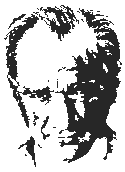 2022 – 2023 EĞİTİM ÖĞRETİM YILI1/A SINIFITÜRKÇE DERSİÜNİTELENDİRİLMİŞ YILLIK PLAN1.ARA TATİLYARIYIL TATİLİ2.Ara Tatilwww.mbsunu.comSınıf Öğretmeni    								         OLUR								…./09/2022    										     Okul Müdürü	Tema No: 1Tema No: 1Tema No: 1Tema Adı: ERDEMLERTema Adı: ERDEMLERTema Adı: ERDEMLERTema Adı: ERDEMLERTema Adı: ERDEMLERTema Adı: ERDEMLERTema Adı: ERDEMLERSÜRESÜRESÜREÖĞRENME ALANIKAZANIMLARETKİNLİKLERÖĞRENME ÖĞRETME YÖNTEM VE TEKNİKLERİKULLANILAN EĞİTİM TEKNOLOJİLERİ ARAÇ VE GEREÇLERAÇIKLAMALARÖLÇME VE DEĞERLENDİRMEAYHAFTASAATÖĞRENME ALANIKAZANIMLARETKİNLİKLERÖĞRENME ÖĞRETME YÖNTEM VE TEKNİKLERİKULLANILAN EĞİTİM TEKNOLOJİLERİ ARAÇ VE GEREÇLERAÇIKLAMALARÖLÇME VE DEĞERLENDİRMEEYLÜL (1.HAFTA)12 EYLÜL – 16 EYLÜL10DİNLEMEİZLEMET.1.1.1. Doğal ve yapay ses kaynaklarından çıkan sesleri ayırt eder.T.1.1.2. Duyduğu sesleri taklit ederT.1.1.9. Sözlü yönergeleri uygular.T.1.1.10. Dinleme stratejilerini uygular.T.1.1.11. Konuşmacının sözlü olmayan mesajlarını kavrar.Hazırlık EtkinliğiÇizgi Çalışmaları1.Anlatım2.Tüme varım3. Tümdengelim4. Grup tartışması5. Gezi gözlem6. Gösteri7. Soru yanıt8. Örnek olay9. Beyin fırtınası10. Canlandırma11. Grup çalışmaları12. Oyunlar13. Rol yapma14. Canlandırma15.Uzaktan EğitimA. Yazılı Kaynaklar1. Türkçe Ders Kitabımız2. Ansiklopediler3. Güncel yayınlar4. Öykü, hikâye kitaplarıB. Kaynak kişiler1.Öğretmenler2. Aile bireyleriC. Görsel Kaynaklar1. Video2. Etkinlik örnekleri3. Bilgisayar vb.D.EBADoğal ve yapay ses kaynakları hakkında bilgi verilmez.Yönerge sayısı beş aşamadan fazla olmamalıdır.Dinlerken/izlerken nezaket kurallarına (söz kesmeden dinleme, söz alarak konuşma) uymanın önemi vurgulanır.Öğrencilerin dikkatlerini dinlediklerine/izlediklerine yoğunlaştırmaları sağlanır.Öz Değerlendirme FormuTema Gözlem FormuTema Değerlendirme ÇalışmalarıEYLÜL (1.HAFTA)12 EYLÜL – 16 EYLÜL10KONUŞMAT.1.2.2. Hazırlıksız konuşmalar yapar.T.1.2.3. Çerçevesi belirli bir konu hakkında konuşur.T.1.2.4. Konuşma stratejilerini uygular.Hazırlık EtkinliğiÇizgi Çalışmaları1.Anlatım2.Tüme varım3. Tümdengelim4. Grup tartışması5. Gezi gözlem6. Gösteri7. Soru yanıt8. Örnek olay9. Beyin fırtınası10. Canlandırma11. Grup çalışmaları12. Oyunlar13. Rol yapma14. Canlandırma15.Uzaktan EğitimA. Yazılı Kaynaklar1. Türkçe Ders Kitabımız2. Ansiklopediler3. Güncel yayınlar4. Öykü, hikâye kitaplarıB. Kaynak kişiler1.Öğretmenler2. Aile bireyleriC. Görsel Kaynaklar1. Video2. Etkinlik örnekleri3. Bilgisayar vb.D.EBAÖğrencilerin kendilerini tanıtmaları sağlanır.Öğrencilerin çevrelerini ve çevrelerindeki kişileri tanıtmaları sağlanır.Göz teması kurmanın; işitilebilir ses tonuyla, konu dışına çıkmadan, kelimeleri doğru telaffuz ederek konuşmanın önemi vurgulanır.Konuşmalar sırasında nezaket kurallarına (yerinde hitap ifadeleri kullanma, başkalarının sözünü kesmeme, söz alarak konuşmaya katılma, karşısındakini saygıyla dinleme) uygun davranılması gerektiği hatırlatılır.Öz Değerlendirme FormuTema Gözlem FormuTema Değerlendirme ÇalışmalarıEYLÜL (1.HAFTA)12 EYLÜL – 16 EYLÜL10OKUMAT.1.3.1. Okuma materyalindeki temel bölümleri tanır.Hazırlık EtkinliğiÇizgi Çalışmaları1.Anlatım2.Tüme varım3. Tümdengelim4. Grup tartışması5. Gezi gözlem6. Gösteri7. Soru yanıt8. Örnek olay9. Beyin fırtınası10. Canlandırma11. Grup çalışmaları12. Oyunlar13. Rol yapma14. Canlandırma15.Uzaktan EğitimA. Yazılı Kaynaklar1. Türkçe Ders Kitabımız2. Ansiklopediler3. Güncel yayınlar4. Öykü, hikâye kitaplarıB. Kaynak kişiler1.Öğretmenler2. Aile bireyleriC. Görsel Kaynaklar1. Video2. Etkinlik örnekleri3. Bilgisayar vb.D.EBAKitabın ön kapak, arka kapak ve içeriği hakkında kısaca bilgi verilirÖz Değerlendirme FormuTema Gözlem FormuTema Değerlendirme ÇalışmalarıEYLÜL (1.HAFTA)12 EYLÜL – 16 EYLÜL10YAZMAT.1.4.1. Boyama ve çizgi çalışmaları yapar.Hazırlık EtkinliğiÇizgi Çalışmaları1.Anlatım2.Tüme varım3. Tümdengelim4. Grup tartışması5. Gezi gözlem6. Gösteri7. Soru yanıt8. Örnek olay9. Beyin fırtınası10. Canlandırma11. Grup çalışmaları12. Oyunlar13. Rol yapma14. Canlandırma15.Uzaktan EğitimA. Yazılı Kaynaklar1. Türkçe Ders Kitabımız2. Ansiklopediler3. Güncel yayınlar4. Öykü, hikâye kitaplarıB. Kaynak kişiler1.Öğretmenler2. Aile bireyleriC. Görsel Kaynaklar1. Video2. Etkinlik örnekleri3. Bilgisayar vb.D.EBAYazma materyalleri hakkında kısa bilgi verilerek uygun biçimde kullanılması sağlanır.Öz Değerlendirme FormuTema Gözlem FormuTema Değerlendirme ÇalışmalarıTema No: 1Tema No: 1Tema No: 1Tema Adı:  ERDEMLERTema Adı:  ERDEMLERTema Adı:  ERDEMLERTema Adı:  ERDEMLERTema Adı:  ERDEMLERTema Adı:  ERDEMLERTema Adı:  ERDEMLERSÜRESÜRESÜREÖĞRENME ALANIKAZANIMLARETKİNLİKLERÖĞRENME ÖĞRETME YÖNTEM VE TEKNİKLERİKULLANILAN EĞİTİM TEKNOLOJİLERİ ARAÇ VE GEREÇLERAÇIKLAMALARÖLÇME VE DEĞERLENDİRMEAYHAFTASAATÖĞRENME ALANIKAZANIMLARETKİNLİKLERÖĞRENME ÖĞRETME YÖNTEM VE TEKNİKLERİKULLANILAN EĞİTİM TEKNOLOJİLERİ ARAÇ VE GEREÇLERAÇIKLAMALARÖLÇME VE DEĞERLENDİRMEEYLÜL (2.HAFTA)19 EYLÜL – 23 EYLÜL10DİNLEMEİZLEMET.1.1.3. Seslere karşılık gelen harfleri ayırt eder.T.1.1.8. Dinlediklerine/izlediklerine yönelik sorulara cevap verir.T.1.1.9. Sözlü yönergeleri uygular.T.1.1.10. Dinleme stratejilerini uygular.T.1.1.11. Konuşmacının sözlü olmayan mesajlarını kavrar.Küçük Sincabın Yardımsever Arkadaşları*Çizgi Çalışmaları*E Harfi1.Anlatım2.Tüme varım3. Tümdengelim4. Grup tartışması5. Gezi gözlem6. Gösteri7. Soru yanıt8. Örnek olay9. Beyin fırtınası10. Canlandırma11. Grup çalışmaları12. Oyunlar13. Rol yapma14. Canlandırma15.Uzaktan EğitimA. Yazılı Kaynaklar1. Türkçe Ders Kitabımız2. Ansiklopediler3. Güncel yayınlar4. Öykü, hikâye kitaplarıB. Kaynak kişiler1.Öğretmenler2. Aile bireyleriC. Görsel Kaynaklar1. Video2. Etkinlik örnekleri3. Bilgisayar vb.D.EBASadece olay, şahıs ve varlık kadrosuna yönelik sorular (ne, kim) yöneltilir.Yönerge sayısı beş aşamadan fazla olmamalıdır.Dinlerken/izlerken nezaket kurallarına (söz kesmeden dinleme, söz alarak konuşma) uymanın önemi vurgulanır.Öğrencilerin dikkatlerini dinlediklerine/izlediklerine yoğunlaştırmaları sağlanır.Öz Değerlendirme FormuTema Gözlem FormuTema Değerlendirme ÇalışmalarıEYLÜL (2.HAFTA)19 EYLÜL – 23 EYLÜL10KONUŞMAT.1.2.1. Kelimeleri anlamlarına uygun kullanır.T.1.2.2. Hazırlıksız konuşmalar yapar.T.1.2.4. Konuşma stratejilerini uygular.Küçük Sincabın Yardımsever Arkadaşları*Çizgi Çalışmaları*E Harfi1.Anlatım2.Tüme varım3. Tümdengelim4. Grup tartışması5. Gezi gözlem6. Gösteri7. Soru yanıt8. Örnek olay9. Beyin fırtınası10. Canlandırma11. Grup çalışmaları12. Oyunlar13. Rol yapma14. Canlandırma15.Uzaktan EğitimA. Yazılı Kaynaklar1. Türkçe Ders Kitabımız2. Ansiklopediler3. Güncel yayınlar4. Öykü, hikâye kitaplarıB. Kaynak kişiler1.Öğretmenler2. Aile bireyleriC. Görsel Kaynaklar1. Video2. Etkinlik örnekleri3. Bilgisayar vb.D.EBAKonuşmalarında yeni öğrendiği kelimeleri kullanması teşvik edilir.Göz teması kurmanın; işitilebilir ses tonuyla, konu dışına çıkmadan, kelimeleri doğru telaffuz ederek konuşmanın önemi vurgulanır.Konuşmalar sırasında nezaket kurallarına (yerinde hitap ifadeleri kullanma, başkalarının sözünü kesmeme, söz alarak konuşmaya katılma, karşısındakini saygıyla dinleme) uygun davranılması gerektiği hatırlatılır.Öz Değerlendirme FormuTema Gözlem FormuTema Değerlendirme ÇalışmalarıEYLÜL (2.HAFTA)19 EYLÜL – 23 EYLÜL10OKUMAT.1.3.1. Okuma materyalindeki temel bölümleri tanır.T.1.3.2. Harfi tanır ve seslendirir.T.1.3.13. Görsellerle ilgili soruları cevaplar.Küçük Sincabın Yardımsever Arkadaşları*Çizgi Çalışmaları*E Harfi1.Anlatım2.Tüme varım3. Tümdengelim4. Grup tartışması5. Gezi gözlem6. Gösteri7. Soru yanıt8. Örnek olay9. Beyin fırtınası10. Canlandırma11. Grup çalışmaları12. Oyunlar13. Rol yapma14. Canlandırma15.Uzaktan EğitimA. Yazılı Kaynaklar1. Türkçe Ders Kitabımız2. Ansiklopediler3. Güncel yayınlar4. Öykü, hikâye kitaplarıB. Kaynak kişiler1.Öğretmenler2. Aile bireyleriC. Görsel Kaynaklar1. Video2. Etkinlik örnekleri3. Bilgisayar vb.D.EBAKitabın ön kapak, arka kapak ve içeriği hakkında kısaca bilgi verilir.Öz Değerlendirme FormuTema Gözlem FormuTema Değerlendirme ÇalışmalarıEYLÜL (2.HAFTA)19 EYLÜL – 23 EYLÜL10YAZMAT.1.4.1. Boyama ve çizgi çalışmaları yapar.T.1.4.2. Harfleri tekniğine uygun yazarKüçük Sincabın Yardımsever Arkadaşları*Çizgi Çalışmaları*E Harfi1.Anlatım2.Tüme varım3. Tümdengelim4. Grup tartışması5. Gezi gözlem6. Gösteri7. Soru yanıt8. Örnek olay9. Beyin fırtınası10. Canlandırma11. Grup çalışmaları12. Oyunlar13. Rol yapma14. Canlandırma15.Uzaktan EğitimA. Yazılı Kaynaklar1. Türkçe Ders Kitabımız2. Ansiklopediler3. Güncel yayınlar4. Öykü, hikâye kitaplarıB. Kaynak kişiler1.Öğretmenler2. Aile bireyleriC. Görsel Kaynaklar1. Video2. Etkinlik örnekleri3. Bilgisayar vb.D.EBAYazma materyalleri hakkında kısa bilgi verilerek uygun biçimde kullanılması sağlanır.Öz Değerlendirme FormuTema Gözlem FormuTema Değerlendirme ÇalışmalarıTema No: 1Tema No: 1Tema No: 1Tema Adı:  ERDEMLERTema Adı:  ERDEMLERTema Adı:  ERDEMLERTema Adı:  ERDEMLERTema Adı:  ERDEMLERTema Adı:  ERDEMLERTema Adı:  ERDEMLERSÜRESÜRESÜREÖĞRENME ALANIKAZANIMLARETKİNLİKLERÖĞRENME ÖĞRETME YÖNTEM VE TEKNİKLERİKULLANILAN EĞİTİM TEKNOLOJİLERİ ARAÇ VE GEREÇLERAÇIKLAMALARÖLÇME VE DEĞERLENDİRMEAYHAFTASAATÖĞRENME ALANIKAZANIMLARETKİNLİKLERÖĞRENME ÖĞRETME YÖNTEM VE TEKNİKLERİKULLANILAN EĞİTİM TEKNOLOJİLERİ ARAÇ VE GEREÇLERAÇIKLAMALARÖLÇME VE DEĞERLENDİRMEEYLÜL (3.HAFTA)26 EYLÜL – 30 EYLÜL10DİNLEMEİZLEMET.1.1.3. Seslere karşılık gelen harfleri ayırt eder.T.1.1.8. Dinlediklerine/izlediklerine yönelik sorulara cevap verir.T.1.1.9. Sözlü yönergeleri uygular.T.1.1.10. Dinleme stratejilerini uygular.T.1.1.11. Konuşmacının sözlü olmayan mesajlarını kavrar.Küçük Sincabın Yardımsever Arkadaşları*L Harfi*1 Rakamı 1.Anlatım2.Tüme varım3. Tümdengelim4. Grup tartışması5. Gezi gözlem6. Gösteri7. Soru yanıt8. Örnek olay9. Beyin fırtınası10. Canlandırma11. Grup çalışmaları12. Oyunlar13. Rol yapma14. Canlandırma15.Uzaktan EğitimA. Yazılı Kaynaklar1. Türkçe Ders Kitabımız2. Ansiklopediler3. Güncel yayınlar4. Öykü, hikâye kitaplarıB. Kaynak kişiler1.Öğretmenler2. Aile bireyleriC. Görsel Kaynaklar1. Video2. Etkinlik örnekleri3. Bilgisayar vb.D.EBASadece olay, şahıs ve varlık kadrosuna yönelik sorular (ne, kim) yöneltilir.Yönerge sayısı beş aşamadan fazla olmamalıdır.Dinlerken/izlerken nezaket kurallarına (söz kesmeden dinleme, söz alarak konuşma) uymanın önemi vurgulanır.Öğrencilerin dikkatlerini dinlediklerine/izlediklerine yoğunlaştırmaları sağlanır.Öz Değerlendirme FormuTema Gözlem FormuTema Değerlendirme ÇalışmalarıEYLÜL (3.HAFTA)26 EYLÜL – 30 EYLÜL10KONUŞMAT.1.2.1. Kelimeleri anlamlarına uygun kullanır.T.1.2.2. Hazırlıksız konuşmalar yapar.T.1.2.4. Konuşma stratejilerini uygular.Küçük Sincabın Yardımsever Arkadaşları*L Harfi*1 Rakamı 1.Anlatım2.Tüme varım3. Tümdengelim4. Grup tartışması5. Gezi gözlem6. Gösteri7. Soru yanıt8. Örnek olay9. Beyin fırtınası10. Canlandırma11. Grup çalışmaları12. Oyunlar13. Rol yapma14. Canlandırma15.Uzaktan EğitimA. Yazılı Kaynaklar1. Türkçe Ders Kitabımız2. Ansiklopediler3. Güncel yayınlar4. Öykü, hikâye kitaplarıB. Kaynak kişiler1.Öğretmenler2. Aile bireyleriC. Görsel Kaynaklar1. Video2. Etkinlik örnekleri3. Bilgisayar vb.D.EBAKonuşmalarında yeni öğrendiği kelimeleri kullanması teşvik edilir.Göz teması kurmanın; işitilebilir ses tonuyla, konu dışına çıkmadan, kelimeleri doğru telaffuz ederek konuşmanın önemi vurgulanır.Konuşmalar sırasında nezaket kurallarına (yerinde hitap ifadeleri kullanma, başkalarının sözünü kesmeme, söz alarak konuşmaya katılma, karşısındakini saygıyla dinleme) uygun davranılması gerektiği hatırlatılır.Öz Değerlendirme FormuTema Gözlem FormuTema Değerlendirme ÇalışmalarıEYLÜL (3.HAFTA)26 EYLÜL – 30 EYLÜL10OKUMAT.1.3.1. Okuma materyalindeki temel bölümleri tanır.T.1.3.2. Harfi tanır ve seslendirir.T.1.3.3. Hece ve kelimeleri okur.T.1.3.13. Görsellerle ilgili soruları cevaplar.Küçük Sincabın Yardımsever Arkadaşları*L Harfi*1 Rakamı 1.Anlatım2.Tüme varım3. Tümdengelim4. Grup tartışması5. Gezi gözlem6. Gösteri7. Soru yanıt8. Örnek olay9. Beyin fırtınası10. Canlandırma11. Grup çalışmaları12. Oyunlar13. Rol yapma14. Canlandırma15.Uzaktan EğitimA. Yazılı Kaynaklar1. Türkçe Ders Kitabımız2. Ansiklopediler3. Güncel yayınlar4. Öykü, hikâye kitaplarıB. Kaynak kişiler1.Öğretmenler2. Aile bireyleriC. Görsel Kaynaklar1. Video2. Etkinlik örnekleri3. Bilgisayar vb.D.EBAKitabın ön kapak, arka kapak ve içeriği hakkında kısaca bilgi verilir.Öz Değerlendirme FormuTema Gözlem FormuTema Değerlendirme ÇalışmalarıEYLÜL (3.HAFTA)26 EYLÜL – 30 EYLÜL10YAZMAT.1.4.1. Boyama ve çizgi çalışmaları yapar.T.1.4.2. Harfleri tekniğine uygun yazar.T.1.4.3. Hece ve kelimeler yazar.T.1.4.4. Rakamları tekniğine uygun yazar.T.1.4.5. Anlamlı ve kurallı cümleler yazarT.1.4.7. Harfler, kelimeler ve cümleler arasında uygun boşluklar bırakır.T.1.4.8. Büyük harfleri ve noktalama işaretlerini uygun şekilde kullanır.Küçük Sincabın Yardımsever Arkadaşları*L Harfi*1 Rakamı 1.Anlatım2.Tüme varım3. Tümdengelim4. Grup tartışması5. Gezi gözlem6. Gösteri7. Soru yanıt8. Örnek olay9. Beyin fırtınası10. Canlandırma11. Grup çalışmaları12. Oyunlar13. Rol yapma14. Canlandırma15.Uzaktan EğitimA. Yazılı Kaynaklar1. Türkçe Ders Kitabımız2. Ansiklopediler3. Güncel yayınlar4. Öykü, hikâye kitaplarıB. Kaynak kişiler1.Öğretmenler2. Aile bireyleriC. Görsel Kaynaklar1. Video2. Etkinlik örnekleri3. Bilgisayar vb.D.EBAYazma materyalleri hakkında kısa bilgi verilerek uygun biçimde kullanılması sağlanır.Büyük harflerin cümleye başlarken, özel isimleri ve başlıkları yazarken kullanıldığı, örneklerle vurgulanır.Nokta, soru işareti, ünlem işareti, kısa çizgi ve kesme işaretlerinin yaygın kullanılan işlevleri üzerinde durulur.Öz Değerlendirme FormuTema Gözlem FormuTema Değerlendirme ÇalışmalarıTema No: 1Tema No: 1Tema No: 1Tema Adı:  ERDEMLERTema Adı:  ERDEMLERTema Adı:  ERDEMLERTema Adı:  ERDEMLERTema Adı:  ERDEMLERTema Adı:  ERDEMLERTema Adı:  ERDEMLERSÜRESÜRESÜREÖĞRENME ALANIKAZANIMLARETKİNLİKLERÖĞRENME ÖĞRETME YÖNTEM VE TEKNİKLERİKULLANILAN EĞİTİM TEKNOLOJİLERİ ARAÇ VE GEREÇLERAÇIKLAMALARÖLÇME VE DEĞERLENDİRMEAYHAFTASAATÖĞRENME ALANIKAZANIMLARETKİNLİKLERÖĞRENME ÖĞRETME YÖNTEM VE TEKNİKLERİKULLANILAN EĞİTİM TEKNOLOJİLERİ ARAÇ VE GEREÇLERAÇIKLAMALARÖLÇME VE DEĞERLENDİRME EKİM (4.HAFTA)3 EKİM – 7 EKİM10DİNLEMEİZLEMET.1.1.3. Seslere karşılık gelen harfleri ayırt eder.T.1.1.8. Dinlediklerine/izlediklerine yönelik sorulara cevap verir.T.1.1.9. Sözlü yönergeleri uygular.T.1.1.10. Dinleme stratejilerini uygular.T.1.1.11. Konuşmacının sözlü olmayan mesajlarını kavrar.Aslanla Fare*A Harfi*2 Rakamı 1.Anlatım2.Tüme varım3. Tümdengelim4. Grup tartışması5. Gezi gözlem6. Gösteri7. Soru yanıt8. Örnek olay9. Beyin fırtınası10. Canlandırma11. Grup çalışmaları12. Oyunlar13. Rol yapma14. Canlandırma15.Uzaktan EğitimA. Yazılı Kaynaklar1. Türkçe Ders Kitabımız2. Ansiklopediler3. Güncel yayınlar4. Öykü, hikâye kitaplarıB. Kaynak kişiler1.Öğretmenler2. Aile bireyleriC. Görsel Kaynaklar1. Video2. Etkinlik örnekleri3. Bilgisayar vb.D.EBASadece olay, şahıs ve varlık kadrosuna yönelik sorular (ne, kim) yöneltilir.Yönerge sayısı beş aşamadan fazla olmamalıdır.Dinlerken/izlerken nezaket kurallarına (söz kesmeden dinleme, söz alarak konuşma) uymanın önemi vurgulanır.Öz Değerlendirme FormuTema Gözlem FormuTema Değerlendirme Çalışmaları EKİM (4.HAFTA)3 EKİM – 7 EKİM10KONUŞMAT.1.2.1. Kelimeleri anlamlarına uygun kullanır.T.1.2.2. Hazırlıksız konuşmalar yapar.T.1.2.4. Konuşma stratejilerini uygular.Aslanla Fare*A Harfi*2 Rakamı 1.Anlatım2.Tüme varım3. Tümdengelim4. Grup tartışması5. Gezi gözlem6. Gösteri7. Soru yanıt8. Örnek olay9. Beyin fırtınası10. Canlandırma11. Grup çalışmaları12. Oyunlar13. Rol yapma14. Canlandırma15.Uzaktan EğitimA. Yazılı Kaynaklar1. Türkçe Ders Kitabımız2. Ansiklopediler3. Güncel yayınlar4. Öykü, hikâye kitaplarıB. Kaynak kişiler1.Öğretmenler2. Aile bireyleriC. Görsel Kaynaklar1. Video2. Etkinlik örnekleri3. Bilgisayar vb.D.EBAKonuşmalarında yeni öğrendiği kelimeleri kullanması teşvik edilir.Göz teması kurmanın; işitilebilir ses tonuyla, konu dışına çıkmadan, kelimeleri doğru telaffuz ederek konuşmanın önemi vurgulanır.Konuşmalar sırasında nezaket kurallarına (yerinde hitap ifadeleri kullanma, başkalarının sözünü kesmeme, söz alarak konuşmaya katılma, karşısındakini saygıyla dinleme) uygun davranılması gerektiği hatırlatılır.Öz Değerlendirme FormuTema Gözlem FormuTema Değerlendirme Çalışmaları EKİM (4.HAFTA)3 EKİM – 7 EKİM10OKUMAT.1.3.2. Harfi tanır ve seslendirir.T.1.3.13. Görsellerle ilgili soruları cevaplar.T.1.3.3. Hece ve kelimeleri okur.T.1.3.4. Basit ve kısa cümleleri okur.T.1.3.5. Kısa metinleri okur.Aslanla Fare*A Harfi*2 Rakamı 1.Anlatım2.Tüme varım3. Tümdengelim4. Grup tartışması5. Gezi gözlem6. Gösteri7. Soru yanıt8. Örnek olay9. Beyin fırtınası10. Canlandırma11. Grup çalışmaları12. Oyunlar13. Rol yapma14. Canlandırma15.Uzaktan EğitimA. Yazılı Kaynaklar1. Türkçe Ders Kitabımız2. Ansiklopediler3. Güncel yayınlar4. Öykü, hikâye kitaplarıB. Kaynak kişiler1.Öğretmenler2. Aile bireyleriC. Görsel Kaynaklar1. Video2. Etkinlik örnekleri3. Bilgisayar vb.D.EBAKitabın ön kapak, arka kapak ve içeriği hakkında kısaca bilgi verilir.Öz Değerlendirme FormuTema Gözlem FormuTema Değerlendirme Çalışmaları EKİM (4.HAFTA)3 EKİM – 7 EKİM10YAZMAT.1.4.2. Harfleri tekniğine uygun yazar.T.1.4.3. Hece ve kelimeler yazar.T.1.4.4. Rakamları tekniğine uygun yazar.T.1.4.5. Anlamlı ve kurallı cümleler yazar.T.1.4.7. Harfler, kelimeler ve cümleler arasında uygun boşluklar bırakır.T.1.4.8. Büyük harfleri ve noktalama işaretlerini uygun şekilde kullanır.T.1.4.10. Yazdıklarını gözden geçirir.Aslanla Fare*A Harfi*2 Rakamı 1.Anlatım2.Tüme varım3. Tümdengelim4. Grup tartışması5. Gezi gözlem6. Gösteri7. Soru yanıt8. Örnek olay9. Beyin fırtınası10. Canlandırma11. Grup çalışmaları12. Oyunlar13. Rol yapma14. Canlandırma15.Uzaktan EğitimA. Yazılı Kaynaklar1. Türkçe Ders Kitabımız2. Ansiklopediler3. Güncel yayınlar4. Öykü, hikâye kitaplarıB. Kaynak kişiler1.Öğretmenler2. Aile bireyleriC. Görsel Kaynaklar1. Video2. Etkinlik örnekleri3. Bilgisayar vb.D.EBABüyük harflerin cümleye başlarken, özel isimleri ve başlıkları yazarken kullanıldığı, örneklerle vurgulanır.Nokta, soru işareti, ünlem işareti, kısa çizgi ve kesme işaretlerinin yaygın kullanılan işlevleri üzerinde durulur.Öğrencilerin yazdıklarını harf hatası, harf ve hece eksikliği, yazım ve noktalama kuralları açısından gözden geçirmeleri ve düzenlemeleri sağlanır.Öz Değerlendirme FormuTema Gözlem FormuTema Değerlendirme ÇalışmalarıTema No: 1Tema No: 1Tema No: 1Tema Adı:  ERDEMLERTema Adı:  ERDEMLERTema Adı:  ERDEMLERTema Adı:  ERDEMLERTema Adı:  ERDEMLERTema Adı:  ERDEMLERTema Adı:  ERDEMLERSÜRESÜRESÜREÖĞRENME ALANIKAZANIMLARETKİNLİKLERÖĞRENME ÖĞRETME YÖNTEM VE TEKNİKLERİKULLANILAN EĞİTİM TEKNOLOJİLERİ ARAÇ VE GEREÇLERAÇIKLAMALARÖLÇME VE DEĞERLENDİRMEAYHAFTASAATÖĞRENME ALANIKAZANIMLARETKİNLİKLERÖĞRENME ÖĞRETME YÖNTEM VE TEKNİKLERİKULLANILAN EĞİTİM TEKNOLOJİLERİ ARAÇ VE GEREÇLERAÇIKLAMALARÖLÇME VE DEĞERLENDİRMEEKİM (5.HAFTA)10 EKİM – 14 EKİM10DİNLEMEİZLEMET.1.1.3. Seslere karşılık gelen harfleri ayırt eder.T.1.1.8. Dinlediklerine/izlediklerine yönelik sorulara cevap verir.T.1.1.9. Sözlü yönergeleri uygular.T.1.1.10. Dinleme stratejilerini uygular.T.1.1.11. Konuşmacının sözlü olmayan mesajlarını kavrar.Aslanla Fare*K Harfi*3 Rakamı1.Anlatım2.Tüme varım3. Tümdengelim4. Grup tartışması5. Gezi gözlem6. Gösteri7. Soru yanıt8. Örnek olay9. Beyin fırtınası10. Canlandırma11. Grup çalışmaları12. Oyunlar13. Rol yapma14. Canlandırma15.Uzaktan EğitimA. Yazılı Kaynaklar1. Türkçe Ders Kitabımız2. Ansiklopediler3. Güncel yayınlar4. Öykü, hikâye kitaplarıB. Kaynak kişiler1.Öğretmenler2. Aile bireyleriC. Görsel Kaynaklar1. Video2. Etkinlik örnekleri3. Bilgisayar vb.D.EBASadece olay, şahıs ve varlık kadrosuna yönelik sorular (ne, kim) yöneltilir.Yönerge sayısı beş aşamadan fazla olmamalıdır.Dinlerken/izlerken nezaket kurallarına (söz kesmeden dinleme, söz alarak konuşma) uymanın önemi vurgulanır.Öğrencilerin dikkatlerini dinlediklerine/izlediklerine yoğunlaştırmaları sağlanır.Öz Değerlendirme FormuTema Gözlem FormuTema Değerlendirme ÇalışmalarıEKİM (5.HAFTA)10 EKİM – 14 EKİM10KONUŞMAT.1.2.1. Kelimeleri anlamlarına uygun kullanır.T.1.2.2. Hazırlıksız konuşmalar yapar.T.1.2.4. Konuşma stratejilerini uygular.Aslanla Fare*K Harfi*3 Rakamı1.Anlatım2.Tüme varım3. Tümdengelim4. Grup tartışması5. Gezi gözlem6. Gösteri7. Soru yanıt8. Örnek olay9. Beyin fırtınası10. Canlandırma11. Grup çalışmaları12. Oyunlar13. Rol yapma14. Canlandırma15.Uzaktan EğitimA. Yazılı Kaynaklar1. Türkçe Ders Kitabımız2. Ansiklopediler3. Güncel yayınlar4. Öykü, hikâye kitaplarıB. Kaynak kişiler1.Öğretmenler2. Aile bireyleriC. Görsel Kaynaklar1. Video2. Etkinlik örnekleri3. Bilgisayar vb.D.EBAKonuşmalarında yeni öğrendiği kelimeleri kullanması teşvik edilir.Göz teması kurmanın; işitilebilir ses tonuyla, konu dışına çıkmadan, kelimeleri doğru telaffuz ederek konuşmanın önemi vurgulanır.Öz Değerlendirme FormuTema Gözlem FormuTema Değerlendirme ÇalışmalarıEKİM (5.HAFTA)10 EKİM – 14 EKİM10OKUMAT.1.3.2. Harfi tanır ve seslendirir.T.1.3.13. Görsellerle ilgili soruları cevaplar.T.1.3.3. Hece ve kelimeleri okur.T.1.3.4. Basit ve kısa cümleleri okur.T.1.3.5. Kısa metinleri okur.Aslanla Fare*K Harfi*3 Rakamı1.Anlatım2.Tüme varım3. Tümdengelim4. Grup tartışması5. Gezi gözlem6. Gösteri7. Soru yanıt8. Örnek olay9. Beyin fırtınası10. Canlandırma11. Grup çalışmaları12. Oyunlar13. Rol yapma14. Canlandırma15.Uzaktan EğitimA. Yazılı Kaynaklar1. Türkçe Ders Kitabımız2. Ansiklopediler3. Güncel yayınlar4. Öykü, hikâye kitaplarıB. Kaynak kişiler1.Öğretmenler2. Aile bireyleriC. Görsel Kaynaklar1. Video2. Etkinlik örnekleri3. Bilgisayar vb.D.EBAKitabın ön kapak, arka kapak ve içeriği hakkında kısaca bilgi verilir.Öz Değerlendirme FormuTema Gözlem FormuTema Değerlendirme ÇalışmalarıEKİM (5.HAFTA)10 EKİM – 14 EKİM10YAZMAT.1.4.2. Harfleri tekniğine uygun yazar.T.1.4.3. Hece ve kelimeler yazar.T.1.4.4. Rakamları tekniğine uygun yazar.T.1.4.5. Anlamlı ve kurallı cümleler yazar.T.1.4.7. Harfler, kelimeler ve cümleler arasında uygun boşluklar bırakır.T.1.4.8. Büyük harfleri ve noktalama işaretlerini uygun şekilde kullanır.T.1.4.10. Yazdıklarını gözden geçirir.T.1.4.11. Yazdıklarını paylaşır.Aslanla Fare*K Harfi*3 Rakamı1.Anlatım2.Tüme varım3. Tümdengelim4. Grup tartışması5. Gezi gözlem6. Gösteri7. Soru yanıt8. Örnek olay9. Beyin fırtınası10. Canlandırma11. Grup çalışmaları12. Oyunlar13. Rol yapma14. Canlandırma15.Uzaktan EğitimA. Yazılı Kaynaklar1. Türkçe Ders Kitabımız2. Ansiklopediler3. Güncel yayınlar4. Öykü, hikâye kitaplarıB. Kaynak kişiler1.Öğretmenler2. Aile bireyleriC. Görsel Kaynaklar1. Video2. Etkinlik örnekleri3. Bilgisayar vb.D.EBANokta, soru işareti, ünlem işareti, kısa çizgi ve kesme işaretlerinin yaygın kullanılan işlevleri üzerinde durulur.Öğrencilerin yazdıklarını harf hatası, harf ve hece eksikliği, yazım ve noktalama kuralları açısından gözden geçirmeleri ve düzenlemeleri sağlanır.Öğrenciler yazdıklarını sınıf içinde okumaları, okul veya sınıf panosunda sergilemeleri için teşvik edilir. Öğrencilere yazdıklarını sınıf içinde okumaları konusunda ısrar edilmemelidirÖz Değerlendirme FormuTema Gözlem FormuTema Değerlendirme ÇalışmalarıTema No: 1Tema No: 1Tema No: 1Tema Adı: ERDEMLERTema Adı: ERDEMLERTema Adı: ERDEMLERTema Adı: ERDEMLERTema Adı: ERDEMLERTema Adı: ERDEMLERTema Adı: ERDEMLERSÜRESÜRESÜREÖĞRENME ALANIKAZANIMLARETKİNLİKLERÖĞRENME ÖĞRETME YÖNTEM VE TEKNİKLERİKULLANILAN EĞİTİM TEKNOLOJİLERİ ARAÇ VE GEREÇLERAÇIKLAMALARÖLÇME VE DEĞERLENDİRMEAYHAFTASAATÖĞRENME ALANIKAZANIMLARETKİNLİKLERÖĞRENME ÖĞRETME YÖNTEM VE TEKNİKLERİKULLANILAN EĞİTİM TEKNOLOJİLERİ ARAÇ VE GEREÇLERAÇIKLAMALARÖLÇME VE DEĞERLENDİRMEEKİM (6.HAFTA)17 EKİM – 21 EKİM10DİNLEMEİZLEMET.1.1.3. Seslere karşılık gelen harfleri ayırt eder.T.1.1.8. Dinlediklerine/izlediklerine yönelik sorulara cevap verir.T.1.1.9. Sözlü yönergeleri uygular.T.1.1.10. Dinleme stratejilerini uygular.T.1.1.11. Konuşmacının sözlü olmayan mesajlarını kavrar.Ormandaki Dostluk*İ Harfi*N Harfi*4 Rakamı *5 RakamıSana Kimse İnanmaz1.Anlatım2.Tüme varım3. Tümdengelim4. Grup tartışması5. Gezi gözlem6. Gösteri7. Soru yanıt8. Örnek olay9. Beyin fırtınası10. Canlandırma11. Grup çalışmaları12. Oyunlar13. Rol yapma14. Canlandırma15.Uzaktan EğitimA. Yazılı Kaynaklar1. Türkçe Ders Kitabımız2. Ansiklopediler3. Güncel yayınlar4. Öykü, hikâye kitaplarıB. Kaynak kişiler1.Öğretmenler2. Aile bireyleriC. Görsel Kaynaklar1. Video2. Etkinlik örnekleri3. Bilgisayar vb.D.EBASadece olay, şahıs ve varlık kadrosuna yönelik sorular (ne, kim) yöneltilir.Yönerge sayısı beş aşamadan fazla olmamalıdır.a) Dinlerken/izlerken nezaket kurallarına (söz kesmeden dinleme, söz alarak konuşma) uymanın önemi vurgulanır.b) Öğrencilerin dikkatlerini dinlediklerine/izlediklerine yoğunlaştırmaları sağlanır.Öz Değerlendirme FormuTema Gözlem FormuTema Değerlendirme ÇalışmalarıEKİM (6.HAFTA)17 EKİM – 21 EKİM10KONUŞMAT.1.2.1. Kelimeleri anlamlarına uygun kullanır.T.1.2.2. Hazırlıksız konuşmalar yapar.T.1.2.4. Konuşma stratejilerini uygular.Ormandaki Dostluk*İ Harfi*N Harfi*4 Rakamı *5 RakamıSana Kimse İnanmaz1.Anlatım2.Tüme varım3. Tümdengelim4. Grup tartışması5. Gezi gözlem6. Gösteri7. Soru yanıt8. Örnek olay9. Beyin fırtınası10. Canlandırma11. Grup çalışmaları12. Oyunlar13. Rol yapma14. Canlandırma15.Uzaktan EğitimA. Yazılı Kaynaklar1. Türkçe Ders Kitabımız2. Ansiklopediler3. Güncel yayınlar4. Öykü, hikâye kitaplarıB. Kaynak kişiler1.Öğretmenler2. Aile bireyleriC. Görsel Kaynaklar1. Video2. Etkinlik örnekleri3. Bilgisayar vb.D.EBAKonuşmalarında yeni öğrendiği kelimeleri kullanması teşvik edilir.a) Göz teması kurmanın; işitilebilir ses tonuyla, konu dışına çıkmadan, kelimeleri doğru telaffuz ederek konuşmanın önemi vurgulanır.Öz Değerlendirme FormuTema Gözlem FormuTema Değerlendirme ÇalışmalarıEKİM (6.HAFTA)17 EKİM – 21 EKİM10OKUMAT.1.3.2. Harfi tanır ve seslendirir.T.1.3.13. Görsellerle ilgili soruları cevaplar.T.1.3.3. Hece ve kelimeleri okur.T.1.3.4. Basit ve kısa cümleleri okur.T.1.3.5. Kısa metinleri okur.Ormandaki Dostluk*İ Harfi*N Harfi*4 Rakamı *5 RakamıSana Kimse İnanmaz1.Anlatım2.Tüme varım3. Tümdengelim4. Grup tartışması5. Gezi gözlem6. Gösteri7. Soru yanıt8. Örnek olay9. Beyin fırtınası10. Canlandırma11. Grup çalışmaları12. Oyunlar13. Rol yapma14. Canlandırma15.Uzaktan EğitimA. Yazılı Kaynaklar1. Türkçe Ders Kitabımız2. Ansiklopediler3. Güncel yayınlar4. Öykü, hikâye kitaplarıB. Kaynak kişiler1.Öğretmenler2. Aile bireyleriC. Görsel Kaynaklar1. Video2. Etkinlik örnekleri3. Bilgisayar vb.D.EBAKitabın ön kapak, arka kapak ve içeriği hakkında kısaca bilgi verilir.Öz Değerlendirme FormuTema Gözlem FormuTema Değerlendirme ÇalışmalarıEKİM (6.HAFTA)17 EKİM – 21 EKİM10YAZMAT.1.4.2. Harfleri tekniğine uygun yazar.T.1.4.3. Hece ve kelimeler yazar.T.1.4.4. Rakamları tekniğine uygun yazar.T.1.4.5. Anlamlı ve kurallı cümleler yazar.T.1.4.7. Harfler, kelimeler ve cümleler arasında uygun boşluklar bırakır.T.1.4.8. Büyük harfleri ve noktalama işaretlerini uygun şekilde kullanır.T.1.4.10. Yazdıklarını gözden geçirir.Ormandaki Dostluk*İ Harfi*N Harfi*4 Rakamı *5 RakamıSana Kimse İnanmaz1.Anlatım2.Tüme varım3. Tümdengelim4. Grup tartışması5. Gezi gözlem6. Gösteri7. Soru yanıt8. Örnek olay9. Beyin fırtınası10. Canlandırma11. Grup çalışmaları12. Oyunlar13. Rol yapma14. Canlandırma15.Uzaktan EğitimA. Yazılı Kaynaklar1. Türkçe Ders Kitabımız2. Ansiklopediler3. Güncel yayınlar4. Öykü, hikâye kitaplarıB. Kaynak kişiler1.Öğretmenler2. Aile bireyleriC. Görsel Kaynaklar1. Video2. Etkinlik örnekleri3. Bilgisayar vb.D.EBAb) Nokta, soru işareti, ünlem işareti, kısa çizgi ve kesme işaretlerinin yaygın kullanılan işlevleri üzerinde durulur.Öğrencilerin yazdıklarını harf hatası, harf ve hece eksikliği, yazım ve noktalama kuralları açısından gözden geçirmeleri ve düzenlemeleri sağlanır.Öz Değerlendirme FormuTema Gözlem FormuTema Değerlendirme ÇalışmalarıTema No: 2Tema No: 2Tema No: 2Tema Adı: DOĞA VE EVRENTema Adı: DOĞA VE EVRENTema Adı: DOĞA VE EVRENTema Adı: DOĞA VE EVRENTema Adı: DOĞA VE EVRENTema Adı: DOĞA VE EVRENTema Adı: DOĞA VE EVRENSÜRESÜRESÜREÖĞRENME ALANIKAZANIMLARETKİNLİKLERÖĞRENME ÖĞRETME YÖNTEM VE TEKNİKLERİKULLANILAN EĞİTİM TEKNOLOJİLERİ ARAÇ VE GEREÇLERAÇIKLAMALARÖLÇME VE DEĞERLENDİRMEAYHAFTASAATÖĞRENME ALANIKAZANIMLARETKİNLİKLERÖĞRENME ÖĞRETME YÖNTEM VE TEKNİKLERİKULLANILAN EĞİTİM TEKNOLOJİLERİ ARAÇ VE GEREÇLERAÇIKLAMALARÖLÇME VE DEĞERLENDİRMEEKİM (7.HAFTA)24 EKİM – 28 EKİM10DİNLEMEİZLEMET.1.1.3. Seslere karşılık gelen harfleri ayırt eder.T.1.1.8. Dinlediklerine/izlediklerine yönelik sorulara cevap verir.T.1.1.9. Sözlü yönergeleri uygular.T.1.1.10. Dinleme stratejilerini uygular.T.1.1.11. Konuşmacının sözlü olmayan mesajlarını kavrar.Koca Ağaç*OHarfi*M Harfi*6 Rakamı *7 Rakamı1.Anlatım2.Tüme varım3. Tümdengelim4. Grup tartışması5. Gezi gözlem6. Gösteri7. Soru yanıt8. Örnek olay9. Beyin fırtınası10. Canlandırma11. Grup çalışmaları12. Oyunlar13. Rol yapma14. Canlandırma15.Uzaktan EğitimA. Yazılı Kaynaklar1. Türkçe Ders Kitabımız2. Ansiklopediler3. Güncel yayınlar4. Öykü, hikâye kitaplarıB. Kaynak kişiler1.Öğretmenler2. Aile bireyleriC. Görsel Kaynaklar1. Video2. Etkinlik örnekleri3. Bilgisayar vb.D.EBASadece olay, şahıs ve varlık kadrosuna yönelik sorular (ne, kim) yöneltilir.Yönerge sayısı beş aşamadan fazla olmamalıdır.a) Dinlerken/izlerken nezaket kurallarına (söz kesmeden dinleme, söz alarak konuşma) uymanın önemi vurgulanır.b) Öğrencilerin dikkatlerini dinlediklerine/izlediklerine yoğunlaştırmaları sağlanır.Öz Değerlendirme FormuTema Gözlem FormuTema Değerlendirme ÇalışmalarıEKİM (7.HAFTA)24 EKİM – 28 EKİM10KONUŞMAT.1.2.1. Kelimeleri anlamlarına uygun kullanır.T.1.2.2. Hazırlıksız konuşmalar yapar.T.1.2.4. Konuşma stratejilerini uygular.Koca Ağaç*OHarfi*M Harfi*6 Rakamı *7 Rakamı1.Anlatım2.Tüme varım3. Tümdengelim4. Grup tartışması5. Gezi gözlem6. Gösteri7. Soru yanıt8. Örnek olay9. Beyin fırtınası10. Canlandırma11. Grup çalışmaları12. Oyunlar13. Rol yapma14. Canlandırma15.Uzaktan EğitimA. Yazılı Kaynaklar1. Türkçe Ders Kitabımız2. Ansiklopediler3. Güncel yayınlar4. Öykü, hikâye kitaplarıB. Kaynak kişiler1.Öğretmenler2. Aile bireyleriC. Görsel Kaynaklar1. Video2. Etkinlik örnekleri3. Bilgisayar vb.D.EBAKonuşmalarında yeni öğrendiği kelimeleri kullanması teşvik edilir.a) Göz teması kurmanın; işitilebilir ses tonuyla, konu dışına çıkmadan, kelimeleri doğru telaffuz ederek konuşmanın önemi vurgulanır.Öz Değerlendirme FormuTema Gözlem FormuTema Değerlendirme ÇalışmalarıEKİM (7.HAFTA)24 EKİM – 28 EKİM10OKUMAT.1.3.2. Harfi tanır ve seslendirir.T.1.3.13. Görsellerle ilgili soruları cevaplar.T.1.3.3. Hece ve kelimeleri okur.T.1.3.4. Basit ve kısa cümleleri okur.T.1.3.5. Kısa metinleri okur.Koca Ağaç*OHarfi*M Harfi*6 Rakamı *7 Rakamı1.Anlatım2.Tüme varım3. Tümdengelim4. Grup tartışması5. Gezi gözlem6. Gösteri7. Soru yanıt8. Örnek olay9. Beyin fırtınası10. Canlandırma11. Grup çalışmaları12. Oyunlar13. Rol yapma14. Canlandırma15.Uzaktan EğitimA. Yazılı Kaynaklar1. Türkçe Ders Kitabımız2. Ansiklopediler3. Güncel yayınlar4. Öykü, hikâye kitaplarıB. Kaynak kişiler1.Öğretmenler2. Aile bireyleriC. Görsel Kaynaklar1. Video2. Etkinlik örnekleri3. Bilgisayar vb.D.EBAKitabın ön kapak, arka kapak ve içeriği hakkında kısaca bilgi verilir.Öz Değerlendirme FormuTema Gözlem FormuTema Değerlendirme ÇalışmalarıEKİM (7.HAFTA)24 EKİM – 28 EKİM10YAZMAT.1.4.2. Harfleri tekniğine uygun yazar.T.1.4.3. Hece ve kelimeler yazar.T.1.4.4. Rakamları tekniğine uygun yazar.T.1.4.5. Anlamlı ve kurallı cümleler yazar.T.1.4.7. Harfler, kelimeler ve cümleler arasında uygun boşluklar bırakır.T.1.4.8. Büyük harfleri ve noktalama işaretlerini uygun şekilde kullanır.T.1.4.10. Yazdıklarını gözden geçirir.Koca Ağaç*OHarfi*M Harfi*6 Rakamı *7 Rakamı1.Anlatım2.Tüme varım3. Tümdengelim4. Grup tartışması5. Gezi gözlem6. Gösteri7. Soru yanıt8. Örnek olay9. Beyin fırtınası10. Canlandırma11. Grup çalışmaları12. Oyunlar13. Rol yapma14. Canlandırma15.Uzaktan EğitimA. Yazılı Kaynaklar1. Türkçe Ders Kitabımız2. Ansiklopediler3. Güncel yayınlar4. Öykü, hikâye kitaplarıB. Kaynak kişiler1.Öğretmenler2. Aile bireyleriC. Görsel Kaynaklar1. Video2. Etkinlik örnekleri3. Bilgisayar vb.D.EBAb) Nokta, soru işareti, ünlem işareti, kısa çizgi ve kesme işaretlerinin yaygın kullanılan işlevleri üzerinde durulur.Öğrencilerin yazdıklarını harf hatası, harf ve hece eksikliği, yazım ve noktalama kuralları açısından gözden geçirmeleri ve düzenlemeleri sağlanır.Öz Değerlendirme FormuTema Gözlem FormuTema Değerlendirme ÇalışmalarıTema No: 2Tema No: 2Tema No: 2Tema Adı:  DOĞA VE EVRENTema Adı:  DOĞA VE EVRENTema Adı:  DOĞA VE EVRENTema Adı:  DOĞA VE EVRENTema Adı:  DOĞA VE EVRENTema Adı:  DOĞA VE EVRENTema Adı:  DOĞA VE EVRENSÜRESÜRESÜREÖĞRENME ALANIKAZANIMLARETKİNLİKLERÖĞRENME ÖĞRETME YÖNTEM VE TEKNİKLERİKULLANILAN EĞİTİM TEKNOLOJİLERİ ARAÇ VE GEREÇLERAÇIKLAMALARÖLÇME VE DEĞERLENDİRMEAYHAFTASAATÖĞRENME ALANIKAZANIMLARETKİNLİKLERÖĞRENME ÖĞRETME YÖNTEM VE TEKNİKLERİKULLANILAN EĞİTİM TEKNOLOJİLERİ ARAÇ VE GEREÇLERAÇIKLAMALARÖLÇME VE DEĞERLENDİRMEEKİM - KASIM (8.HAFTA)31 EKİM – 4 KASIM10DİNLEMEİZLEMET.1.1.3. Seslere karşılık gelen harfleri ayırt eder.T.1.1.8. Dinlediklerine/izlediklerine yönelik sorulara cevap verir.T.1.1.9. Sözlü yönergeleri uygular.T.1.1.10. Dinleme stratejilerini uygular.T.1.1.11. Konuşmacının sözlü olmayan mesajlarını kavrar.Yağmur*U Harfi*T Harfi*8 Rakamı *9 Rakamı1.Anlatım2.Tüme varım3. Tümdengelim4. Grup tartışması5. Gezi gözlem6. Gösteri7. Soru yanıt8. Örnek olay9. Beyin fırtınası10. Canlandırma11. Grup çalışmaları12. Oyunlar13. Rol yapma14. Canlandırma15.Uzaktan EğitimA. Yazılı Kaynaklar1. Türkçe Ders Kitabımız2. Ansiklopediler3. Güncel yayınlar4. Öykü, hikâye kitaplarıB. Kaynak kişiler1.Öğretmenler2. Aile bireyleriC. Görsel Kaynaklar1. Video2. Etkinlik örnekleri3. Bilgisayar vb.D.EBASadece olay, şahıs ve varlık kadrosuna yönelik sorular (ne, kim) yöneltilir.Yönerge sayısı beş aşamadan fazla olmamalıdır.a) Dinlerken/izlerken nezaket kurallarına (söz kesmeden dinleme, söz alarak konuşma) uymanın önemi vurgulanır.b) Öğrencilerin dikkatlerini dinlediklerine/izlediklerine yoğunlaştırmaları sağlanır.Öz Değerlendirme FormuTema Gözlem FormuTema Değerlendirme ÇalışmalarıEKİM - KASIM (8.HAFTA)31 EKİM – 4 KASIM10KONUŞMAT.1.2.1. Kelimeleri anlamlarına uygun kullanır.T.1.2.2. Hazırlıksız konuşmalar yapar.T.1.2.4. Konuşma stratejilerini uygular.Yağmur*U Harfi*T Harfi*8 Rakamı *9 Rakamı1.Anlatım2.Tüme varım3. Tümdengelim4. Grup tartışması5. Gezi gözlem6. Gösteri7. Soru yanıt8. Örnek olay9. Beyin fırtınası10. Canlandırma11. Grup çalışmaları12. Oyunlar13. Rol yapma14. Canlandırma15.Uzaktan EğitimA. Yazılı Kaynaklar1. Türkçe Ders Kitabımız2. Ansiklopediler3. Güncel yayınlar4. Öykü, hikâye kitaplarıB. Kaynak kişiler1.Öğretmenler2. Aile bireyleriC. Görsel Kaynaklar1. Video2. Etkinlik örnekleri3. Bilgisayar vb.D.EBAKonuşmalarında yeni öğrendiği kelimeleri kullanması teşvik edilir.a) Göz teması kurmanın; işitilebilir ses tonuyla, konu dışına çıkmadan, kelimeleri doğru telaffuz ederek konuşmanın önemi vurgulanır.Öz Değerlendirme FormuTema Gözlem FormuTema Değerlendirme ÇalışmalarıEKİM - KASIM (8.HAFTA)31 EKİM – 4 KASIM10OKUMAT.1.3.2. Harfi tanır ve seslendirir.T.1.3.13. Görsellerle ilgili soruları cevaplar.T.1.3.3. Hece ve kelimeleri okur.T.1.3.4. Basit ve kısa cümleleri okur.T.1.3.5. Kısa metinleri okur.Yağmur*U Harfi*T Harfi*8 Rakamı *9 Rakamı1.Anlatım2.Tüme varım3. Tümdengelim4. Grup tartışması5. Gezi gözlem6. Gösteri7. Soru yanıt8. Örnek olay9. Beyin fırtınası10. Canlandırma11. Grup çalışmaları12. Oyunlar13. Rol yapma14. Canlandırma15.Uzaktan EğitimA. Yazılı Kaynaklar1. Türkçe Ders Kitabımız2. Ansiklopediler3. Güncel yayınlar4. Öykü, hikâye kitaplarıB. Kaynak kişiler1.Öğretmenler2. Aile bireyleriC. Görsel Kaynaklar1. Video2. Etkinlik örnekleri3. Bilgisayar vb.D.EBAKitabın ön kapak, arka kapak ve içeriği hakkında kısaca bilgi verilir.Öz Değerlendirme FormuTema Gözlem FormuTema Değerlendirme ÇalışmalarıEKİM - KASIM (8.HAFTA)31 EKİM – 4 KASIM10YAZMAT.1.4.2. Harfleri tekniğine uygun yazar.T.1.4.3. Hece ve kelimeler yazar.T.1.4.4. Rakamları tekniğine uygun yazar.T.1.4.5. Anlamlı ve kurallı cümleler yazar.T.1.4.7. Harfler, kelimeler ve cümleler arasında uygun boşluklar bırakır.T.1.4.8. Büyük harfleri ve noktalama işaretlerini uygun şekilde kullanır.T.1.4.10. Yazdıklarını gözden geçirir.Yağmur*U Harfi*T Harfi*8 Rakamı *9 Rakamı1.Anlatım2.Tüme varım3. Tümdengelim4. Grup tartışması5. Gezi gözlem6. Gösteri7. Soru yanıt8. Örnek olay9. Beyin fırtınası10. Canlandırma11. Grup çalışmaları12. Oyunlar13. Rol yapma14. Canlandırma15.Uzaktan EğitimA. Yazılı Kaynaklar1. Türkçe Ders Kitabımız2. Ansiklopediler3. Güncel yayınlar4. Öykü, hikâye kitaplarıB. Kaynak kişiler1.Öğretmenler2. Aile bireyleriC. Görsel Kaynaklar1. Video2. Etkinlik örnekleri3. Bilgisayar vb.D.EBAb) Nokta, soru işareti, ünlem işareti, kısa çizgi ve kesme işaretlerinin yaygın kullanılan işlevleri üzerinde durulur.Öğrencilerin yazdıklarını harf hatası, harf ve hece eksikliği, yazım ve noktalama kuralları açısından gözden geçirmeleri ve düzenlemeleri sağlanır.Öz Değerlendirme FormuTema Gözlem FormuTema Değerlendirme ÇalışmalarıTema No: 2Tema No: 2Tema No: 2Tema Adı:  DOĞA VE EVRENTema Adı:  DOĞA VE EVRENTema Adı:  DOĞA VE EVRENTema Adı:  DOĞA VE EVRENTema Adı:  DOĞA VE EVRENTema Adı:  DOĞA VE EVRENTema Adı:  DOĞA VE EVRENSÜRESÜRESÜREÖĞRENME ALANIKAZANIMLARETKİNLİKLERÖĞRENME ÖĞRETME YÖNTEM VE TEKNİKLERİKULLANILAN EĞİTİM TEKNOLOJİLERİ ARAÇ VE GEREÇLERAÇIKLAMALARÖLÇME VE DEĞERLENDİRMEAYHAFTASAATÖĞRENME ALANIKAZANIMLARETKİNLİKLERÖĞRENME ÖĞRETME YÖNTEM VE TEKNİKLERİKULLANILAN EĞİTİM TEKNOLOJİLERİ ARAÇ VE GEREÇLERAÇIKLAMALARÖLÇME VE DEĞERLENDİRMEKASIM (9.HAFTA)7 KASIM – 11 KASIM10DİNLEMEİZLEMET.1.1.3. Seslere karşılık gelen harfleri ayırt eder.T.1.1.8. Dinlediklerine/izlediklerine yönelik sorulara cevap verir.T.1.1.9. Sözlü yönergeleri uygular.T.1.1.10. Dinleme stratejilerini uygular.T.1.1.11. Konuşmacının sözlü olmayan mesajlarını kavrar.Aydede ve Küçük Yıldız*Ü Harfi*Y Harfi*0 Rakamı Beni Cesur Yapan Ne1.Anlatım2.Tüme varım3. Tümdengelim4. Grup tartışması5. Gezi gözlem6. Gösteri7. Soru yanıt8. Örnek olay9. Beyin fırtınası10. Canlandırma11. Grup çalışmaları12. Oyunlar13. Rol yapma14. Canlandırma15.Uzaktan EğitimA. Yazılı Kaynaklar1. Türkçe Ders Kitabımız2. Ansiklopediler3. Güncel yayınlar4. Öykü, hikâye kitaplarıB. Kaynak kişiler1.Öğretmenler2. Aile bireyleriC. Görsel Kaynaklar1. Video2. Etkinlik örnekleri3. Bilgisayar vb.D.EBASadece olay, şahıs ve varlık kadrosuna yönelik sorular (ne, kim) yöneltilir.Yönerge sayısı beş aşamadan fazla olmamalıdır.a) Dinlerken/izlerken nezaket kurallarına (söz kesmeden dinleme, söz alarak konuşma) uymanın önemi vurgulanır.b) Öğrencilerin dikkatlerini dinlediklerine/izlediklerine yoğunlaştırmaları sağlanır.Öz Değerlendirme FormuTema Gözlem FormuTema Değerlendirme ÇalışmalarıKASIM (9.HAFTA)7 KASIM – 11 KASIM10KONUŞMAT.1.2.1. Kelimeleri anlamlarına uygun kullanır.T.1.2.2. Hazırlıksız konuşmalar yapar.T.1.2.4. Konuşma stratejilerini uygular.Aydede ve Küçük Yıldız*Ü Harfi*Y Harfi*0 Rakamı Beni Cesur Yapan Ne1.Anlatım2.Tüme varım3. Tümdengelim4. Grup tartışması5. Gezi gözlem6. Gösteri7. Soru yanıt8. Örnek olay9. Beyin fırtınası10. Canlandırma11. Grup çalışmaları12. Oyunlar13. Rol yapma14. Canlandırma15.Uzaktan EğitimA. Yazılı Kaynaklar1. Türkçe Ders Kitabımız2. Ansiklopediler3. Güncel yayınlar4. Öykü, hikâye kitaplarıB. Kaynak kişiler1.Öğretmenler2. Aile bireyleriC. Görsel Kaynaklar1. Video2. Etkinlik örnekleri3. Bilgisayar vb.D.EBAKonuşmalarında yeni öğrendiği kelimeleri kullanması teşvik edilir.a) Göz teması kurmanın; işitilebilir ses tonuyla, konu dışına çıkmadan, kelimeleri doğru telaffuz ederek konuşmanın önemi vurgulanır.Öz Değerlendirme FormuTema Gözlem FormuTema Değerlendirme ÇalışmalarıKASIM (9.HAFTA)7 KASIM – 11 KASIM10OKUMAT.1.3.2. Harfi tanır ve seslendirir.T.1.3.13. Görsellerle ilgili soruları cevaplar.T.1.3.3. Hece ve kelimeleri okur.T.1.3.4. Basit ve kısa cümleleri okur.T.1.3.5. Kısa metinleri okur.Aydede ve Küçük Yıldız*Ü Harfi*Y Harfi*0 Rakamı Beni Cesur Yapan Ne1.Anlatım2.Tüme varım3. Tümdengelim4. Grup tartışması5. Gezi gözlem6. Gösteri7. Soru yanıt8. Örnek olay9. Beyin fırtınası10. Canlandırma11. Grup çalışmaları12. Oyunlar13. Rol yapma14. Canlandırma15.Uzaktan EğitimA. Yazılı Kaynaklar1. Türkçe Ders Kitabımız2. Ansiklopediler3. Güncel yayınlar4. Öykü, hikâye kitaplarıB. Kaynak kişiler1.Öğretmenler2. Aile bireyleriC. Görsel Kaynaklar1. Video2. Etkinlik örnekleri3. Bilgisayar vb.D.EBAKitabın ön kapak, arka kapak ve içeriği hakkında kısaca bilgi verilir.Öz Değerlendirme FormuTema Gözlem FormuTema Değerlendirme ÇalışmalarıKASIM (9.HAFTA)7 KASIM – 11 KASIM10YAZMAT.1.4.2. Harfleri tekniğine uygun yazar.T.1.4.3. Hece ve kelimeler yazar.T.1.4.4. Rakamları tekniğine uygun yazar.T.1.4.5. Anlamlı ve kurallı cümleler yazar.T.1.4.7. Harfler, kelimeler ve cümleler arasında uygun boşluklar bırakır.T.1.4.8. Büyük harfleri ve noktalama işaretlerini uygun şekilde kullanır.T.1.4.10. Yazdıklarını gözden geçirir.Aydede ve Küçük Yıldız*Ü Harfi*Y Harfi*0 Rakamı Beni Cesur Yapan Ne1.Anlatım2.Tüme varım3. Tümdengelim4. Grup tartışması5. Gezi gözlem6. Gösteri7. Soru yanıt8. Örnek olay9. Beyin fırtınası10. Canlandırma11. Grup çalışmaları12. Oyunlar13. Rol yapma14. Canlandırma15.Uzaktan EğitimA. Yazılı Kaynaklar1. Türkçe Ders Kitabımız2. Ansiklopediler3. Güncel yayınlar4. Öykü, hikâye kitaplarıB. Kaynak kişiler1.Öğretmenler2. Aile bireyleriC. Görsel Kaynaklar1. Video2. Etkinlik örnekleri3. Bilgisayar vb.D.EBAb) Nokta, soru işareti, ünlem işareti, kısa çizgi ve kesme işaretlerinin yaygın kullanılan işlevleri üzerinde durulur.Öğrencilerin yazdıklarını harf hatası, harf ve hece eksikliği, yazım ve noktalama kuralları açısından gözden geçirmeleri ve düzenlemeleri sağlanır.Öz Değerlendirme FormuTema Gözlem FormuTema Değerlendirme ÇalışmalarıTema No: 3Tema No: 3Tema No: 3Tema Adı: MİLLİ KÜLTÜRÜMÜZTema Adı: MİLLİ KÜLTÜRÜMÜZTema Adı: MİLLİ KÜLTÜRÜMÜZTema Adı: MİLLİ KÜLTÜRÜMÜZTema Adı: MİLLİ KÜLTÜRÜMÜZTema Adı: MİLLİ KÜLTÜRÜMÜZTema Adı: MİLLİ KÜLTÜRÜMÜZSÜRESÜRESÜREÖĞRENME ALANIKAZANIMLARETKİNLİKLERÖĞRENME ÖĞRETME YÖNTEM VE TEKNİKLERİKULLANILAN EĞİTİM TEKNOLOJİLERİ ARAÇ VE GEREÇLERAÇIKLAMALARÖLÇME VE DEĞERLENDİRMEAYHAFTASAATÖĞRENME ALANIKAZANIMLARETKİNLİKLERÖĞRENME ÖĞRETME YÖNTEM VE TEKNİKLERİKULLANILAN EĞİTİM TEKNOLOJİLERİ ARAÇ VE GEREÇLERAÇIKLAMALARÖLÇME VE DEĞERLENDİRMEKASIM (10.HAFTA)21 KASIM – 25 KASIM10DİNLEMEİZLEMET.1.1.3. Seslere karşılık gelen harfleri ayırt eder.T.1.1.8. Dinlediklerine/izlediklerine yönelik sorulara cevap verir.T.1.1.9. Sözlü yönergeleri uygular.T.1.1.10. Dinleme stratejilerini uygular.T.1.1.11. Konuşmacının sözlü olmayan mesajlarını kavrar.Nasrettin Hocayla Bir Gün*Ö Harfi*R Harfi1.Anlatım2.Tüme varım3. Tümdengelim4. Grup tartışması5. Gezi gözlem6. Gösteri7. Soru yanıt8. Örnek olay9. Beyin fırtınası10. Canlandırma11. Grup çalışmaları12. Oyunlar13. Rol yapma14. Canlandırma15.Uzaktan EğitimA. Yazılı Kaynaklar1. Türkçe Ders Kitabımız2. Ansiklopediler3. Güncel yayınlar4. Öykü, hikâye kitaplarıB. Kaynak kişiler1.Öğretmenler2. Aile bireyleriC. Görsel Kaynaklar1. Video2. Etkinlik örnekleri3. Bilgisayar vb.D.EBASadece olay, şahıs ve varlık kadrosuna yönelik sorular (ne, kim) yöneltilir.Yönerge sayısı beş aşamadan fazla olmamalıdır.a) Dinlerken/izlerken nezaket kurallarına (söz kesmeden dinleme, söz alarak konuşma) uymanın önemi vurgulanır.b) Öğrencilerin dikkatlerini dinlediklerine/izlediklerine yoğunlaştırmaları sağlanır.Öz Değerlendirme FormuTema Gözlem FormuTema Değerlendirme ÇalışmalarıKASIM (10.HAFTA)21 KASIM – 25 KASIM10KONUŞMAT.1.2.1. Kelimeleri anlamlarına uygun kullanır.T.1.2.2. Hazırlıksız konuşmalar yapar.T.1.2.4. Konuşma stratejilerini uygular.Nasrettin Hocayla Bir Gün*Ö Harfi*R Harfi1.Anlatım2.Tüme varım3. Tümdengelim4. Grup tartışması5. Gezi gözlem6. Gösteri7. Soru yanıt8. Örnek olay9. Beyin fırtınası10. Canlandırma11. Grup çalışmaları12. Oyunlar13. Rol yapma14. Canlandırma15.Uzaktan EğitimA. Yazılı Kaynaklar1. Türkçe Ders Kitabımız2. Ansiklopediler3. Güncel yayınlar4. Öykü, hikâye kitaplarıB. Kaynak kişiler1.Öğretmenler2. Aile bireyleriC. Görsel Kaynaklar1. Video2. Etkinlik örnekleri3. Bilgisayar vb.D.EBAKonuşmalarında yeni öğrendiği kelimeleri kullanması teşvik edilir.a) Göz teması kurmanın; işitilebilir ses tonuyla, konu dışına çıkmadan, kelimeleri doğru telaffuz ederek konuşmanın önemi vurgulanır.Öz Değerlendirme FormuTema Gözlem FormuTema Değerlendirme ÇalışmalarıKASIM (10.HAFTA)21 KASIM – 25 KASIM10OKUMAT.1.3.2. Harfi tanır ve seslendirir.T.1.3.13. Görsellerle ilgili soruları cevaplar.T.1.3.3. Hece ve kelimeleri okur.T.1.3.4. Basit ve kısa cümleleri okur.T.1.3.5. Kısa metinleri okur.Nasrettin Hocayla Bir Gün*Ö Harfi*R Harfi1.Anlatım2.Tüme varım3. Tümdengelim4. Grup tartışması5. Gezi gözlem6. Gösteri7. Soru yanıt8. Örnek olay9. Beyin fırtınası10. Canlandırma11. Grup çalışmaları12. Oyunlar13. Rol yapma14. Canlandırma15.Uzaktan EğitimA. Yazılı Kaynaklar1. Türkçe Ders Kitabımız2. Ansiklopediler3. Güncel yayınlar4. Öykü, hikâye kitaplarıB. Kaynak kişiler1.Öğretmenler2. Aile bireyleriC. Görsel Kaynaklar1. Video2. Etkinlik örnekleri3. Bilgisayar vb.D.EBAKitabın ön kapak, arka kapak ve içeriği hakkında kısaca bilgi verilir.Öz Değerlendirme FormuTema Gözlem FormuTema Değerlendirme ÇalışmalarıKASIM (10.HAFTA)21 KASIM – 25 KASIM10YAZMAT.1.4.2. Harfleri tekniğine uygun yazar.T.1.4.3. Hece ve kelimeler yazar.T.1.4.4. Rakamları tekniğine uygun yazar.T.1.4.5. Anlamlı ve kurallı cümleler yazar.T.1.4.7. Harfler, kelimeler ve cümleler arasında uygun boşluklar bırakır.T.1.4.8. Büyük harfleri ve noktalama işaretlerini uygun şekilde kullanır.T.1.4.10. Yazdıklarını gözden geçirir.Nasrettin Hocayla Bir Gün*Ö Harfi*R Harfi1.Anlatım2.Tüme varım3. Tümdengelim4. Grup tartışması5. Gezi gözlem6. Gösteri7. Soru yanıt8. Örnek olay9. Beyin fırtınası10. Canlandırma11. Grup çalışmaları12. Oyunlar13. Rol yapma14. Canlandırma15.Uzaktan EğitimA. Yazılı Kaynaklar1. Türkçe Ders Kitabımız2. Ansiklopediler3. Güncel yayınlar4. Öykü, hikâye kitaplarıB. Kaynak kişiler1.Öğretmenler2. Aile bireyleriC. Görsel Kaynaklar1. Video2. Etkinlik örnekleri3. Bilgisayar vb.D.EBAb) Nokta, soru işareti, ünlem işareti, kısa çizgi ve kesme işaretlerinin yaygın kullanılan işlevleri üzerinde durulur.Öğrencilerin yazdıklarını harf hatası, harf ve hece eksikliği, yazım ve noktalama kuralları açısından gözden geçirmeleri ve düzenlemeleri sağlanır.Öz Değerlendirme FormuTema Gözlem FormuTema Değerlendirme ÇalışmalarıTema No: 3Tema No: 3Tema No: 3Tema Adı:  MİLLİ KÜLTÜRÜMÜZTema Adı:  MİLLİ KÜLTÜRÜMÜZTema Adı:  MİLLİ KÜLTÜRÜMÜZTema Adı:  MİLLİ KÜLTÜRÜMÜZTema Adı:  MİLLİ KÜLTÜRÜMÜZTema Adı:  MİLLİ KÜLTÜRÜMÜZTema Adı:  MİLLİ KÜLTÜRÜMÜZSÜRESÜRESÜREÖĞRENME ALANIKAZANIMLARETKİNLİKLERÖĞRENME ÖĞRETME YÖNTEM VE TEKNİKLERİKULLANILAN EĞİTİM TEKNOLOJİLERİ ARAÇ VE GEREÇLERAÇIKLAMALARÖLÇME VE DEĞERLENDİRMEAYHAFTASAATÖĞRENME ALANIKAZANIMLARETKİNLİKLERÖĞRENME ÖĞRETME YÖNTEM VE TEKNİKLERİKULLANILAN EĞİTİM TEKNOLOJİLERİ ARAÇ VE GEREÇLERAÇIKLAMALARÖLÇME VE DEĞERLENDİRMEKASIM - ARALIK (11.HAFTA)28 KASIM – 2 ARALIK10DİNLEMEİZLEMET.1.1.3. Seslere karşılık gelen harfleri ayırt eder.T.1.1.8. Dinlediklerine/izlediklerine yönelik sorulara cevap verir.T.1.1.9. Sözlü yönergeleri uygular.T.1.1.10. Dinleme stratejilerini uygular.T.1.1.11. Konuşmacının sözlü olmayan mesajlarını kavrar.Cumhuriyet Coşkusu*I Harfi*D Harfi1.Anlatım2.Tüme varım3. Tümdengelim4. Grup tartışması5. Gezi gözlem6. Gösteri7. Soru yanıt8. Örnek olay9. Beyin fırtınası10. Canlandırma11. Grup çalışmaları12. Oyunlar13. Rol yapma14. Canlandırma15.Uzaktan EğitimA. Yazılı Kaynaklar1. Türkçe Ders Kitabımız2. Ansiklopediler3. Güncel yayınlar4. Öykü, hikâye kitaplarıB. Kaynak kişiler1.Öğretmenler2. Aile bireyleriC. Görsel Kaynaklar1. Video2. Etkinlik örnekleri3. Bilgisayar vb.D.EBASadece olay, şahıs ve varlık kadrosuna yönelik sorular (ne, kim) yöneltilir.Yönerge sayısı beş aşamadan fazla olmamalıdır.a) Dinlerken/izlerken nezaket kurallarına (söz kesmeden dinleme, söz alarak konuşma) uymanın önemi vurgulanır.b) Öğrencilerin dikkatlerini dinlediklerine/izlediklerine yoğunlaştırmaları sağlanır.Öz Değerlendirme FormuTema Gözlem FormuTema Değerlendirme ÇalışmalarıKASIM - ARALIK (11.HAFTA)28 KASIM – 2 ARALIK10KONUŞMAT.1.2.1. Kelimeleri anlamlarına uygun kullanır.T.1.2.2. Hazırlıksız konuşmalar yapar.T.1.2.4. Konuşma stratejilerini uygular.Cumhuriyet Coşkusu*I Harfi*D Harfi1.Anlatım2.Tüme varım3. Tümdengelim4. Grup tartışması5. Gezi gözlem6. Gösteri7. Soru yanıt8. Örnek olay9. Beyin fırtınası10. Canlandırma11. Grup çalışmaları12. Oyunlar13. Rol yapma14. Canlandırma15.Uzaktan EğitimA. Yazılı Kaynaklar1. Türkçe Ders Kitabımız2. Ansiklopediler3. Güncel yayınlar4. Öykü, hikâye kitaplarıB. Kaynak kişiler1.Öğretmenler2. Aile bireyleriC. Görsel Kaynaklar1. Video2. Etkinlik örnekleri3. Bilgisayar vb.D.EBAKonuşmalarında yeni öğrendiği kelimeleri kullanması teşvik edilir.a) Göz teması kurmanın; işitilebilir ses tonuyla, konu dışına çıkmadan, kelimeleri doğru telaffuz ederek konuşmanın önemi vurgulanır.Öz Değerlendirme FormuTema Gözlem FormuTema Değerlendirme ÇalışmalarıKASIM - ARALIK (11.HAFTA)28 KASIM – 2 ARALIK10OKUMAT.1.3.2. Harfi tanır ve seslendirir.T.1.3.13. Görsellerle ilgili soruları cevaplar.T.1.3.3. Hece ve kelimeleri okur.T.1.3.4. Basit ve kısa cümleleri okur.T.1.3.5. Kısa metinleri okur.Cumhuriyet Coşkusu*I Harfi*D Harfi1.Anlatım2.Tüme varım3. Tümdengelim4. Grup tartışması5. Gezi gözlem6. Gösteri7. Soru yanıt8. Örnek olay9. Beyin fırtınası10. Canlandırma11. Grup çalışmaları12. Oyunlar13. Rol yapma14. Canlandırma15.Uzaktan EğitimA. Yazılı Kaynaklar1. Türkçe Ders Kitabımız2. Ansiklopediler3. Güncel yayınlar4. Öykü, hikâye kitaplarıB. Kaynak kişiler1.Öğretmenler2. Aile bireyleriC. Görsel Kaynaklar1. Video2. Etkinlik örnekleri3. Bilgisayar vb.D.EBAKitabın ön kapak, arka kapak ve içeriği hakkında kısaca bilgi verilir.Öz Değerlendirme FormuTema Gözlem FormuTema Değerlendirme ÇalışmalarıKASIM - ARALIK (11.HAFTA)28 KASIM – 2 ARALIK10YAZMAT.1.4.2. Harfleri tekniğine uygun yazar.T.1.4.3. Hece ve kelimeler yazar.T.1.4.4. Rakamları tekniğine uygun yazar.T.1.4.5. Anlamlı ve kurallı cümleler yazar.T.1.4.7. Harfler, kelimeler ve cümleler arasında uygun boşluklar bırakır.T.1.4.8. Büyük harfleri ve noktalama işaretlerini uygun şekilde kullanır.T.1.4.10. Yazdıklarını gözden geçirir.Cumhuriyet Coşkusu*I Harfi*D Harfi1.Anlatım2.Tüme varım3. Tümdengelim4. Grup tartışması5. Gezi gözlem6. Gösteri7. Soru yanıt8. Örnek olay9. Beyin fırtınası10. Canlandırma11. Grup çalışmaları12. Oyunlar13. Rol yapma14. Canlandırma15.Uzaktan EğitimA. Yazılı Kaynaklar1. Türkçe Ders Kitabımız2. Ansiklopediler3. Güncel yayınlar4. Öykü, hikâye kitaplarıB. Kaynak kişiler1.Öğretmenler2. Aile bireyleriC. Görsel Kaynaklar1. Video2. Etkinlik örnekleri3. Bilgisayar vb.D.EBAb) Nokta, soru işareti, ünlem işareti, kısa çizgi ve kesme işaretlerinin yaygın kullanılan işlevleri üzerinde durulur.Öğrencilerin yazdıklarını harf hatası, harf ve hece eksikliği, yazım ve noktalama kuralları açısından gözden geçirmeleri ve düzenlemeleri sağlanır.Öz Değerlendirme FormuTema Gözlem FormuTema Değerlendirme ÇalışmalarıTema No: 3Tema No: 3Tema No: 3Tema Adı:  MİLLİ KÜLTÜRÜMÜZTema Adı:  MİLLİ KÜLTÜRÜMÜZTema Adı:  MİLLİ KÜLTÜRÜMÜZTema Adı:  MİLLİ KÜLTÜRÜMÜZTema Adı:  MİLLİ KÜLTÜRÜMÜZTema Adı:  MİLLİ KÜLTÜRÜMÜZTema Adı:  MİLLİ KÜLTÜRÜMÜZSÜRESÜRESÜREÖĞRENME ALANIKAZANIMLARETKİNLİKLERÖĞRENME ÖĞRETME YÖNTEM VE TEKNİKLERİKULLANILAN EĞİTİM TEKNOLOJİLERİ ARAÇ VE GEREÇLERAÇIKLAMALARÖLÇME VE DEĞERLENDİRMEAYHAFTASAATÖĞRENME ALANIKAZANIMLARETKİNLİKLERÖĞRENME ÖĞRETME YÖNTEM VE TEKNİKLERİKULLANILAN EĞİTİM TEKNOLOJİLERİ ARAÇ VE GEREÇLERAÇIKLAMALARÖLÇME VE DEĞERLENDİRMEARALIK (12.HAFTA)5 ARALIK – 9 ARALIK10DİNLEMEİZLEMET.1.1.3. Seslere karşılık gelen harfleri ayırt eder.T.1.1.8. Dinlediklerine/izlediklerine yönelik sorulara cevap verir.T.1.1.9. Sözlü yönergeleri uygular.T.1.1.10. Dinleme stratejilerini uygular.T.1.1.11. Konuşmacının sözlü olmayan mesajlarını kavrar.Milli Kültürümüz*S Harfi*B Harfi*Z HarfiBüyük Mimar Koca Sinan1.Anlatım2.Tüme varım3. Tümdengelim4. Grup tartışması5. Gezi gözlem6. Gösteri7. Soru yanıt8. Örnek olay9. Beyin fırtınası10. Canlandırma11. Grup çalışmaları12. Oyunlar13. Rol yapma14. Canlandırma15.Uzaktan EğitimA. Yazılı Kaynaklar1. Türkçe Ders Kitabımız2. Ansiklopediler3. Güncel yayınlar4. Öykü, hikâye kitaplarıB. Kaynak kişiler1.Öğretmenler2. Aile bireyleriC. Görsel Kaynaklar1. Video2. Etkinlik örnekleri3. Bilgisayar vb.D.EBASadece olay, şahıs ve varlık kadrosuna yönelik sorular (ne, kim) yöneltilir.Yönerge sayısı beş aşamadan fazla olmamalıdır.a) Dinlerken/izlerken nezaket kurallarına (söz kesmeden dinleme, söz alarak konuşma) uymanın önemi vurgulanır.b) Öğrencilerin dikkatlerini dinlediklerine/izlediklerine yoğunlaştırmaları sağlanır.Öz Değerlendirme FormuTema Gözlem FormuTema Değerlendirme ÇalışmalarıARALIK (12.HAFTA)5 ARALIK – 9 ARALIK10KONUŞMAT.1.2.1. Kelimeleri anlamlarına uygun kullanır.T.1.2.2. Hazırlıksız konuşmalar yapar.T.1.2.4. Konuşma stratejilerini uygular.Milli Kültürümüz*S Harfi*B Harfi*Z HarfiBüyük Mimar Koca Sinan1.Anlatım2.Tüme varım3. Tümdengelim4. Grup tartışması5. Gezi gözlem6. Gösteri7. Soru yanıt8. Örnek olay9. Beyin fırtınası10. Canlandırma11. Grup çalışmaları12. Oyunlar13. Rol yapma14. Canlandırma15.Uzaktan EğitimA. Yazılı Kaynaklar1. Türkçe Ders Kitabımız2. Ansiklopediler3. Güncel yayınlar4. Öykü, hikâye kitaplarıB. Kaynak kişiler1.Öğretmenler2. Aile bireyleriC. Görsel Kaynaklar1. Video2. Etkinlik örnekleri3. Bilgisayar vb.D.EBAKonuşmalarında yeni öğrendiği kelimeleri kullanması teşvik edilir.a) Göz teması kurmanın; işitilebilir ses tonuyla, konu dışına çıkmadan, kelimeleri doğru telaffuz ederek konuşmanın önemi vurgulanır.Öz Değerlendirme FormuTema Gözlem FormuTema Değerlendirme ÇalışmalarıARALIK (12.HAFTA)5 ARALIK – 9 ARALIK10OKUMAT.1.3.2. Harfi tanır ve seslendirir.T.1.3.13. Görsellerle ilgili soruları cevaplar.T.1.3.3. Hece ve kelimeleri okur.T.1.3.4. Basit ve kısa cümleleri okur.T.1.3.5. Kısa metinleri okur.Milli Kültürümüz*S Harfi*B Harfi*Z HarfiBüyük Mimar Koca Sinan1.Anlatım2.Tüme varım3. Tümdengelim4. Grup tartışması5. Gezi gözlem6. Gösteri7. Soru yanıt8. Örnek olay9. Beyin fırtınası10. Canlandırma11. Grup çalışmaları12. Oyunlar13. Rol yapma14. Canlandırma15.Uzaktan EğitimA. Yazılı Kaynaklar1. Türkçe Ders Kitabımız2. Ansiklopediler3. Güncel yayınlar4. Öykü, hikâye kitaplarıB. Kaynak kişiler1.Öğretmenler2. Aile bireyleriC. Görsel Kaynaklar1. Video2. Etkinlik örnekleri3. Bilgisayar vb.D.EBAKitabın ön kapak, arka kapak ve içeriği hakkında kısaca bilgi verilir.Öz Değerlendirme FormuTema Gözlem FormuTema Değerlendirme ÇalışmalarıARALIK (12.HAFTA)5 ARALIK – 9 ARALIK10YAZMAT.1.4.2. Harfleri tekniğine uygun yazar.T.1.4.3. Hece ve kelimeler yazar.T.1.4.4. Rakamları tekniğine uygun yazar.T.1.4.5. Anlamlı ve kurallı cümleler yazar.T.1.4.7. Harfler, kelimeler ve cümleler arasında uygun boşluklar bırakır.T.1.4.8. Büyük harfleri ve noktalama işaretlerini uygun şekilde kullanır.T.1.4.10. Yazdıklarını gözden geçirir.Milli Kültürümüz*S Harfi*B Harfi*Z HarfiBüyük Mimar Koca Sinan1.Anlatım2.Tüme varım3. Tümdengelim4. Grup tartışması5. Gezi gözlem6. Gösteri7. Soru yanıt8. Örnek olay9. Beyin fırtınası10. Canlandırma11. Grup çalışmaları12. Oyunlar13. Rol yapma14. Canlandırma15.Uzaktan EğitimA. Yazılı Kaynaklar1. Türkçe Ders Kitabımız2. Ansiklopediler3. Güncel yayınlar4. Öykü, hikâye kitaplarıB. Kaynak kişiler1.Öğretmenler2. Aile bireyleriC. Görsel Kaynaklar1. Video2. Etkinlik örnekleri3. Bilgisayar vb.D.EBAb) Nokta, soru işareti, ünlem işareti, kısa çizgi ve kesme işaretlerinin yaygın kullanılan işlevleri üzerinde durulur.Öğrencilerin yazdıklarını harf hatası, harf ve hece eksikliği, yazım ve noktalama kuralları açısından gözden geçirmeleri ve düzenlemeleri sağlanır.Öz Değerlendirme FormuTema Gözlem FormuTema Değerlendirme ÇalışmalarıTema No: 4Tema No: 4Tema No: 4Tema Adı: MİLLİ MÜCADELE VE ATATÜRKTema Adı: MİLLİ MÜCADELE VE ATATÜRKTema Adı: MİLLİ MÜCADELE VE ATATÜRKTema Adı: MİLLİ MÜCADELE VE ATATÜRKTema Adı: MİLLİ MÜCADELE VE ATATÜRKTema Adı: MİLLİ MÜCADELE VE ATATÜRKTema Adı: MİLLİ MÜCADELE VE ATATÜRKSÜRESÜRESÜREÖĞRENME ALANIKAZANIMLARETKİNLİKLERÖĞRENME ÖĞRETME YÖNTEM VE TEKNİKLERİKULLANILAN EĞİTİM TEKNOLOJİLERİ ARAÇ VE GEREÇLERAÇIKLAMALARÖLÇME VE DEĞERLENDİRMEAYHAFTASAATÖĞRENME ALANIKAZANIMLARETKİNLİKLERÖĞRENME ÖĞRETME YÖNTEM VE TEKNİKLERİKULLANILAN EĞİTİM TEKNOLOJİLERİ ARAÇ VE GEREÇLERAÇIKLAMALARÖLÇME VE DEĞERLENDİRMEARALIK (13.HAFTA)12 ARALIK – 16 ARALIK10DİNLEMEİZLEMET.1.1.3. Seslere karşılık gelen harfleri ayırt eder.T.1.1.8. Dinlediklerine/izlediklerine yönelik sorulara cevap verir.T.1.1.9. Sözlü yönergeleri uygular.T.1.1.10. Dinleme stratejilerini uygular.T.1.1.11. Konuşmacının sözlü olmayan mesajlarını kavrar.Sığırtmaç Mustafa*Ç Harfi*G Harfi*Ş Harfi1.Anlatım2.Tüme varım3. Tümdengelim4. Grup tartışması5. Gezi gözlem6. Gösteri7. Soru yanıt8. Örnek olay9. Beyin fırtınası10. Canlandırma11. Grup çalışmaları12. Oyunlar13. Rol yapma14. Canlandırma15.Uzaktan EğitimA. Yazılı Kaynaklar1. Türkçe Ders Kitabımız2. Ansiklopediler3. Güncel yayınlar4. Öykü, hikâye kitaplarıB. Kaynak kişiler1.Öğretmenler2. Aile bireyleriC. Görsel Kaynaklar1. Video2. Etkinlik örnekleri3. Bilgisayar vb.D.EBASadece olay, şahıs ve varlık kadrosuna yönelik sorular (ne, kim) yöneltilir.Yönerge sayısı beş aşamadan fazla olmamalıdır.a) Dinlerken/izlerken nezaket kurallarına (söz kesmeden dinleme, söz alarak konuşma) uymanın önemi vurgulanır.b) Öğrencilerin dikkatlerini dinlediklerine/izlediklerine yoğunlaştırmaları sağlanır.Öz Değerlendirme FormuTema Gözlem FormuTema Değerlendirme ÇalışmalarıARALIK (13.HAFTA)12 ARALIK – 16 ARALIK10KONUŞMAT.1.2.1. Kelimeleri anlamlarına uygun kullanır.T.1.2.2. Hazırlıksız konuşmalar yapar.T.1.2.4. Konuşma stratejilerini uygular.Sığırtmaç Mustafa*Ç Harfi*G Harfi*Ş Harfi1.Anlatım2.Tüme varım3. Tümdengelim4. Grup tartışması5. Gezi gözlem6. Gösteri7. Soru yanıt8. Örnek olay9. Beyin fırtınası10. Canlandırma11. Grup çalışmaları12. Oyunlar13. Rol yapma14. Canlandırma15.Uzaktan EğitimA. Yazılı Kaynaklar1. Türkçe Ders Kitabımız2. Ansiklopediler3. Güncel yayınlar4. Öykü, hikâye kitaplarıB. Kaynak kişiler1.Öğretmenler2. Aile bireyleriC. Görsel Kaynaklar1. Video2. Etkinlik örnekleri3. Bilgisayar vb.D.EBAKonuşmalarında yeni öğrendiği kelimeleri kullanması teşvik edilir.a) Göz teması kurmanın; işitilebilir ses tonuyla, konu dışına çıkmadan, kelimeleri doğru telaffuz ederek konuşmanın önemi vurgulanır.Öz Değerlendirme FormuTema Gözlem FormuTema Değerlendirme ÇalışmalarıARALIK (13.HAFTA)12 ARALIK – 16 ARALIK10OKUMAT.1.3.2. Harfi tanır ve seslendirir.T.1.3.13. Görsellerle ilgili soruları cevaplar.T.1.3.3. Hece ve kelimeleri okur.T.1.3.4. Basit ve kısa cümleleri okur.T.1.3.5. Kısa metinleri okur.Sığırtmaç Mustafa*Ç Harfi*G Harfi*Ş Harfi1.Anlatım2.Tüme varım3. Tümdengelim4. Grup tartışması5. Gezi gözlem6. Gösteri7. Soru yanıt8. Örnek olay9. Beyin fırtınası10. Canlandırma11. Grup çalışmaları12. Oyunlar13. Rol yapma14. Canlandırma15.Uzaktan EğitimA. Yazılı Kaynaklar1. Türkçe Ders Kitabımız2. Ansiklopediler3. Güncel yayınlar4. Öykü, hikâye kitaplarıB. Kaynak kişiler1.Öğretmenler2. Aile bireyleriC. Görsel Kaynaklar1. Video2. Etkinlik örnekleri3. Bilgisayar vb.D.EBAKitabın ön kapak, arka kapak ve içeriği hakkında kısaca bilgi verilir.Öz Değerlendirme FormuTema Gözlem FormuTema Değerlendirme ÇalışmalarıARALIK (13.HAFTA)12 ARALIK – 16 ARALIK10YAZMAT.1.4.2. Harfleri tekniğine uygun yazar.T.1.4.3. Hece ve kelimeler yazar.T.1.4.4. Rakamları tekniğine uygun yazar.T.1.4.5. Anlamlı ve kurallı cümleler yazar.T.1.4.7. Harfler, kelimeler ve cümleler arasında uygun boşluklar bırakır.T.1.4.8. Büyük harfleri ve noktalama işaretlerini uygun şekilde kullanır.T.1.4.10. Yazdıklarını gözden geçirir.Sığırtmaç Mustafa*Ç Harfi*G Harfi*Ş Harfi1.Anlatım2.Tüme varım3. Tümdengelim4. Grup tartışması5. Gezi gözlem6. Gösteri7. Soru yanıt8. Örnek olay9. Beyin fırtınası10. Canlandırma11. Grup çalışmaları12. Oyunlar13. Rol yapma14. Canlandırma15.Uzaktan EğitimA. Yazılı Kaynaklar1. Türkçe Ders Kitabımız2. Ansiklopediler3. Güncel yayınlar4. Öykü, hikâye kitaplarıB. Kaynak kişiler1.Öğretmenler2. Aile bireyleriC. Görsel Kaynaklar1. Video2. Etkinlik örnekleri3. Bilgisayar vb.D.EBAb) Nokta, soru işareti, ünlem işareti, kısa çizgi ve kesme işaretlerinin yaygın kullanılan işlevleri üzerinde durulur.Öğrencilerin yazdıklarını harf hatası, harf ve hece eksikliği, yazım ve noktalama kuralları açısından gözden geçirmeleri ve düzenlemeleri sağlanır.Öz Değerlendirme FormuTema Gözlem FormuTema Değerlendirme ÇalışmalarıTema No: 4Tema No: 4Tema No: 4Tema Adı:   MİLLİ MÜCADELE VE ATATÜRKTema Adı:   MİLLİ MÜCADELE VE ATATÜRKTema Adı:   MİLLİ MÜCADELE VE ATATÜRKTema Adı:   MİLLİ MÜCADELE VE ATATÜRKTema Adı:   MİLLİ MÜCADELE VE ATATÜRKTema Adı:   MİLLİ MÜCADELE VE ATATÜRKTema Adı:   MİLLİ MÜCADELE VE ATATÜRKSÜRESÜRESÜREÖĞRENME ALANIKAZANIMLARETKİNLİKLERÖĞRENME ÖĞRETME YÖNTEM VE TEKNİKLERİKULLANILAN EĞİTİM TEKNOLOJİLERİ ARAÇ VE GEREÇLERAÇIKLAMALARÖLÇME VE DEĞERLENDİRMEAYHAFTASAATÖĞRENME ALANIKAZANIMLARETKİNLİKLERÖĞRENME ÖĞRETME YÖNTEM VE TEKNİKLERİKULLANILAN EĞİTİM TEKNOLOJİLERİ ARAÇ VE GEREÇLERAÇIKLAMALARÖLÇME VE DEĞERLENDİRMEARALIK (14.HAFTA)19 ARALIK – 23 ARALIK10DİNLEMEİZLEMET.1.1.3. Seslere karşılık gelen harfleri ayırt eder.T.1.1.8. Dinlediklerine/izlediklerine yönelik sorulara cevap verir.T.1.1.9. Sözlü yönergeleri uygular.T.1.1.10. Dinleme stratejilerini uygular.T.1.1.11. Konuşmacının sözlü olmayan mesajlarını kavrar.Sığırtmaç Mustafa*C Harfi*P Harfi1.Anlatım2.Tüme varım3. Tümdengelim4. Grup tartışması5. Gezi gözlem6. Gösteri7. Soru yanıt8. Örnek olay9. Beyin fırtınası10. Canlandırma11. Grup çalışmaları12. Oyunlar13. Rol yapma14. Canlandırma15.Uzaktan EğitimA. Yazılı Kaynaklar1. Türkçe Ders Kitabımız2. Ansiklopediler3. Güncel yayınlar4. Öykü, hikâye kitaplarıB. Kaynak kişiler1.Öğretmenler2. Aile bireyleriC. Görsel Kaynaklar1. Video2. Etkinlik örnekleri3. Bilgisayar vb.D.EBASadece olay, şahıs ve varlık kadrosuna yönelik sorular (ne, kim) yöneltilir.Yönerge sayısı beş aşamadan fazla olmamalıdır.a) Dinlerken/izlerken nezaket kurallarına (söz kesmeden dinleme, söz alarak konuşma) uymanın önemi vurgulanır.b) Öğrencilerin dikkatlerini dinlediklerine/izlediklerine yoğunlaştırmaları sağlanır.Öz Değerlendirme FormuTema Gözlem FormuTema Değerlendirme ÇalışmalarıARALIK (14.HAFTA)19 ARALIK – 23 ARALIK10KONUŞMAT.1.2.1. Kelimeleri anlamlarına uygun kullanır.T.1.2.2. Hazırlıksız konuşmalar yapar.T.1.2.4. Konuşma stratejilerini uygular.Sığırtmaç Mustafa*C Harfi*P Harfi1.Anlatım2.Tüme varım3. Tümdengelim4. Grup tartışması5. Gezi gözlem6. Gösteri7. Soru yanıt8. Örnek olay9. Beyin fırtınası10. Canlandırma11. Grup çalışmaları12. Oyunlar13. Rol yapma14. Canlandırma15.Uzaktan EğitimA. Yazılı Kaynaklar1. Türkçe Ders Kitabımız2. Ansiklopediler3. Güncel yayınlar4. Öykü, hikâye kitaplarıB. Kaynak kişiler1.Öğretmenler2. Aile bireyleriC. Görsel Kaynaklar1. Video2. Etkinlik örnekleri3. Bilgisayar vb.D.EBAKonuşmalarında yeni öğrendiği kelimeleri kullanması teşvik edilir.a) Göz teması kurmanın; işitilebilir ses tonuyla, konu dışına çıkmadan, kelimeleri doğru telaffuz ederek konuşmanın önemi vurgulanır.Öz Değerlendirme FormuTema Gözlem FormuTema Değerlendirme ÇalışmalarıARALIK (14.HAFTA)19 ARALIK – 23 ARALIK10OKUMAT.1.3.2. Harfi tanır ve seslendirir.T.1.3.13. Görsellerle ilgili soruları cevaplar.T.1.3.3. Hece ve kelimeleri okur.T.1.3.4. Basit ve kısa cümleleri okur.T.1.3.5. Kısa metinleri okur.Sığırtmaç Mustafa*C Harfi*P Harfi1.Anlatım2.Tüme varım3. Tümdengelim4. Grup tartışması5. Gezi gözlem6. Gösteri7. Soru yanıt8. Örnek olay9. Beyin fırtınası10. Canlandırma11. Grup çalışmaları12. Oyunlar13. Rol yapma14. Canlandırma15.Uzaktan EğitimA. Yazılı Kaynaklar1. Türkçe Ders Kitabımız2. Ansiklopediler3. Güncel yayınlar4. Öykü, hikâye kitaplarıB. Kaynak kişiler1.Öğretmenler2. Aile bireyleriC. Görsel Kaynaklar1. Video2. Etkinlik örnekleri3. Bilgisayar vb.D.EBAKitabın ön kapak, arka kapak ve içeriği hakkında kısaca bilgi verilir.Öz Değerlendirme FormuTema Gözlem FormuTema Değerlendirme ÇalışmalarıARALIK (14.HAFTA)19 ARALIK – 23 ARALIK10YAZMAT.1.4.2. Harfleri tekniğine uygun yazar.T.1.4.3. Hece ve kelimeler yazar.T.1.4.4. Rakamları tekniğine uygun yazar.T.1.4.5. Anlamlı ve kurallı cümleler yazar.T.1.4.7. Harfler, kelimeler ve cümleler arasında uygun boşluklar bırakır.T.1.4.8. Büyük harfleri ve noktalama işaretlerini uygun şekilde kullanır.T.1.4.10. Yazdıklarını gözden geçirir.Sığırtmaç Mustafa*C Harfi*P Harfi1.Anlatım2.Tüme varım3. Tümdengelim4. Grup tartışması5. Gezi gözlem6. Gösteri7. Soru yanıt8. Örnek olay9. Beyin fırtınası10. Canlandırma11. Grup çalışmaları12. Oyunlar13. Rol yapma14. Canlandırma15.Uzaktan EğitimA. Yazılı Kaynaklar1. Türkçe Ders Kitabımız2. Ansiklopediler3. Güncel yayınlar4. Öykü, hikâye kitaplarıB. Kaynak kişiler1.Öğretmenler2. Aile bireyleriC. Görsel Kaynaklar1. Video2. Etkinlik örnekleri3. Bilgisayar vb.D.EBAb) Nokta, soru işareti, ünlem işareti, kısa çizgi ve kesme işaretlerinin yaygın kullanılan işlevleri üzerinde durulur.Öğrencilerin yazdıklarını harf hatası, harf ve hece eksikliği, yazım ve noktalama kuralları açısından gözden geçirmeleri ve düzenlemeleri sağlanır.Öz Değerlendirme FormuTema Gözlem FormuTema Değerlendirme ÇalışmalarıTema No: 4Tema No: 4Tema No: 4Tema Adı:   MİLLİ MÜCADELE VE ATATÜRKTema Adı:   MİLLİ MÜCADELE VE ATATÜRKTema Adı:   MİLLİ MÜCADELE VE ATATÜRKTema Adı:   MİLLİ MÜCADELE VE ATATÜRKTema Adı:   MİLLİ MÜCADELE VE ATATÜRKTema Adı:   MİLLİ MÜCADELE VE ATATÜRKTema Adı:   MİLLİ MÜCADELE VE ATATÜRKSÜRESÜRESÜREÖĞRENME ALANIKAZANIMLARETKİNLİKLERÖĞRENME ÖĞRETME YÖNTEM VE TEKNİKLERİKULLANILAN EĞİTİM TEKNOLOJİLERİ ARAÇ VE GEREÇLERAÇIKLAMALARÖLÇME VE DEĞERLENDİRMEAYHAFTASAATÖĞRENME ALANIKAZANIMLARETKİNLİKLERÖĞRENME ÖĞRETME YÖNTEM VE TEKNİKLERİKULLANILAN EĞİTİM TEKNOLOJİLERİ ARAÇ VE GEREÇLERAÇIKLAMALARÖLÇME VE DEĞERLENDİRMEARALIK (15.HAFTA)26 ARALIK – 30 ARALIK10DİNLEMEİZLEMET.1.1.3. Seslere karşılık gelen harfleri ayırt eder.T.1.1.8. Dinlediklerine/izlediklerine yönelik sorulara cevap verir.T.1.1.9. Sözlü yönergeleri uygular.T.1.1.10. Dinleme stratejilerini uygular.T.1.1.11. Konuşmacının sözlü olmayan mesajlarını kavrar.Atatürk ve Çocuklar*H Harfi*V Harfi*Ğ Harfi1.Anlatım2.Tüme varım3. Tümdengelim4. Grup tartışması5. Gezi gözlem6. Gösteri7. Soru yanıt8. Örnek olay9. Beyin fırtınası10. Canlandırma11. Grup çalışmaları12. Oyunlar13. Rol yapma14. Canlandırma15.Uzaktan EğitimA. Yazılı Kaynaklar1. Türkçe Ders Kitabımız2. Ansiklopediler3. Güncel yayınlar4. Öykü, hikâye kitaplarıB. Kaynak kişiler1.Öğretmenler2. Aile bireyleriC. Görsel Kaynaklar1. Video2. Etkinlik örnekleri3. Bilgisayar vb.D.EBASadece olay, şahıs ve varlık kadrosuna yönelik sorular (ne, kim) yöneltilir.Yönerge sayısı beş aşamadan fazla olmamalıdır.a) Dinlerken/izlerken nezaket kurallarına (söz kesmeden dinleme, söz alarak konuşma) uymanın önemi vurgulanır.b) Öğrencilerin dikkatlerini dinlediklerine/izlediklerine yoğunlaştırmaları sağlanır.Öz Değerlendirme FormuTema Gözlem FormuTema Değerlendirme ÇalışmalarıARALIK (15.HAFTA)26 ARALIK – 30 ARALIK10KONUŞMAT.1.2.1. Kelimeleri anlamlarına uygun kullanır.T.1.2.2. Hazırlıksız konuşmalar yapar.T.1.2.4. Konuşma stratejilerini uygular.Atatürk ve Çocuklar*H Harfi*V Harfi*Ğ Harfi1.Anlatım2.Tüme varım3. Tümdengelim4. Grup tartışması5. Gezi gözlem6. Gösteri7. Soru yanıt8. Örnek olay9. Beyin fırtınası10. Canlandırma11. Grup çalışmaları12. Oyunlar13. Rol yapma14. Canlandırma15.Uzaktan EğitimA. Yazılı Kaynaklar1. Türkçe Ders Kitabımız2. Ansiklopediler3. Güncel yayınlar4. Öykü, hikâye kitaplarıB. Kaynak kişiler1.Öğretmenler2. Aile bireyleriC. Görsel Kaynaklar1. Video2. Etkinlik örnekleri3. Bilgisayar vb.D.EBAKonuşmalarında yeni öğrendiği kelimeleri kullanması teşvik edilir.a) Göz teması kurmanın; işitilebilir ses tonuyla, konu dışına çıkmadan, kelimeleri doğru telaffuz ederek konuşmanın önemi vurgulanır.Öz Değerlendirme FormuTema Gözlem FormuTema Değerlendirme ÇalışmalarıARALIK (15.HAFTA)26 ARALIK – 30 ARALIK10OKUMAT.1.3.2. Harfi tanır ve seslendirir.T.1.3.13. Görsellerle ilgili soruları cevaplar.T.1.3.3. Hece ve kelimeleri okur.T.1.3.4. Basit ve kısa cümleleri okur.T.1.3.5. Kısa metinleri okur.Atatürk ve Çocuklar*H Harfi*V Harfi*Ğ Harfi1.Anlatım2.Tüme varım3. Tümdengelim4. Grup tartışması5. Gezi gözlem6. Gösteri7. Soru yanıt8. Örnek olay9. Beyin fırtınası10. Canlandırma11. Grup çalışmaları12. Oyunlar13. Rol yapma14. Canlandırma15.Uzaktan EğitimA. Yazılı Kaynaklar1. Türkçe Ders Kitabımız2. Ansiklopediler3. Güncel yayınlar4. Öykü, hikâye kitaplarıB. Kaynak kişiler1.Öğretmenler2. Aile bireyleriC. Görsel Kaynaklar1. Video2. Etkinlik örnekleri3. Bilgisayar vb.D.EBAKitabın ön kapak, arka kapak ve içeriği hakkında kısaca bilgi verilir.Öz Değerlendirme FormuTema Gözlem FormuTema Değerlendirme ÇalışmalarıARALIK (15.HAFTA)26 ARALIK – 30 ARALIK10YAZMAT.1.4.2. Harfleri tekniğine uygun yazar.T.1.4.3. Hece ve kelimeler yazar.T.1.4.4. Rakamları tekniğine uygun yazar.T.1.4.5. Anlamlı ve kurallı cümleler yazar.T.1.4.7. Harfler, kelimeler ve cümleler arasında uygun boşluklar bırakır.T.1.4.8. Büyük harfleri ve noktalama işaretlerini uygun şekilde kullanır.T.1.4.10. Yazdıklarını gözden geçirir.Atatürk ve Çocuklar*H Harfi*V Harfi*Ğ Harfi1.Anlatım2.Tüme varım3. Tümdengelim4. Grup tartışması5. Gezi gözlem6. Gösteri7. Soru yanıt8. Örnek olay9. Beyin fırtınası10. Canlandırma11. Grup çalışmaları12. Oyunlar13. Rol yapma14. Canlandırma15.Uzaktan EğitimA. Yazılı Kaynaklar1. Türkçe Ders Kitabımız2. Ansiklopediler3. Güncel yayınlar4. Öykü, hikâye kitaplarıB. Kaynak kişiler1.Öğretmenler2. Aile bireyleriC. Görsel Kaynaklar1. Video2. Etkinlik örnekleri3. Bilgisayar vb.D.EBAb) Nokta, soru işareti, ünlem işareti, kısa çizgi ve kesme işaretlerinin yaygın kullanılan işlevleri üzerinde durulur.Öğrencilerin yazdıklarını harf hatası, harf ve hece eksikliği, yazım ve noktalama kuralları açısından gözden geçirmeleri ve düzenlemeleri sağlanır.Öz Değerlendirme FormuTema Gözlem FormuTema Değerlendirme ÇalışmalarıTema No: 4Tema No: 4Tema No: 4Tema Adı:   MİLLİ MÜCADELE VE ATATÜRKTema Adı:   MİLLİ MÜCADELE VE ATATÜRKTema Adı:   MİLLİ MÜCADELE VE ATATÜRKTema Adı:   MİLLİ MÜCADELE VE ATATÜRKTema Adı:   MİLLİ MÜCADELE VE ATATÜRKTema Adı:   MİLLİ MÜCADELE VE ATATÜRKTema Adı:   MİLLİ MÜCADELE VE ATATÜRKSÜRESÜRESÜREÖĞRENME ALANIKAZANIMLARETKİNLİKLERÖĞRENME ÖĞRETME YÖNTEM VE TEKNİKLERİKULLANILAN EĞİTİM TEKNOLOJİLERİ ARAÇ VE GEREÇLERAÇIKLAMALARÖLÇME VE DEĞERLENDİRMEAYHAFTASAATÖĞRENME ALANIKAZANIMLARETKİNLİKLERÖĞRENME ÖĞRETME YÖNTEM VE TEKNİKLERİKULLANILAN EĞİTİM TEKNOLOJİLERİ ARAÇ VE GEREÇLERAÇIKLAMALARÖLÇME VE DEĞERLENDİRMEOCAK (16.HAFTA)2 OCAK – 6 OCAK10DİNLEMEİZLEMET.1.1.3. Seslere karşılık gelen harfleri ayırt eder.T.1.1.8. Dinlediklerine/izlediklerine yönelik sorulara cevap verir.T.1.1.9. Sözlü yönergeleri uygular.T.1.1.10. Dinleme stratejilerini uygular.T.1.1.11. Konuşmacının sözlü olmayan mesajlarını kavrar.Baba Nereye Gidiyorsun*F Harfi*J Harfi 1.Anlatım2.Tüme varım3. Tümdengelim4. Grup tartışması5. Gezi gözlem6. Gösteri7. Soru yanıt8. Örnek olay9. Beyin fırtınası10. Canlandırma11. Grup çalışmaları12. Oyunlar13. Rol yapma14. Canlandırma15.Uzaktan EğitimA. Yazılı Kaynaklar1. Türkçe Ders Kitabımız2. Ansiklopediler3. Güncel yayınlar4. Öykü, hikâye kitaplarıB. Kaynak kişiler1.Öğretmenler2. Aile bireyleriC. Görsel Kaynaklar1. Video2. Etkinlik örnekleri3. Bilgisayar vb.D.EBASadece olay, şahıs ve varlık kadrosuna yönelik sorular (ne, kim) yöneltilir.Yönerge sayısı beş aşamadan fazla olmamalıdır.a) Dinlerken/izlerken nezaket kurallarına (söz kesmeden dinleme, söz alarak konuşma) uymanın önemi vurgulanır.b) Öğrencilerin dikkatlerini dinlediklerine/izlediklerine yoğunlaştırmaları sağlanır.Öz Değerlendirme FormuTema Gözlem FormuTema Değerlendirme ÇalışmalarıOCAK (16.HAFTA)2 OCAK – 6 OCAK10KONUŞMAT.1.2.1. Kelimeleri anlamlarına uygun kullanır.T.1.2.2. Hazırlıksız konuşmalar yapar.T.1.2.4. Konuşma stratejilerini uygular.Baba Nereye Gidiyorsun*F Harfi*J Harfi 1.Anlatım2.Tüme varım3. Tümdengelim4. Grup tartışması5. Gezi gözlem6. Gösteri7. Soru yanıt8. Örnek olay9. Beyin fırtınası10. Canlandırma11. Grup çalışmaları12. Oyunlar13. Rol yapma14. Canlandırma15.Uzaktan EğitimA. Yazılı Kaynaklar1. Türkçe Ders Kitabımız2. Ansiklopediler3. Güncel yayınlar4. Öykü, hikâye kitaplarıB. Kaynak kişiler1.Öğretmenler2. Aile bireyleriC. Görsel Kaynaklar1. Video2. Etkinlik örnekleri3. Bilgisayar vb.D.EBAKonuşmalarında yeni öğrendiği kelimeleri kullanması teşvik edilir.a) Göz teması kurmanın; işitilebilir ses tonuyla, konu dışına çıkmadan, kelimeleri doğru telaffuz ederek konuşmanın önemi vurgulanır.Öz Değerlendirme FormuTema Gözlem FormuTema Değerlendirme ÇalışmalarıOCAK (16.HAFTA)2 OCAK – 6 OCAK10OKUMAT.1.3.2. Harfi tanır ve seslendirir.T.1.3.13. Görsellerle ilgili soruları cevaplar.T.1.3.3. Hece ve kelimeleri okur.T.1.3.4. Basit ve kısa cümleleri okur.T.1.3.5. Kısa metinleri okur.Baba Nereye Gidiyorsun*F Harfi*J Harfi 1.Anlatım2.Tüme varım3. Tümdengelim4. Grup tartışması5. Gezi gözlem6. Gösteri7. Soru yanıt8. Örnek olay9. Beyin fırtınası10. Canlandırma11. Grup çalışmaları12. Oyunlar13. Rol yapma14. Canlandırma15.Uzaktan EğitimA. Yazılı Kaynaklar1. Türkçe Ders Kitabımız2. Ansiklopediler3. Güncel yayınlar4. Öykü, hikâye kitaplarıB. Kaynak kişiler1.Öğretmenler2. Aile bireyleriC. Görsel Kaynaklar1. Video2. Etkinlik örnekleri3. Bilgisayar vb.D.EBAKitabın ön kapak, arka kapak ve içeriği hakkında kısaca bilgi verilir.Öz Değerlendirme FormuTema Gözlem FormuTema Değerlendirme ÇalışmalarıOCAK (16.HAFTA)2 OCAK – 6 OCAK10YAZMAT.1.4.2. Harfleri tekniğine uygun yazar.T.1.4.3. Hece ve kelimeler yazar.T.1.4.4. Rakamları tekniğine uygun yazar.T.1.4.5. Anlamlı ve kurallı cümleler yazar.T.1.4.7. Harfler, kelimeler ve cümleler arasında uygun boşluklar bırakır.T.1.4.8. Büyük harfleri ve noktalama işaretlerini uygun şekilde kullanır.T.1.4.10. Yazdıklarını gözden geçirir.Baba Nereye Gidiyorsun*F Harfi*J Harfi 1.Anlatım2.Tüme varım3. Tümdengelim4. Grup tartışması5. Gezi gözlem6. Gösteri7. Soru yanıt8. Örnek olay9. Beyin fırtınası10. Canlandırma11. Grup çalışmaları12. Oyunlar13. Rol yapma14. Canlandırma15.Uzaktan EğitimA. Yazılı Kaynaklar1. Türkçe Ders Kitabımız2. Ansiklopediler3. Güncel yayınlar4. Öykü, hikâye kitaplarıB. Kaynak kişiler1.Öğretmenler2. Aile bireyleriC. Görsel Kaynaklar1. Video2. Etkinlik örnekleri3. Bilgisayar vb.D.EBAb) Nokta, soru işareti, ünlem işareti, kısa çizgi ve kesme işaretlerinin yaygın kullanılan işlevleri üzerinde durulur.Öğrencilerin yazdıklarını harf hatası, harf ve hece eksikliği, yazım ve noktalama kuralları açısından gözden geçirmeleri ve düzenlemeleri sağlanır.Öz Değerlendirme FormuTema Gözlem FormuTema Değerlendirme ÇalışmalarıTema No: 4Tema No: 4Tema No: 4Tema Adı:   MİLLİ MÜCADELE VE ATATÜRKTema Adı:   MİLLİ MÜCADELE VE ATATÜRKTema Adı:   MİLLİ MÜCADELE VE ATATÜRKTema Adı:   MİLLİ MÜCADELE VE ATATÜRKTema Adı:   MİLLİ MÜCADELE VE ATATÜRKTema Adı:   MİLLİ MÜCADELE VE ATATÜRKTema Adı:   MİLLİ MÜCADELE VE ATATÜRKSÜRESÜRESÜREÖĞRENME ALANIKAZANIMLARETKİNLİKLERÖĞRENME ÖĞRETME YÖNTEM VE TEKNİKLERİKULLANILAN EĞİTİM TEKNOLOJİLERİ ARAÇ VE GEREÇLERAÇIKLAMALARÖLÇME VE DEĞERLENDİRMEAYHAFTASAATÖĞRENME ALANIKAZANIMLARETKİNLİKLERÖĞRENME ÖĞRETME YÖNTEM VE TEKNİKLERİKULLANILAN EĞİTİM TEKNOLOJİLERİ ARAÇ VE GEREÇLERAÇIKLAMALARÖLÇME VE DEĞERLENDİRMEOCAK (17.HAFTA)9 OCAK – 13 OCAK10DİNLEMEİZLEMEGüvercin İle KarıncaYe Kürküm Ye1.Anlatım2.Tüme varım3. Tümdengelim4. Grup tartışması5. Gezi gözlem6. Gösteri7. Soru yanıt8. Örnek olay9. Beyin fırtınası10. Canlandırma11. Grup çalışmaları12. Oyunlar13. Rol yapma14. Canlandırma15.Uzaktan EğitimA. Yazılı Kaynaklar1. Türkçe Ders Kitabımız2. Ansiklopediler3. Güncel yayınlar4. Öykü, hikâye kitaplarıB. Kaynak kişiler1.Öğretmenler2. Aile bireyleriC. Görsel Kaynaklar1. Video2. Etkinlik örnekleri3. Bilgisayar vb.D.EBAÖz Değerlendirme FormuTema Gözlem FormuTema Değerlendirme ÇalışmalarıOCAK (17.HAFTA)9 OCAK – 13 OCAK10KONUŞMAT.1.2.1. Kelimeleri anlamlarına uygun kullanır.T.1.2.2. Hazırlıksız konuşmalar yapar.T.1.2.3. Çerçevesi belirli bir konu hakkında konuşur.T.1.2.4. Konuşma stratejilerini uygular.Güvercin İle KarıncaYe Kürküm Ye1.Anlatım2.Tüme varım3. Tümdengelim4. Grup tartışması5. Gezi gözlem6. Gösteri7. Soru yanıt8. Örnek olay9. Beyin fırtınası10. Canlandırma11. Grup çalışmaları12. Oyunlar13. Rol yapma14. Canlandırma15.Uzaktan EğitimA. Yazılı Kaynaklar1. Türkçe Ders Kitabımız2. Ansiklopediler3. Güncel yayınlar4. Öykü, hikâye kitaplarıB. Kaynak kişiler1.Öğretmenler2. Aile bireyleriC. Görsel Kaynaklar1. Video2. Etkinlik örnekleri3. Bilgisayar vb.D.EBAKonuşmalarında yeni öğrendiği kelimeleri kullanması teşvik edilir.Öğrencilerin kendilerini tanıtmaları sağlanır.Öğrencilerin çevrelerini ve çevrelerindeki kişileri tanıtmaları sağlanır.Göz teması kurmanın; işitilebilir ses tonuyla, konu dışına çıkmadan, kelimeleri doğru telaffuz ederek konuşmanın önemi vurgulanır.Öz Değerlendirme FormuTema Gözlem FormuTema Değerlendirme ÇalışmalarıOCAK (17.HAFTA)9 OCAK – 13 OCAK10OKUMAT.1.3.5. Kısa metinleri okur.T.1.3.6. Noktalama işaretlerine dikkat ederek okur.T.1.3.7. Vurgu, tonlama ve telaffuza dikkat ederek okur.T.1.3.8. Şiir okur.T.1.3.12. Okuma stratejilerini uygular.T.1.3.15. Metinle ilgili soruları cevaplar.T.1.3.16. Okuduklarını ana hatlarıyla anlatır.Güvercin İle KarıncaYe Kürküm Ye1.Anlatım2.Tüme varım3. Tümdengelim4. Grup tartışması5. Gezi gözlem6. Gösteri7. Soru yanıt8. Örnek olay9. Beyin fırtınası10. Canlandırma11. Grup çalışmaları12. Oyunlar13. Rol yapma14. Canlandırma15.Uzaktan EğitimA. Yazılı Kaynaklar1. Türkçe Ders Kitabımız2. Ansiklopediler3. Güncel yayınlar4. Öykü, hikâye kitaplarıB. Kaynak kişiler1.Öğretmenler2. Aile bireyleriC. Görsel Kaynaklar1. Video2. Etkinlik örnekleri3. Bilgisayar vb.D.EBAKısa şiirleri ve İstiklâl Marşı’nın ilk iki kıtasını okumaları sağlanır.Öğrencilerin sesli ve sessiz okuma yapmaları sağlanır.Öz Değerlendirme FormuTema Gözlem FormuTema Değerlendirme ÇalışmalarıOCAK (17.HAFTA)9 OCAK – 13 OCAK10YAZMAT.1.4.5. Anlamlı ve kurallı cümleler yazar.T.1.4.7. Harfler, kelimeler ve cümleler arasında uygun boşluklar bırakır.T.1.4.8. Büyük harfleri ve noktalama işaretlerini uygun şekilde kullanır.T.1.4.10. Yazdıklarını gözden geçirir.T.1.4.11. Yazdıklarını paylaşırT.1.4.12. Yazma çalışmaları yapar.T.1.4.13. Yazma stratejilerini uygular.Güvercin İle KarıncaYe Kürküm Ye1.Anlatım2.Tüme varım3. Tümdengelim4. Grup tartışması5. Gezi gözlem6. Gösteri7. Soru yanıt8. Örnek olay9. Beyin fırtınası10. Canlandırma11. Grup çalışmaları12. Oyunlar13. Rol yapma14. Canlandırma15.Uzaktan EğitimA. Yazılı Kaynaklar1. Türkçe Ders Kitabımız2. Ansiklopediler3. Güncel yayınlar4. Öykü, hikâye kitaplarıB. Kaynak kişiler1.Öğretmenler2. Aile bireyleriC. Görsel Kaynaklar1. Video2. Etkinlik örnekleri3. Bilgisayar vb.D.EBAÖğrenciler yazdıklarını sınıf içinde okumaları, okul veya sınıf panosunda sergilemeleri için teşvik edilir.Öğrencilere yazdıklarını sınıf içinde okumaları konusunda ısrar edilmemelidir.Dikte, bakarak ve serbest yazma çalışmaları yaptırılır.Yazma düzenine, sayfanın tamamının kullanılmasına ve temizliğine dikkat edilmesi gerektiği vurgulanırÖz Değerlendirme FormuTema Gözlem FormuTema Değerlendirme ÇalışmalarıTema No: 4Tema No: 4Tema No: 4Tema Adı:   MİLLİ MÜCADELE VE ATATÜRKTema Adı:   MİLLİ MÜCADELE VE ATATÜRKTema Adı:   MİLLİ MÜCADELE VE ATATÜRKTema Adı:   MİLLİ MÜCADELE VE ATATÜRKTema Adı:   MİLLİ MÜCADELE VE ATATÜRKTema Adı:   MİLLİ MÜCADELE VE ATATÜRKTema Adı:   MİLLİ MÜCADELE VE ATATÜRKSÜRESÜRESÜREÖĞRENME ALANIKAZANIMLARETKİNLİKLERÖĞRENME ÖĞRETME YÖNTEM VE TEKNİKLERİKULLANILAN EĞİTİM TEKNOLOJİLERİ ARAÇ VE GEREÇLERAÇIKLAMALARÖLÇME VE DEĞERLENDİRMEAYHAFTASAATÖĞRENME ALANIKAZANIMLARETKİNLİKLERÖĞRENME ÖĞRETME YÖNTEM VE TEKNİKLERİKULLANILAN EĞİTİM TEKNOLOJİLERİ ARAÇ VE GEREÇLERAÇIKLAMALARÖLÇME VE DEĞERLENDİRMEOCAK (18.HAFTA)16 OCAK – 20 OCAK10DİNLEMEİZLEMEYeryüzüAtatürk Kurtuluş Savaşı’nda1.Anlatım2.Tüme varım3. Tümdengelim4. Grup tartışması5. Gezi gözlem6. Gösteri7. Soru yanıt8. Örnek olay9. Beyin fırtınası10. Canlandırma11. Grup çalışmaları12. Oyunlar13. Rol yapma14. Canlandırma15.Uzaktan EğitimA. Yazılı Kaynaklar1. Türkçe Ders Kitabımız2. Ansiklopediler3. Güncel yayınlar4. Öykü, hikâye kitaplarıB. Kaynak kişiler1.Öğretmenler2. Aile bireyleriC. Görsel Kaynaklar1. Video2. Etkinlik örnekleri3. Bilgisayar vb.D.EBAÖz Değerlendirme FormuTema Gözlem FormuTema Değerlendirme ÇalışmalarıOCAK (18.HAFTA)16 OCAK – 20 OCAK10KONUŞMAT.1.2.1. Kelimeleri anlamlarına uygun kullanır.T.1.2.2. Hazırlıksız konuşmalar yapar.T.1.2.3. Çerçevesi belirli bir konu hakkında konuşur.T.1.2.4. Konuşma stratejilerini uygular.YeryüzüAtatürk Kurtuluş Savaşı’nda1.Anlatım2.Tüme varım3. Tümdengelim4. Grup tartışması5. Gezi gözlem6. Gösteri7. Soru yanıt8. Örnek olay9. Beyin fırtınası10. Canlandırma11. Grup çalışmaları12. Oyunlar13. Rol yapma14. Canlandırma15.Uzaktan EğitimA. Yazılı Kaynaklar1. Türkçe Ders Kitabımız2. Ansiklopediler3. Güncel yayınlar4. Öykü, hikâye kitaplarıB. Kaynak kişiler1.Öğretmenler2. Aile bireyleriC. Görsel Kaynaklar1. Video2. Etkinlik örnekleri3. Bilgisayar vb.D.EBAKonuşmalarında yeni öğrendiği kelimeleri kullanması teşvik edilir.Öğrencilerin kendilerini tanıtmaları sağlanır.Öğrencilerin çevrelerini ve çevrelerindeki kişileri tanıtmaları sağlanır.Göz teması kurmanın; işitilebilir ses tonuyla, konu dışına çıkmadan, kelimeleri doğru telaffuz ederek konuşmanın önemi vurgulanır.Öz Değerlendirme FormuTema Gözlem FormuTema Değerlendirme ÇalışmalarıOCAK (18.HAFTA)16 OCAK – 20 OCAK10OKUMAT.1.3.5. Kısa metinleri okur.T.1.3.6. Noktalama işaretlerine dikkat ederek okur.T.1.3.7. Vurgu, tonlama ve telaffuza dikkat ederek okur.T.1.3.8. Şiir okur.T.1.3.12. Okuma stratejilerini uygular.T.1.3.15. Metinle ilgili soruları cevaplar.T.1.3.16. Okuduklarını ana hatlarıyla anlatır.YeryüzüAtatürk Kurtuluş Savaşı’nda1.Anlatım2.Tüme varım3. Tümdengelim4. Grup tartışması5. Gezi gözlem6. Gösteri7. Soru yanıt8. Örnek olay9. Beyin fırtınası10. Canlandırma11. Grup çalışmaları12. Oyunlar13. Rol yapma14. Canlandırma15.Uzaktan EğitimA. Yazılı Kaynaklar1. Türkçe Ders Kitabımız2. Ansiklopediler3. Güncel yayınlar4. Öykü, hikâye kitaplarıB. Kaynak kişiler1.Öğretmenler2. Aile bireyleriC. Görsel Kaynaklar1. Video2. Etkinlik örnekleri3. Bilgisayar vb.D.EBAKısa şiirleri ve İstiklâl Marşı’nın ilk iki kıtasını okumaları sağlanır.Öğrencilerin sesli ve sessiz okuma yapmaları sağlanır.Öz Değerlendirme FormuTema Gözlem FormuTema Değerlendirme ÇalışmalarıOCAK (18.HAFTA)16 OCAK – 20 OCAK10YAZMAT.1.4.5. Anlamlı ve kurallı cümleler yazar.T.1.4.7. Harfler, kelimeler ve cümleler arasında uygun boşluklar bırakır.T.1.4.8. Büyük harfleri ve noktalama işaretlerini uygun şekilde kullanır.T.1.4.10. Yazdıklarını gözden geçirir.T.1.4.11. Yazdıklarını paylaşırT.1.4.12. Yazma çalışmaları yapar.T.1.4.13. Yazma stratejilerini uygular.YeryüzüAtatürk Kurtuluş Savaşı’nda1.Anlatım2.Tüme varım3. Tümdengelim4. Grup tartışması5. Gezi gözlem6. Gösteri7. Soru yanıt8. Örnek olay9. Beyin fırtınası10. Canlandırma11. Grup çalışmaları12. Oyunlar13. Rol yapma14. Canlandırma15.Uzaktan EğitimA. Yazılı Kaynaklar1. Türkçe Ders Kitabımız2. Ansiklopediler3. Güncel yayınlar4. Öykü, hikâye kitaplarıB. Kaynak kişiler1.Öğretmenler2. Aile bireyleriC. Görsel Kaynaklar1. Video2. Etkinlik örnekleri3. Bilgisayar vb.D.EBAÖğrenciler yazdıklarını sınıf içinde okumaları, okul veya sınıf panosunda sergilemeleri için teşvik edilir.Öğrencilere yazdıklarını sınıf içinde okumaları konusunda ısrar edilmemelidir.Dikte, bakarak ve serbest yazma çalışmaları yaptırılır.Yazma düzenine, sayfanın tamamının kullanılmasına ve temizliğine dikkat edilmesi gerektiği vurgulanırÖz Değerlendirme FormuTema Gözlem FormuTema Değerlendirme ÇalışmalarıTema No: 5Tema No: 5Tema No: 5Tema Adı:  VATANDAŞLIKTema Adı:  VATANDAŞLIKTema Adı:  VATANDAŞLIKTema Adı:  VATANDAŞLIKTema Adı:  VATANDAŞLIKTema Adı:  VATANDAŞLIKTema Adı:  VATANDAŞLIKSÜRESÜRESÜREÖĞRENME ALANIKAZANIMLARETKİNLİKLERÖĞRENME ÖĞRETME YÖNTEM VE TEKNİKLERİKULLANILAN EĞİTİM TEKNOLOJİLERİ ARAÇ VE GEREÇLERAÇIKLAMALARÖLÇME VE DEĞERLENDİRMEAYHAFTASAATÖĞRENME ALANIKAZANIMLARETKİNLİKLERÖĞRENME ÖĞRETME YÖNTEM VE TEKNİKLERİKULLANILAN EĞİTİM TEKNOLOJİLERİ ARAÇ VE GEREÇLERAÇIKLAMALARÖLÇME VE DEĞERLENDİRMEŞUBAT (19.HAFTA)6 ŞUBAT – 10 ŞUBAT10DİNLEMEİZLEMEKarınca İle Ağustos Böceği1.Anlatım2.Tüme varım3. Tümdengelim4. Grup tartışması5. Gezi gözlem6. Gösteri7. Soru yanıt8. Örnek olay9. Beyin fırtınası10. Canlandırma11. Grup çalışmaları12. Oyunlar13. Rol yapma14. Canlandırma15.Uzaktan EğitimA. Yazılı Kaynaklar1. Türkçe Ders Kitabımız2. Ansiklopediler3. Güncel yayınlar4. Öykü, hikâye kitaplarıB. Kaynak kişiler1.Öğretmenler2. Aile bireyleriC. Görsel Kaynaklar1. Video2. Etkinlik örnekleri3. Bilgisayar vb.D.EBAÖz Değerlendirme FormuTema Gözlem FormuTema Değerlendirme ÇalışmalarıŞUBAT (19.HAFTA)6 ŞUBAT – 10 ŞUBAT10KONUŞMAT.1.2.1. Kelimeleri anlamlarına uygun kullanır.T.1.2.2. Hazırlıksız konuşmalar yapar.T.1.2.3. Çerçevesi belirli bir konu hakkında konuşur.T.1.2.4. Konuşma stratejilerini uygular.Karınca İle Ağustos Böceği1.Anlatım2.Tüme varım3. Tümdengelim4. Grup tartışması5. Gezi gözlem6. Gösteri7. Soru yanıt8. Örnek olay9. Beyin fırtınası10. Canlandırma11. Grup çalışmaları12. Oyunlar13. Rol yapma14. Canlandırma15.Uzaktan EğitimA. Yazılı Kaynaklar1. Türkçe Ders Kitabımız2. Ansiklopediler3. Güncel yayınlar4. Öykü, hikâye kitaplarıB. Kaynak kişiler1.Öğretmenler2. Aile bireyleriC. Görsel Kaynaklar1. Video2. Etkinlik örnekleri3. Bilgisayar vb.D.EBAKonuşmalarında yeni öğrendiği kelimeleri kullanması teşvik edilir.Göz teması kurmanın; işitilebilir ses tonuyla, konu dışına çıkmadan, kelimeleri doğru telaffuz ederek konuşmanın önemi vurgulanır.Konuşmalar sırasında nezaket kurallarına (yerinde hitap ifadeleri kullanma, başkalarının sözünü kesmeme, söz alarak konuşmaya katılma, karşısındakini saygıyla dinleme) uygun davranılması gerektiği hatırlatılır.Öz Değerlendirme FormuTema Gözlem FormuTema Değerlendirme ÇalışmalarıŞUBAT (19.HAFTA)6 ŞUBAT – 10 ŞUBAT10OKUMAT.1.3.1. Okuma materyalindeki temel bölümleri tanır.T.1.3.6. Noktalama işaretlerine dikkat ederek okur.T.1.3.7. Vurgu, tonlama ve telaffuza dikkat ederek okur.T.1.3.8. Şiir okur.T.1.3.12. Okuma stratejilerini uygular.T.1.3.13. Görsellerle ilgili soruları cevaplar.T.1.3.15. Metinle ilgili soruları cevaplar.Karınca İle Ağustos Böceği1.Anlatım2.Tüme varım3. Tümdengelim4. Grup tartışması5. Gezi gözlem6. Gösteri7. Soru yanıt8. Örnek olay9. Beyin fırtınası10. Canlandırma11. Grup çalışmaları12. Oyunlar13. Rol yapma14. Canlandırma15.Uzaktan EğitimA. Yazılı Kaynaklar1. Türkçe Ders Kitabımız2. Ansiklopediler3. Güncel yayınlar4. Öykü, hikâye kitaplarıB. Kaynak kişiler1.Öğretmenler2. Aile bireyleriC. Görsel Kaynaklar1. Video2. Etkinlik örnekleri3. Bilgisayar vb.D.EBAKitabın ön kapak, arka kapak ve içeriği hakkında kısaca bilgi verilir.Öğrencilerin sesli ve sessiz okuma yapmaları sağlanır.Öz Değerlendirme FormuTema Gözlem FormuTema Değerlendirme ÇalışmalarıŞUBAT (19.HAFTA)6 ŞUBAT – 10 ŞUBAT10YAZMAT.1.4.5. Anlamlı ve kurallı cümleler yazar.T.1.4.6. Görsellerle ilgili kelime ve cümleler yazar.T.1.4.7. Harfler, kelimeler ve cümleler arasında uygun boşluklar bırakır.T.1.4.10. Yazdıklarını gözden geçirir.T.1.4.11. Yazdıklarını paylaşır.T.1.4.12. Yazma çalışmaları yapar.T.1.4.13. Yazma stratejilerini uygular.Karınca İle Ağustos Böceği1.Anlatım2.Tüme varım3. Tümdengelim4. Grup tartışması5. Gezi gözlem6. Gösteri7. Soru yanıt8. Örnek olay9. Beyin fırtınası10. Canlandırma11. Grup çalışmaları12. Oyunlar13. Rol yapma14. Canlandırma15.Uzaktan EğitimA. Yazılı Kaynaklar1. Türkçe Ders Kitabımız2. Ansiklopediler3. Güncel yayınlar4. Öykü, hikâye kitaplarıB. Kaynak kişiler1.Öğretmenler2. Aile bireyleriC. Görsel Kaynaklar1. Video2. Etkinlik örnekleri3. Bilgisayar vb.D.EBAÖğrencilerin yazdıklarını harf hatası, harf ve hece eksikliği, yazım ve noktalama kuralları açısından gözden geçirmeleri ve düzenlemeleri sağlanırÖz Değerlendirme FormuTema Gözlem FormuTema Değerlendirme ÇalışmalarıTema No: 5Tema No: 5Tema No: 5Tema Adı:   VATANDAŞLIKTema Adı:   VATANDAŞLIKTema Adı:   VATANDAŞLIKTema Adı:   VATANDAŞLIKTema Adı:   VATANDAŞLIKTema Adı:   VATANDAŞLIKTema Adı:   VATANDAŞLIKSÜRESÜRESÜREÖĞRENME ALANIKAZANIMLARETKİNLİKLERÖĞRENME ÖĞRETME YÖNTEM VE TEKNİKLERİKULLANILAN EĞİTİM TEKNOLOJİLERİ ARAÇ VE GEREÇLERAÇIKLAMALARÖLÇME VE DEĞERLENDİRMEAYHAFTASAATÖĞRENME ALANIKAZANIMLARETKİNLİKLERÖĞRENME ÖĞRETME YÖNTEM VE TEKNİKLERİKULLANILAN EĞİTİM TEKNOLOJİLERİ ARAÇ VE GEREÇLERAÇIKLAMALARÖLÇME VE DEĞERLENDİRMEŞUBAT (20.HAFTA)13 ŞUBAT – 17 ŞUBAT10DİNLEMEİZLEMETilki İle Leylek1.Anlatım2.Tüme varım3. Tümdengelim4. Grup tartışması5. Gezi gözlem6. Gösteri7. Soru yanıt8. Örnek olay9. Beyin fırtınası10. Canlandırma11. Grup çalışmaları12. Oyunlar13. Rol yapma14. Canlandırma15.Uzaktan EğitimA. Yazılı Kaynaklar1. Türkçe Ders Kitabımız2. Ansiklopediler3. Güncel yayınlar4. Öykü, hikâye kitaplarıB. Kaynak kişiler1.Öğretmenler2. Aile bireyleriC. Görsel Kaynaklar1. Video2. Etkinlik örnekleri3. Bilgisayar vb.D.EBAÖz Değerlendirme FormuTema Gözlem FormuTema Değerlendirme ÇalışmalarıŞUBAT (20.HAFTA)13 ŞUBAT – 17 ŞUBAT10KONUŞMAT.1.2.1. Kelimeleri anlamlarına uygun kullanır.T.1.2.2. Hazırlıksız konuşmalar yapar.T.1.2.3. Çerçevesi belirli bir konu hakkında konuşur.T.1.2.4. Konuşma stratejilerini uygular.Tilki İle Leylek1.Anlatım2.Tüme varım3. Tümdengelim4. Grup tartışması5. Gezi gözlem6. Gösteri7. Soru yanıt8. Örnek olay9. Beyin fırtınası10. Canlandırma11. Grup çalışmaları12. Oyunlar13. Rol yapma14. Canlandırma15.Uzaktan EğitimA. Yazılı Kaynaklar1. Türkçe Ders Kitabımız2. Ansiklopediler3. Güncel yayınlar4. Öykü, hikâye kitaplarıB. Kaynak kişiler1.Öğretmenler2. Aile bireyleriC. Görsel Kaynaklar1. Video2. Etkinlik örnekleri3. Bilgisayar vb.D.EBAKonuşmalarında yeni öğrendiği kelimeleri kullanması teşvik edilir.Göz teması kurmanın; işitilebilir ses tonuyla, konu dışına çıkmadan, kelimeleri doğru telaffuz ederek konuşmanın önemi vurgulanır.Konuşmalar sırasında nezaket kurallarına (yerinde hitap ifadeleri kullanma, başkalarının sözünü kesmeme, söz alarak konuşmaya katılma, karşısındakini saygıyla dinleme) uygun davranılması gerektiği hatırlatılır.Öz Değerlendirme FormuTema Gözlem FormuTema Değerlendirme ÇalışmalarıŞUBAT (20.HAFTA)13 ŞUBAT – 17 ŞUBAT10OKUMAT.1.3.6. Noktalama işaretlerine dikkat ederek okur.T.1.3.7. Vurgu, tonlama ve telaffuza dikkat ederek okur.T.1.3.12. Okuma stratejilerini uygular.T.1.3.13. Görsellerle ilgili soruları cevaplar.T.1.3.15. Metinle ilgili soruları cevaplar.Tilki İle Leylek1.Anlatım2.Tüme varım3. Tümdengelim4. Grup tartışması5. Gezi gözlem6. Gösteri7. Soru yanıt8. Örnek olay9. Beyin fırtınası10. Canlandırma11. Grup çalışmaları12. Oyunlar13. Rol yapma14. Canlandırma15.Uzaktan EğitimA. Yazılı Kaynaklar1. Türkçe Ders Kitabımız2. Ansiklopediler3. Güncel yayınlar4. Öykü, hikâye kitaplarıB. Kaynak kişiler1.Öğretmenler2. Aile bireyleriC. Görsel Kaynaklar1. Video2. Etkinlik örnekleri3. Bilgisayar vb.D.EBAÖğrencilerin sesli ve sessiz okuma yapmaları sağlanır.Öz Değerlendirme FormuTema Gözlem FormuTema Değerlendirme ÇalışmalarıŞUBAT (20.HAFTA)13 ŞUBAT – 17 ŞUBAT10YAZMAT.1.4.5. Anlamlı ve kurallı cümleler yazar.T.1.4.6. Görsellerle ilgili kelime ve cümleler yazar.T.1.4.7. Harfler, kelimeler ve cümleler arasında uygun boşluklar bırakır.T.1.4.10. Yazdıklarını gözden geçirir.T.1.4.11. Yazdıklarını paylaşır.T.1.4.12. Yazma çalışmaları yapar.T.1.4.13. Yazma stratejilerini uygular.Tilki İle Leylek1.Anlatım2.Tüme varım3. Tümdengelim4. Grup tartışması5. Gezi gözlem6. Gösteri7. Soru yanıt8. Örnek olay9. Beyin fırtınası10. Canlandırma11. Grup çalışmaları12. Oyunlar13. Rol yapma14. Canlandırma15.Uzaktan EğitimA. Yazılı Kaynaklar1. Türkçe Ders Kitabımız2. Ansiklopediler3. Güncel yayınlar4. Öykü, hikâye kitaplarıB. Kaynak kişiler1.Öğretmenler2. Aile bireyleriC. Görsel Kaynaklar1. Video2. Etkinlik örnekleri3. Bilgisayar vb.D.EBAÖğrencilerin yazdıklarını harf hatası, harf ve hece eksikliği, yazım ve noktalama kuralları açısından gözden geçirmeleri ve düzenlemeleri sağlanır.Öz Değerlendirme FormuTema Gözlem FormuTema Değerlendirme ÇalışmalarıTema No: 5Tema No: 5Tema No: 5Tema Adı:   VATANDAŞLIKTema Adı:   VATANDAŞLIKTema Adı:   VATANDAŞLIKTema Adı:   VATANDAŞLIKTema Adı:   VATANDAŞLIKTema Adı:   VATANDAŞLIKTema Adı:   VATANDAŞLIKSÜRESÜRESÜREÖĞRENME ALANIKAZANIMLARETKİNLİKLERÖĞRENME ÖĞRETME YÖNTEM VE TEKNİKLERİKULLANILAN EĞİTİM TEKNOLOJİLERİ ARAÇ VE GEREÇLERAÇIKLAMALARÖLÇME VE DEĞERLENDİRMEAYHAFTASAATÖĞRENME ALANIKAZANIMLARETKİNLİKLERÖĞRENME ÖĞRETME YÖNTEM VE TEKNİKLERİKULLANILAN EĞİTİM TEKNOLOJİLERİ ARAÇ VE GEREÇLERAÇIKLAMALARÖLÇME VE DEĞERLENDİRMEŞUBAT (21.HAFTA)20 ŞUBAT – 24 ŞUBAT10DİNLEMEİZLEMEÇiftçiyle Çocukları1.Anlatım2.Tüme varım3. Tümdengelim4. Grup tartışması5. Gezi gözlem6. Gösteri7. Soru yanıt8. Örnek olay9. Beyin fırtınası10. Canlandırma11. Grup çalışmaları12. Oyunlar13. Rol yapma14. Canlandırma15.Uzaktan EğitimA. Yazılı Kaynaklar1. Türkçe Ders Kitabımız2. Ansiklopediler3. Güncel yayınlar4. Öykü, hikâye kitaplarıB. Kaynak kişiler1.Öğretmenler2. Aile bireyleriC. Görsel Kaynaklar1. Video2. Etkinlik örnekleri3. Bilgisayar vb.D.EBAÖz Değerlendirme FormuTema Gözlem FormuTema Değerlendirme ÇalışmalarıŞUBAT (21.HAFTA)20 ŞUBAT – 24 ŞUBAT10KONUŞMAT.1.2.1. Kelimeleri anlamlarına uygun kullanır.T.1.2.2. Hazırlıksız konuşmalar yapar.T.1.2.3. Çerçevesi belirli bir konu hakkında konuşur.T.1.2.4. Konuşma stratejilerini uygular.Çiftçiyle Çocukları1.Anlatım2.Tüme varım3. Tümdengelim4. Grup tartışması5. Gezi gözlem6. Gösteri7. Soru yanıt8. Örnek olay9. Beyin fırtınası10. Canlandırma11. Grup çalışmaları12. Oyunlar13. Rol yapma14. Canlandırma15.Uzaktan EğitimA. Yazılı Kaynaklar1. Türkçe Ders Kitabımız2. Ansiklopediler3. Güncel yayınlar4. Öykü, hikâye kitaplarıB. Kaynak kişiler1.Öğretmenler2. Aile bireyleriC. Görsel Kaynaklar1. Video2. Etkinlik örnekleri3. Bilgisayar vb.D.EBAKonuşmalarında yeni öğrendiği kelimeleri kullanması teşvik edilir.Göz teması kurmanın; işitilebilir ses tonuyla, konu dışına çıkmadan, kelimeleri doğru telaffuz ederek konuşmanın önemi vurgulanır.Konuşmalar sırasında nezaket kurallarına (yerinde hitap ifadeleri kullanma, başkalarının sözünü kesmeme, söz alarak konuşmaya katılma, karşısındakini saygıyla dinleme) uygun davranılması gerektiği hatırlatılır.Öz Değerlendirme FormuTema Gözlem FormuTema Değerlendirme ÇalışmalarıŞUBAT (21.HAFTA)20 ŞUBAT – 24 ŞUBAT10OKUMAT.1.3.6. Noktalama işaretlerine dikkat ederek okur.T.1.3.7. Vurgu, tonlama ve telaffuza dikkat ederek okur.T.1.3.8. Şiir okur.T.1.3.12. Okuma stratejilerini uygular.T.1.3.13. Görsellerle ilgili soruları cevaplar.T.1.3.15. Metinle ilgili soruları cevaplar.T.1.3.19. Şekil, sembol ve işaretlerin anlamlarını kavrar.Çiftçiyle Çocukları1.Anlatım2.Tüme varım3. Tümdengelim4. Grup tartışması5. Gezi gözlem6. Gösteri7. Soru yanıt8. Örnek olay9. Beyin fırtınası10. Canlandırma11. Grup çalışmaları12. Oyunlar13. Rol yapma14. Canlandırma15.Uzaktan EğitimA. Yazılı Kaynaklar1. Türkçe Ders Kitabımız2. Ansiklopediler3. Güncel yayınlar4. Öykü, hikâye kitaplarıB. Kaynak kişiler1.Öğretmenler2. Aile bireyleriC. Görsel Kaynaklar1. Video2. Etkinlik örnekleri3. Bilgisayar vb.D.EBAÖğrencilerin sesli ve sessiz okuma yapmaları sağlanır.Öz Değerlendirme FormuTema Gözlem FormuTema Değerlendirme ÇalışmalarıŞUBAT (21.HAFTA)20 ŞUBAT – 24 ŞUBAT10YAZMAT.1.4.5. Anlamlı ve kurallı cümleler yazar.T.1.4.6. Görsellerle ilgili kelime ve cümleler yazar.T.1.4.7. Harfler, kelimeler ve cümleler arasında uygun boşluklar bırakır.T.1.4.9. Yazılarını görsel unsurlarla destekler.T.1.4.10. Yazdıklarını gözden geçirir.T.1.4.11. Yazdıklarını paylaşır.T.1.4.12. Yazma çalışmaları yapar.T.1.4.13. Yazma stratejilerini uygular.Çiftçiyle Çocukları1.Anlatım2.Tüme varım3. Tümdengelim4. Grup tartışması5. Gezi gözlem6. Gösteri7. Soru yanıt8. Örnek olay9. Beyin fırtınası10. Canlandırma11. Grup çalışmaları12. Oyunlar13. Rol yapma14. Canlandırma15.Uzaktan EğitimA. Yazılı Kaynaklar1. Türkçe Ders Kitabımız2. Ansiklopediler3. Güncel yayınlar4. Öykü, hikâye kitaplarıB. Kaynak kişiler1.Öğretmenler2. Aile bireyleriC. Görsel Kaynaklar1. Video2. Etkinlik örnekleri3. Bilgisayar vb.D.EBAÖğrencilerin yazdıklarını harf hatası, harf ve hece eksikliği, yazım ve noktalama kuralları açısından gözden geçirmeleri ve düzenlemeleri sağlanır.Öz Değerlendirme FormuTema Gözlem FormuTema Değerlendirme ÇalışmalarıTema No: 5Tema No: 5Tema No: 5Tema Adı:  VATANDAŞLIKTema Adı:  VATANDAŞLIKTema Adı:  VATANDAŞLIKTema Adı:  VATANDAŞLIKTema Adı:  VATANDAŞLIKTema Adı:  VATANDAŞLIKTema Adı:  VATANDAŞLIKSÜRESÜRESÜREÖĞRENME ALANIKAZANIMLARETKİNLİKLERÖĞRENME ÖĞRETME YÖNTEM VE TEKNİKLERİKULLANILAN EĞİTİM TEKNOLOJİLERİ ARAÇ VE GEREÇLERAÇIKLAMALARÖLÇME VE DEĞERLENDİRMEAYHAFTASAATÖĞRENME ALANIKAZANIMLARETKİNLİKLERÖĞRENME ÖĞRETME YÖNTEM VE TEKNİKLERİKULLANILAN EĞİTİM TEKNOLOJİLERİ ARAÇ VE GEREÇLERAÇIKLAMALARÖLÇME VE DEĞERLENDİRMEŞUBAT - MART (22.HAFTA)27 ŞUBAT – 3 MART10DİNLEMEİZLEMET.1.1.4. Görselden/görsellerden hareketle dinleyeceği/izleyeceği metin hakkında tahminde bulunur.T.1.1.5. Dinlediklerinde/izlediklerinde geçen olayların gelişimi hakkında tahminde bulunur.T.1.1.8. Dinlediklerine/izlediklerine yönelik sorulara cevap verir.Parti ZamanıEkmek1.Anlatım2.Tüme varım3. Tümdengelim4. Grup tartışması5. Gezi gözlem6. Gösteri7. Soru yanıt8. Örnek olay9. Beyin fırtınası10. Canlandırma11. Grup çalışmaları12. Oyunlar13. Rol yapma14. Canlandırma15.Uzaktan EğitimA. Yazılı Kaynaklar1. Türkçe Ders Kitabımız2. Ansiklopediler3. Güncel yayınlar4. Öykü, hikâye kitaplarıB. Kaynak kişiler1.Öğretmenler2. Aile bireyleriC. Görsel Kaynaklar1. Video2. Etkinlik örnekleri3. Bilgisayar vb.D.EBASadece olay, şahıs ve varlık kadrosuna yönelik sorular (ne, kim) yöneltilir.Öz Değerlendirme FormuTema Gözlem FormuTema Değerlendirme ÇalışmalarıŞUBAT - MART (22.HAFTA)27 ŞUBAT – 3 MART10KONUŞMAT.1.2.1. Kelimeleri anlamlarına uygun kullanır.T.1.2.2. Hazırlıksız konuşmalar yapar.T.1.2.3. Çerçevesi belirli bir konu hakkında konuşur.T.1.2.4. Konuşma stratejilerini uygular.Parti ZamanıEkmek1.Anlatım2.Tüme varım3. Tümdengelim4. Grup tartışması5. Gezi gözlem6. Gösteri7. Soru yanıt8. Örnek olay9. Beyin fırtınası10. Canlandırma11. Grup çalışmaları12. Oyunlar13. Rol yapma14. Canlandırma15.Uzaktan EğitimA. Yazılı Kaynaklar1. Türkçe Ders Kitabımız2. Ansiklopediler3. Güncel yayınlar4. Öykü, hikâye kitaplarıB. Kaynak kişiler1.Öğretmenler2. Aile bireyleriC. Görsel Kaynaklar1. Video2. Etkinlik örnekleri3. Bilgisayar vb.D.EBAKonuşmalarında yeni öğrendiği kelimeleri kullanması teşvik edilir.Göz teması kurmanın; işitilebilir ses tonuyla, konu dışına çıkmadan, kelimeleri doğru telaffuz ederek konuşmanın önemi vurgulanır.Konuşmalar sırasında nezaket kurallarına (yerinde hitap ifadeleri kullanma, başkalarının sözünü kesmeme, söz alarak konuşmaya katılma, karşısındakini saygıyla dinleme) uygun davranılması gerektiği hatırlatılır.Öz Değerlendirme FormuTema Gözlem FormuTema Değerlendirme ÇalışmalarıŞUBAT - MART (22.HAFTA)27 ŞUBAT – 3 MART10OKUMAT.1.3.13. Görsellerle ilgili soruları cevaplar.Parti ZamanıEkmek1.Anlatım2.Tüme varım3. Tümdengelim4. Grup tartışması5. Gezi gözlem6. Gösteri7. Soru yanıt8. Örnek olay9. Beyin fırtınası10. Canlandırma11. Grup çalışmaları12. Oyunlar13. Rol yapma14. Canlandırma15.Uzaktan EğitimA. Yazılı Kaynaklar1. Türkçe Ders Kitabımız2. Ansiklopediler3. Güncel yayınlar4. Öykü, hikâye kitaplarıB. Kaynak kişiler1.Öğretmenler2. Aile bireyleriC. Görsel Kaynaklar1. Video2. Etkinlik örnekleri3. Bilgisayar vb.D.EBAÖz Değerlendirme FormuTema Gözlem FormuTema Değerlendirme ÇalışmalarıŞUBAT - MART (22.HAFTA)27 ŞUBAT – 3 MART10YAZMAT.1.4.5. Anlamlı ve kurallı cümleler yazar.T.1.4.6. Görsellerle ilgili kelime ve cümleler yazar.T.1.4.7. Harfler, kelimeler ve cümleler arasında uygun boşluklar bırakır.T.1.4.10. Yazdıklarını gözden geçirir.T.1.4.11. Yazdıklarını paylaşırT.1.4.12. Yazma çalışmaları yapar.T.1.4.13. Yazma stratejilerini uygular.Parti ZamanıEkmek1.Anlatım2.Tüme varım3. Tümdengelim4. Grup tartışması5. Gezi gözlem6. Gösteri7. Soru yanıt8. Örnek olay9. Beyin fırtınası10. Canlandırma11. Grup çalışmaları12. Oyunlar13. Rol yapma14. Canlandırma15.Uzaktan EğitimA. Yazılı Kaynaklar1. Türkçe Ders Kitabımız2. Ansiklopediler3. Güncel yayınlar4. Öykü, hikâye kitaplarıB. Kaynak kişiler1.Öğretmenler2. Aile bireyleriC. Görsel Kaynaklar1. Video2. Etkinlik örnekleri3. Bilgisayar vb.D.EBAÖğrencilerin yazdıklarını harf hatası, harf ve hece eksikliği, yazım ve noktalama kuralları açısından gözden geçirmeleri ve düzenlemeleri sağlanırÖz Değerlendirme FormuTema Gözlem FormuTema Değerlendirme ÇalışmalarıTema No: 6Tema No: 6Tema No: 6Tema Adı:   SAĞLIK VE SPORTema Adı:   SAĞLIK VE SPORTema Adı:   SAĞLIK VE SPORTema Adı:   SAĞLIK VE SPORTema Adı:   SAĞLIK VE SPORTema Adı:   SAĞLIK VE SPORTema Adı:   SAĞLIK VE SPORSÜRESÜRESÜREÖĞRENME ALANIKAZANIMLARETKİNLİKLERÖĞRENME ÖĞRETME YÖNTEM VE TEKNİKLERİKULLANILAN EĞİTİM TEKNOLOJİLERİ ARAÇ VE GEREÇLERAÇIKLAMALARÖLÇME VE DEĞERLENDİRMEAYHAFTASAATÖĞRENME ALANIKAZANIMLARETKİNLİKLERÖĞRENME ÖĞRETME YÖNTEM VE TEKNİKLERİKULLANILAN EĞİTİM TEKNOLOJİLERİ ARAÇ VE GEREÇLERAÇIKLAMALARÖLÇME VE DEĞERLENDİRMEMART (23.HAFTA)6 MART – 10 MART10DİNLEMEİZLEMEEylül ve Diş Dostları1.Anlatım2.Tüme varım3. Tümdengelim4. Grup tartışması5. Gezi gözlem6. Gösteri7. Soru yanıt8. Örnek olay9. Beyin fırtınası10. Canlandırma11. Grup çalışmaları12. Oyunlar13. Rol yapma14. Canlandırma15.Uzaktan EğitimA. Yazılı Kaynaklar1. Türkçe Ders Kitabımız2. Ansiklopediler3. Güncel yayınlar4. Öykü, hikâye kitaplarıB. Kaynak kişiler1.Öğretmenler2. Aile bireyleriC. Görsel Kaynaklar1. Video2. Etkinlik örnekleri3. Bilgisayar vb.D.EBAÖz Değerlendirme FormuTema Gözlem FormuTema Değerlendirme ÇalışmalarıMART (23.HAFTA)6 MART – 10 MART10KONUŞMAT.1.2.1. Kelimeleri anlamlarına uygun kullanır.T.1.2.2. Hazırlıksız konuşmalar yapar.T.1.2.3. Çerçevesi belirli bir konu hakkında konuşur.T.1.2.4. Konuşma stratejilerini uygular.Eylül ve Diş Dostları1.Anlatım2.Tüme varım3. Tümdengelim4. Grup tartışması5. Gezi gözlem6. Gösteri7. Soru yanıt8. Örnek olay9. Beyin fırtınası10. Canlandırma11. Grup çalışmaları12. Oyunlar13. Rol yapma14. Canlandırma15.Uzaktan EğitimA. Yazılı Kaynaklar1. Türkçe Ders Kitabımız2. Ansiklopediler3. Güncel yayınlar4. Öykü, hikâye kitaplarıB. Kaynak kişiler1.Öğretmenler2. Aile bireyleriC. Görsel Kaynaklar1. Video2. Etkinlik örnekleri3. Bilgisayar vb.D.EBAKonuşmalarında yeni öğrendiği kelimeleri kullanması teşvik edilir.Göz teması kurmanın; işitilebilir ses tonuyla, konu dışına çıkmadan, kelimeleri doğru telaffuz ederek konuşmanın önemi vurgulanır.Konuşmalar sırasında nezaket kurallarına (yerinde hitap ifadeleri kullanma, başkalarının sözünü kesmeme, söz alarak konuşmaya katılma, karşısındakini saygıyla dinleme) uygun davranılması gerektiği hatırlatılır.Öz Değerlendirme FormuTema Gözlem FormuTema Değerlendirme ÇalışmalarıMART (23.HAFTA)6 MART – 10 MART10OKUMAT.1.3.6. Noktalama işaretlerine dikkat ederek okur.T.1.3.7. Vurgu, tonlama ve telaffuza dikkat ederek okur.T.1.3.9. Görsellerden hareketle kelimeleri ve anlamlarını tahmin eder.T.1.3.13. Görsellerle ilgili soruları cevaplar.T.1.3.15. Metinle ilgili soruları cevaplar.T.1.3.17. Metnin konusunu belirler.T.1.3.18. Metnin içeriğine uygun başlık/başlıklar belirler.Eylül ve Diş Dostları1.Anlatım2.Tüme varım3. Tümdengelim4. Grup tartışması5. Gezi gözlem6. Gösteri7. Soru yanıt8. Örnek olay9. Beyin fırtınası10. Canlandırma11. Grup çalışmaları12. Oyunlar13. Rol yapma14. Canlandırma15.Uzaktan EğitimA. Yazılı Kaynaklar1. Türkçe Ders Kitabımız2. Ansiklopediler3. Güncel yayınlar4. Öykü, hikâye kitaplarıB. Kaynak kişiler1.Öğretmenler2. Aile bireyleriC. Görsel Kaynaklar1. Video2. Etkinlik örnekleri3. Bilgisayar vb.D.EBAÖz Değerlendirme FormuTema Gözlem FormuTema Değerlendirme ÇalışmalarıMART (23.HAFTA)6 MART – 10 MART10YAZMAT.1.4.3. Hece ve kelimeler yazar.T.1.4.5. Anlamlı ve kurallı cümleler yazar.T.1.4.6. Görsellerle ilgili kelime ve cümleler yazar.T.1.4.7. Harfler, kelimeler ve cümleler arasında uygun boşluklar bırakır.T.1.4.8. Büyük harfleri ve noktalama işaretlerini uygun şekilde kullanır.T.1.4.9. Yazılarını görsel unsurlarla destekler.T.1.4.10. Yazdıklarını gözden geçirir.T.1.4.11. Yazdıklarını paylaşır.T.1.4.12. Yazma çalışmaları yapar.T.1.4.13. Yazma stratejilerini uygular.Eylül ve Diş Dostları1.Anlatım2.Tüme varım3. Tümdengelim4. Grup tartışması5. Gezi gözlem6. Gösteri7. Soru yanıt8. Örnek olay9. Beyin fırtınası10. Canlandırma11. Grup çalışmaları12. Oyunlar13. Rol yapma14. Canlandırma15.Uzaktan EğitimA. Yazılı Kaynaklar1. Türkçe Ders Kitabımız2. Ansiklopediler3. Güncel yayınlar4. Öykü, hikâye kitaplarıB. Kaynak kişiler1.Öğretmenler2. Aile bireyleriC. Görsel Kaynaklar1. Video2. Etkinlik örnekleri3. Bilgisayar vb.D.EBAÖğrencilerin yazdıklarını harf hatası, harf ve hece eksikliği, yazım ve noktalama kuralları açısından gözden geçirmeleri ve düzenlemeleri sağlanır.Öz Değerlendirme FormuTema Gözlem FormuTema Değerlendirme ÇalışmalarıTema No: 6Tema No: 6Tema No: 6Tema Adı:   SAĞLIK VE SPORTema Adı:   SAĞLIK VE SPORTema Adı:   SAĞLIK VE SPORTema Adı:   SAĞLIK VE SPORTema Adı:   SAĞLIK VE SPORTema Adı:   SAĞLIK VE SPORTema Adı:   SAĞLIK VE SPORSÜRESÜRESÜREÖĞRENME ALANIKAZANIMLARETKİNLİKLERÖĞRENME ÖĞRETME YÖNTEM VE TEKNİKLERİKULLANILAN EĞİTİM TEKNOLOJİLERİ ARAÇ VE GEREÇLERAÇIKLAMALARÖLÇME VE DEĞERLENDİRMEAYHAFTASAATÖĞRENME ALANIKAZANIMLARETKİNLİKLERÖĞRENME ÖĞRETME YÖNTEM VE TEKNİKLERİKULLANILAN EĞİTİM TEKNOLOJİLERİ ARAÇ VE GEREÇLERAÇIKLAMALARÖLÇME VE DEĞERLENDİRMEMART (24.HAFTA)13 MART – 17 MART10DİNLEMEİZLEMEMutlu Kedi Doktorunu Güldürüyor1.Anlatım2.Tüme varım3. Tümdengelim4. Grup tartışması5. Gezi gözlem6. Gösteri7. Soru yanıt8. Örnek olay9. Beyin fırtınası10. Canlandırma11. Grup çalışmaları12. Oyunlar13. Rol yapma14. Canlandırma15.Uzaktan EğitimA. Yazılı Kaynaklar1. Türkçe Ders Kitabımız2. Ansiklopediler3. Güncel yayınlar4. Öykü, hikâye kitaplarıB. Kaynak kişiler1.Öğretmenler2. Aile bireyleriC. Görsel Kaynaklar1. Video2. Etkinlik örnekleri3. Bilgisayar vb.D.EBAÖz Değerlendirme FormuTema Gözlem FormuTema Değerlendirme ÇalışmalarıMART (24.HAFTA)13 MART – 17 MART10KONUŞMAT.1.2.1. Kelimeleri anlamlarına uygun kullanır.T.1.2.2. Hazırlıksız konuşmalar yapar.T.1.2.3. Çerçevesi belirli bir konu hakkında konuşur.T.1.2.4. Konuşma stratejilerini uygular.Mutlu Kedi Doktorunu Güldürüyor1.Anlatım2.Tüme varım3. Tümdengelim4. Grup tartışması5. Gezi gözlem6. Gösteri7. Soru yanıt8. Örnek olay9. Beyin fırtınası10. Canlandırma11. Grup çalışmaları12. Oyunlar13. Rol yapma14. Canlandırma15.Uzaktan EğitimA. Yazılı Kaynaklar1. Türkçe Ders Kitabımız2. Ansiklopediler3. Güncel yayınlar4. Öykü, hikâye kitaplarıB. Kaynak kişiler1.Öğretmenler2. Aile bireyleriC. Görsel Kaynaklar1. Video2. Etkinlik örnekleri3. Bilgisayar vb.D.EBAKonuşmalarında yeni öğrendiği kelimeleri kullanması teşvik edilir.Göz teması kurmanın; işitilebilir ses tonuyla, konu dışına çıkmadan, kelimeleri doğru telaffuz ederek konuşmanın önemi vurgulanır.Konuşmalar sırasında nezaket kurallarına (yerinde hitap ifadeleri kullanma, başkalarının sözünü kesmeme, söz alarak konuşmaya katılma, karşısındakini saygıyla dinleme) uygun davranılması gerektiği hatırlatılır.Öz Değerlendirme FormuTema Gözlem FormuTema Değerlendirme ÇalışmalarıMART (24.HAFTA)13 MART – 17 MART10OKUMAT.1.3.6. Noktalama işaretlerine dikkat ederek okur.T.1.3.7. Vurgu, tonlama ve telaffuza dikkat ederek okur.T.1.3.9. Görsellerden hareketle kelimeleri ve anlamlarını tahmin eder.T.1.3.13. Görsellerle ilgili soruları cevaplar.T.1.3.15. Metinle ilgili soruları cevaplar.T.1.3.18. Metnin içeriğine uygun başlık/başlıklar belirler.Mutlu Kedi Doktorunu Güldürüyor1.Anlatım2.Tüme varım3. Tümdengelim4. Grup tartışması5. Gezi gözlem6. Gösteri7. Soru yanıt8. Örnek olay9. Beyin fırtınası10. Canlandırma11. Grup çalışmaları12. Oyunlar13. Rol yapma14. Canlandırma15.Uzaktan EğitimA. Yazılı Kaynaklar1. Türkçe Ders Kitabımız2. Ansiklopediler3. Güncel yayınlar4. Öykü, hikâye kitaplarıB. Kaynak kişiler1.Öğretmenler2. Aile bireyleriC. Görsel Kaynaklar1. Video2. Etkinlik örnekleri3. Bilgisayar vb.D.EBAÖz Değerlendirme FormuTema Gözlem FormuTema Değerlendirme ÇalışmalarıMART (24.HAFTA)13 MART – 17 MART10YAZMATT.1.4.5. Anlamlı ve kurallı cümleler yazar.T.1.4.7. Harfler, kelimeler ve cümleler arasında uygun boşluklar bırakır.T.1.4.9. Yazılarını görsel unsurlarla destekler.T.1.4.10. Yazdıklarını gözden geçirir.T.1.4.11. Yazdıklarını paylaşır.T.1.4.12. Yazma çalışmaları yapar.T.1.4.13. Yazma stratejilerini uygular.Mutlu Kedi Doktorunu Güldürüyor1.Anlatım2.Tüme varım3. Tümdengelim4. Grup tartışması5. Gezi gözlem6. Gösteri7. Soru yanıt8. Örnek olay9. Beyin fırtınası10. Canlandırma11. Grup çalışmaları12. Oyunlar13. Rol yapma14. Canlandırma15.Uzaktan EğitimA. Yazılı Kaynaklar1. Türkçe Ders Kitabımız2. Ansiklopediler3. Güncel yayınlar4. Öykü, hikâye kitaplarıB. Kaynak kişiler1.Öğretmenler2. Aile bireyleriC. Görsel Kaynaklar1. Video2. Etkinlik örnekleri3. Bilgisayar vb.D.EBAÖğrencilerin yazdıklarını harf hatası, harf ve hece eksikliği, yazım ve noktalama kuralları açısından gözden geçirmeleri ve düzenlemeleri sağlanır.Öz Değerlendirme FormuTema Gözlem FormuTema Değerlendirme ÇalışmalarıTema No: 6Tema No: 6Tema No: 6Tema Adı:   SAĞLIK VE SPORTema Adı:   SAĞLIK VE SPORTema Adı:   SAĞLIK VE SPORTema Adı:   SAĞLIK VE SPORTema Adı:   SAĞLIK VE SPORTema Adı:   SAĞLIK VE SPORTema Adı:   SAĞLIK VE SPORSÜRESÜRESÜREÖĞRENME ALANIKAZANIMLARETKİNLİKLERÖĞRENME ÖĞRETME YÖNTEM VE TEKNİKLERİKULLANILAN EĞİTİM TEKNOLOJİLERİ ARAÇ VE GEREÇLERAÇIKLAMALARÖLÇME VE DEĞERLENDİRMEAYHAFTASAATÖĞRENME ALANIKAZANIMLARETKİNLİKLERÖĞRENME ÖĞRETME YÖNTEM VE TEKNİKLERİKULLANILAN EĞİTİM TEKNOLOJİLERİ ARAÇ VE GEREÇLERAÇIKLAMALARÖLÇME VE DEĞERLENDİRMEMART (25.HAFTA)20 MART – 24 MART10DİNLEMEİZLEMEKahvaltı1.Anlatım2.Tüme varım3. Tümdengelim4. Grup tartışması5. Gezi gözlem6. Gösteri7. Soru yanıt8. Örnek olay9. Beyin fırtınası10. Canlandırma11. Grup çalışmaları12. Oyunlar13. Rol yapma14. Canlandırma15.Uzaktan EğitimA. Yazılı Kaynaklar1. Türkçe Ders Kitabımız2. Ansiklopediler3. Güncel yayınlar4. Öykü, hikâye kitaplarıB. Kaynak kişiler1.Öğretmenler2. Aile bireyleriC. Görsel Kaynaklar1. Video2. Etkinlik örnekleri3. Bilgisayar vb.D.EBAÖz Değerlendirme FormuTema Gözlem FormuTema Değerlendirme ÇalışmalarıMART (25.HAFTA)20 MART – 24 MART10KONUŞMAT.1.2.1. Kelimeleri anlamlarına uygun kullanır.T.1.2.2. Hazırlıksız konuşmalar yapar.T.1.2.3. Çerçevesi belirli bir konu hakkında konuşur.T.1.2.4. Konuşma stratejilerini uygular.Kahvaltı1.Anlatım2.Tüme varım3. Tümdengelim4. Grup tartışması5. Gezi gözlem6. Gösteri7. Soru yanıt8. Örnek olay9. Beyin fırtınası10. Canlandırma11. Grup çalışmaları12. Oyunlar13. Rol yapma14. Canlandırma15.Uzaktan EğitimA. Yazılı Kaynaklar1. Türkçe Ders Kitabımız2. Ansiklopediler3. Güncel yayınlar4. Öykü, hikâye kitaplarıB. Kaynak kişiler1.Öğretmenler2. Aile bireyleriC. Görsel Kaynaklar1. Video2. Etkinlik örnekleri3. Bilgisayar vb.D.EBAKonuşmalarında yeni öğrendiği kelimeleri kullanması teşvik edilir.Göz teması kurmanın; işitilebilir ses tonuyla, konu dışına çıkmadan, kelimeleri doğru telaffuz ederek konuşmanın önemi vurgulanır.Konuşmalar sırasında nezaket kurallarına (yerinde hitap ifadeleri kullanma, başkalarının sözünü kesmeme, söz alarak konuşmaya katılma, karşısındakini saygıyla dinleme) uygun davranılması gerektiği hatırlatılır.Öz Değerlendirme FormuTema Gözlem FormuTema Değerlendirme ÇalışmalarıMART (25.HAFTA)20 MART – 24 MART10OKUMAT.1.3.6. Noktalama işaretlerine dikkat ederek okur.T.1.3.7. Vurgu, tonlama ve telaffuza dikkat ederek okur.T.1.3.9. Görsellerden hareketle kelimeleri ve anlamlarını tahmin eder.T.1.3.11. Kelimelerin zıt anlamlılarını tahmin eder.T.1.3.13. Görsellerle ilgili soruları cevaplar.T.1.3.15. Metinle ilgili soruları cevaplar.T.1.3.18. Metnin içeriğine uygun başlık/başlıklar belirler.Kahvaltı1.Anlatım2.Tüme varım3. Tümdengelim4. Grup tartışması5. Gezi gözlem6. Gösteri7. Soru yanıt8. Örnek olay9. Beyin fırtınası10. Canlandırma11. Grup çalışmaları12. Oyunlar13. Rol yapma14. Canlandırma15.Uzaktan EğitimA. Yazılı Kaynaklar1. Türkçe Ders Kitabımız2. Ansiklopediler3. Güncel yayınlar4. Öykü, hikâye kitaplarıB. Kaynak kişiler1.Öğretmenler2. Aile bireyleriC. Görsel Kaynaklar1. Video2. Etkinlik örnekleri3. Bilgisayar vb.D.EBAÖz Değerlendirme FormuTema Gözlem FormuTema Değerlendirme ÇalışmalarıMART (25.HAFTA)20 MART – 24 MART10YAZMATT.1.4.5. Anlamlı ve kurallı cümleler yazar.T.1.4.7. Harfler, kelimeler ve cümleler arasında uygun boşluklar bırakır.T.1.4.9. Yazılarını görsel unsurlarla destekler.T.1.4.10. Yazdıklarını gözden geçirir.T.1.4.11. Yazdıklarını paylaşır.T.1.4.12. Yazma çalışmaları yapar.T.1.4.13. Yazma stratejilerini uygular.Kahvaltı1.Anlatım2.Tüme varım3. Tümdengelim4. Grup tartışması5. Gezi gözlem6. Gösteri7. Soru yanıt8. Örnek olay9. Beyin fırtınası10. Canlandırma11. Grup çalışmaları12. Oyunlar13. Rol yapma14. Canlandırma15.Uzaktan EğitimA. Yazılı Kaynaklar1. Türkçe Ders Kitabımız2. Ansiklopediler3. Güncel yayınlar4. Öykü, hikâye kitaplarıB. Kaynak kişiler1.Öğretmenler2. Aile bireyleriC. Görsel Kaynaklar1. Video2. Etkinlik örnekleri3. Bilgisayar vb.D.EBAÖğrencilerin yazdıklarını harf hatası, harf ve hece eksikliği, yazım ve noktalama kuralları açısından gözden geçirmeleri ve düzenlemeleri sağlanır.Öz Değerlendirme FormuTema Gözlem FormuTema Değerlendirme ÇalışmalarıTema No: 6Tema No: 6Tema No: 6Tema Adı: SAĞLIK VE SPORTema Adı: SAĞLIK VE SPORTema Adı: SAĞLIK VE SPORTema Adı: SAĞLIK VE SPORTema Adı: SAĞLIK VE SPORTema Adı: SAĞLIK VE SPORTema Adı: SAĞLIK VE SPORSÜRESÜRESÜREÖĞRENME ALANIKAZANIMLARETKİNLİKLERÖĞRENME ÖĞRETME YÖNTEM VE TEKNİKLERİKULLANILAN EĞİTİM TEKNOLOJİLERİ ARAÇ VE GEREÇLERAÇIKLAMALARÖLÇME VE DEĞERLENDİRMEAYHAFTASAATÖĞRENME ALANIKAZANIMLARETKİNLİKLERÖĞRENME ÖĞRETME YÖNTEM VE TEKNİKLERİKULLANILAN EĞİTİM TEKNOLOJİLERİ ARAÇ VE GEREÇLERAÇIKLAMALARÖLÇME VE DEĞERLENDİRMEMART (26.HAFTA)27 MART – 31 MART10DİNLEMEİZLEMET.1.1.4. Görselden/görsellerden hareketle dinleyeceği/izleyeceği metin hakkında tahminde bulunur.T.1.1.10. Dinleme stratejilerini uygular.T.1.1.7. Dinlediklerinin/izlediklerinin konusunu belirler.T.1.1.8. Dinlediklerine/izlediklerine yönelik sorulara cevap verir.TemizlikSporun Faydaları Nelerdir1.Anlatım2.Tüme varım3. Tümdengelim4. Grup tartışması5. Gezi gözlem6. Gösteri7. Soru yanıt8. Örnek olay9. Beyin fırtınası10. Canlandırma11. Grup çalışmaları12. Oyunlar13. Rol yapma14. Canlandırma15.Uzaktan EğitimA. Yazılı Kaynaklar1. Türkçe Ders Kitabımız2. Ansiklopediler3. Güncel yayınlar4. Öykü, hikâye kitaplarıB. Kaynak kişiler1.Öğretmenler2. Aile bireyleriC. Görsel Kaynaklar1. Video2. Etkinlik örnekleri3. Bilgisayar vb.D.EBAa) Dinlerken/izlerken nezaket kurallarına (söz kesmeden dinleme, söz alarak konuşma) uymanın önemi vurgulanır.b) Öğrencilerin dikkatlerini dinlediklerine/izlediklerine yoğunlaştırmaları sağlanır.Öz Değerlendirme FormuTema Gözlem FormuTema Değerlendirme ÇalışmalarıMART (26.HAFTA)27 MART – 31 MART10KONUŞMAT.1.2.1. Kelimeleri anlamlarına uygun kullanır.T.1.2.2. Hazırlıksız konuşmalar yapar.T.1.2.3. Çerçevesi belirli bir konu hakkında konuşur.T.1.2.4. Konuşma stratejilerini uygular.TemizlikSporun Faydaları Nelerdir1.Anlatım2.Tüme varım3. Tümdengelim4. Grup tartışması5. Gezi gözlem6. Gösteri7. Soru yanıt8. Örnek olay9. Beyin fırtınası10. Canlandırma11. Grup çalışmaları12. Oyunlar13. Rol yapma14. Canlandırma15.Uzaktan EğitimA. Yazılı Kaynaklar1. Türkçe Ders Kitabımız2. Ansiklopediler3. Güncel yayınlar4. Öykü, hikâye kitaplarıB. Kaynak kişiler1.Öğretmenler2. Aile bireyleriC. Görsel Kaynaklar1. Video2. Etkinlik örnekleri3. Bilgisayar vb.D.EBAKonuşmalarında yeni öğrendiği kelimeleri kullanması teşvik edilir.Göz teması kurmanın; işitilebilir ses tonuyla, konu dışına çıkmadan, kelimeleri doğru telaffuz ederek konuşmanın önemi vurgulanır.Konuşmalar sırasında nezaket kurallarına (yerinde hitap ifadeleri kullanma, başkalarının sözünü kesmeme, söz alarak konuşmaya katılma, karşısındakini saygıyla dinleme) uygun davranılması gerektiği hatırlatılır.Öz Değerlendirme FormuTema Gözlem FormuTema Değerlendirme ÇalışmalarıMART (26.HAFTA)27 MART – 31 MART10OKUMAT.1.3.17. Metnin konusunu belirler.T.1.3.9. Görsellerden hareketle kelimeleri ve anlamlarını tahmin eder.T.1.3.13. Görsellerle ilgili soruları cevaplar.TemizlikSporun Faydaları Nelerdir1.Anlatım2.Tüme varım3. Tümdengelim4. Grup tartışması5. Gezi gözlem6. Gösteri7. Soru yanıt8. Örnek olay9. Beyin fırtınası10. Canlandırma11. Grup çalışmaları12. Oyunlar13. Rol yapma14. Canlandırma15.Uzaktan EğitimA. Yazılı Kaynaklar1. Türkçe Ders Kitabımız2. Ansiklopediler3. Güncel yayınlar4. Öykü, hikâye kitaplarıB. Kaynak kişiler1.Öğretmenler2. Aile bireyleriC. Görsel Kaynaklar1. Video2. Etkinlik örnekleri3. Bilgisayar vb.D.EBAÖz Değerlendirme FormuTema Gözlem FormuTema Değerlendirme ÇalışmalarıMART (26.HAFTA)27 MART – 31 MART10YAZMAT.1.4.5. Anlamlı ve kurallı cümleler yazar.T.1.4.6. Görsellerle ilgili kelime ve cümleler yazar.T.1.4.7. Harfler, kelimeler ve cümleler arasında uygun boşluklar bırakır.T.1.4.9. Yazılarını görsel unsurlarla destekler.T.1.4.10. Yazdıklarını gözden geçirir.T.1.4.11. Yazdıklarını paylaşır.T.1.4.12. Yazma çalışmaları yapar.T.1.4.13. Yazma stratejilerini uygular.TemizlikSporun Faydaları Nelerdir1.Anlatım2.Tüme varım3. Tümdengelim4. Grup tartışması5. Gezi gözlem6. Gösteri7. Soru yanıt8. Örnek olay9. Beyin fırtınası10. Canlandırma11. Grup çalışmaları12. Oyunlar13. Rol yapma14. Canlandırma15.Uzaktan EğitimA. Yazılı Kaynaklar1. Türkçe Ders Kitabımız2. Ansiklopediler3. Güncel yayınlar4. Öykü, hikâye kitaplarıB. Kaynak kişiler1.Öğretmenler2. Aile bireyleriC. Görsel Kaynaklar1. Video2. Etkinlik örnekleri3. Bilgisayar vb.D.EBAÖğrencilerin yazdıklarını harf hatası, harf ve hece eksikliği, yazım ve noktalama kuralları açısından gözden geçirmeleri ve düzenlemeleri sağlanır.Öz Değerlendirme FormuTema Gözlem FormuTema Değerlendirme ÇalışmalarıTema No: 7Tema No: 7Tema No: 7Tema Adı:  BİLİM VE KÜLTÜRTema Adı:  BİLİM VE KÜLTÜRTema Adı:  BİLİM VE KÜLTÜRTema Adı:  BİLİM VE KÜLTÜRTema Adı:  BİLİM VE KÜLTÜRTema Adı:  BİLİM VE KÜLTÜRTema Adı:  BİLİM VE KÜLTÜRSÜRESÜRESÜREÖĞRENME ALANIKAZANIMLARETKİNLİKLERÖĞRENME ÖĞRETME YÖNTEM VE TEKNİKLERİKULLANILAN EĞİTİM TEKNOLOJİLERİ ARAÇ VE GEREÇLERAÇIKLAMALARÖLÇME VE DEĞERLENDİRMEAYHAFTASAATÖĞRENME ALANIKAZANIMLARETKİNLİKLERÖĞRENME ÖĞRETME YÖNTEM VE TEKNİKLERİKULLANILAN EĞİTİM TEKNOLOJİLERİ ARAÇ VE GEREÇLERAÇIKLAMALARÖLÇME VE DEĞERLENDİRMENİSAN (27.HAFTA)3 NİSAN – 7 NİSAN10DİNLEMEİZLEMERikinin Robotu1.Anlatım2.Tüme varım3. Tümdengelim4. Grup tartışması5. Gezi gözlem6. Gösteri7. Soru yanıt8. Örnek olay9. Beyin fırtınası10. Canlandırma11. Grup çalışmaları12. Oyunlar13. Rol yapma14. Canlandırma15.Uzaktan EğitimA. Yazılı Kaynaklar1. Türkçe Ders Kitabımız2. Ansiklopediler3. Güncel yayınlar4. Öykü, hikâye kitaplarıB. Kaynak kişiler1.Öğretmenler2. Aile bireyleriC. Görsel Kaynaklar1. Video2. Etkinlik örnekleri3. Bilgisayar vb.D.EBAÖz Değerlendirme FormuTema Gözlem FormuTema Değerlendirme ÇalışmalarıNİSAN (27.HAFTA)3 NİSAN – 7 NİSAN10KONUŞMAT.1.2.1. Kelimeleri anlamlarına uygun kullanır.T.1.2.2. Hazırlıksız konuşmalar yapar.T.1.2.3. Çerçevesi belirli bir konu hakkında konuşur.T.1.2.4. Konuşma stratejilerini uygular.Rikinin Robotu1.Anlatım2.Tüme varım3. Tümdengelim4. Grup tartışması5. Gezi gözlem6. Gösteri7. Soru yanıt8. Örnek olay9. Beyin fırtınası10. Canlandırma11. Grup çalışmaları12. Oyunlar13. Rol yapma14. Canlandırma15.Uzaktan EğitimA. Yazılı Kaynaklar1. Türkçe Ders Kitabımız2. Ansiklopediler3. Güncel yayınlar4. Öykü, hikâye kitaplarıB. Kaynak kişiler1.Öğretmenler2. Aile bireyleriC. Görsel Kaynaklar1. Video2. Etkinlik örnekleri3. Bilgisayar vb.D.EBAKonuşmalarında yeni öğrendiği kelimeleri kullanması teşvik edilir.Göz teması kurmanın; işitilebilir ses tonuyla, konu dışına çıkmadan, kelimeleri doğru telaffuz ederek konuşmanın önemi vurgulanır.Konuşmalar sırasında nezaket kurallarına (yerinde hitap ifadeleri kullanma, başkalarının sözünü kesmeme, söz alarak konuşmaya katılma, karşısındakini saygıyla dinleme) uygun davranılması gerektiği hatırlatılır.Öz Değerlendirme FormuTema Gözlem FormuTema Değerlendirme ÇalışmalarıNİSAN (27.HAFTA)3 NİSAN – 7 NİSAN10OKUMAT.1.3.6. Noktalama işaretlerine dikkat ederek okur.T.1.3.7. Vurgu, tonlama ve telaffuza dikkat ederek okur.T.1.3.8. Şiir okur.T.1.3.11. Kelimelerin zıt anlamlılarını tahmin eder.T.1.3.12. Okuma stratejilerini uygular.T.1.3.15. Metinle ilgili soruları cevaplar.T.1.3.17. Metnin konusunu belirler.T.1.3.18. Metnin içeriğine uygun başlık/başlıklar belirler.Rikinin Robotu1.Anlatım2.Tüme varım3. Tümdengelim4. Grup tartışması5. Gezi gözlem6. Gösteri7. Soru yanıt8. Örnek olay9. Beyin fırtınası10. Canlandırma11. Grup çalışmaları12. Oyunlar13. Rol yapma14. Canlandırma15.Uzaktan EğitimA. Yazılı Kaynaklar1. Türkçe Ders Kitabımız2. Ansiklopediler3. Güncel yayınlar4. Öykü, hikâye kitaplarıB. Kaynak kişiler1.Öğretmenler2. Aile bireyleriC. Görsel Kaynaklar1. Video2. Etkinlik örnekleri3. Bilgisayar vb.D.EBAÖğrencilerin sesli ve sessiz okuma yapmaları sağlanır.Öz Değerlendirme FormuTema Gözlem FormuTema Değerlendirme ÇalışmalarıNİSAN (27.HAFTA)3 NİSAN – 7 NİSAN10YAZMAT.1.4.3. Hece ve kelimeler yazarTT.1.4.5. Anlamlı ve kurallı cümleler yazar.T.1.4.7. Harfler, kelimeler ve cümleler arasında uygun boşluklar bırakır.T.1.4.10. Yazdıklarını gözden geçirir.T.1.4.12. Yazma çalışmaları yapar.T.1.4.13. Yazma stratejilerini uygular.Rikinin Robotu1.Anlatım2.Tüme varım3. Tümdengelim4. Grup tartışması5. Gezi gözlem6. Gösteri7. Soru yanıt8. Örnek olay9. Beyin fırtınası10. Canlandırma11. Grup çalışmaları12. Oyunlar13. Rol yapma14. Canlandırma15.Uzaktan EğitimA. Yazılı Kaynaklar1. Türkçe Ders Kitabımız2. Ansiklopediler3. Güncel yayınlar4. Öykü, hikâye kitaplarıB. Kaynak kişiler1.Öğretmenler2. Aile bireyleriC. Görsel Kaynaklar1. Video2. Etkinlik örnekleri3. Bilgisayar vb.D.EBAÖğrencilerin yazdıklarını harf hatası, harf ve hece eksikliği, yazım ve noktalama kuralları açısından gözden geçirmeleri ve düzenlemeleri sağlanır.Öz Değerlendirme FormuTema Gözlem FormuTema Değerlendirme ÇalışmalarıTema No: 7Tema No: 7Tema No: 7Tema Adı:  BİLİM VE KÜLTÜRTema Adı:  BİLİM VE KÜLTÜRTema Adı:  BİLİM VE KÜLTÜRTema Adı:  BİLİM VE KÜLTÜRTema Adı:  BİLİM VE KÜLTÜRTema Adı:  BİLİM VE KÜLTÜRTema Adı:  BİLİM VE KÜLTÜRSÜRESÜRESÜREÖĞRENME ALANIKAZANIMLARETKİNLİKLERÖĞRENME ÖĞRETME YÖNTEM VE TEKNİKLERİKULLANILAN EĞİTİM TEKNOLOJİLERİ ARAÇ VE GEREÇLERAÇIKLAMALARÖLÇME VE DEĞERLENDİRMEAYHAFTASAATÖĞRENME ALANIKAZANIMLARETKİNLİKLERÖĞRENME ÖĞRETME YÖNTEM VE TEKNİKLERİKULLANILAN EĞİTİM TEKNOLOJİLERİ ARAÇ VE GEREÇLERAÇIKLAMALARÖLÇME VE DEĞERLENDİRMENİSAN (28.HAFTA)10 NİSAN – 14 NİSAN10DİNLEMEİZLEMEDidi Enerji İstiyor1.Anlatım2.Tüme varım3. Tümdengelim4. Grup tartışması5. Gezi gözlem6. Gösteri7. Soru yanıt8. Örnek olay9. Beyin fırtınası10. Canlandırma11. Grup çalışmaları12. Oyunlar13. Rol yapma14. Canlandırma15.Uzaktan EğitimA. Yazılı Kaynaklar1. Türkçe Ders Kitabımız2. Ansiklopediler3. Güncel yayınlar4. Öykü, hikâye kitaplarıB. Kaynak kişiler1.Öğretmenler2. Aile bireyleriC. Görsel Kaynaklar1. Video2. Etkinlik örnekleri3. Bilgisayar vb.D.EBAÖz Değerlendirme FormuTema Gözlem FormuTema Değerlendirme ÇalışmalarıNİSAN (28.HAFTA)10 NİSAN – 14 NİSAN10KONUŞMAT.1.2.1. Kelimeleri anlamlarına uygun kullanır.T.1.2.2. Hazırlıksız konuşmalar yapar.T.1.2.3. Çerçevesi belirli bir konu hakkında konuşur.T.1.2.4. Konuşma stratejilerini uygular.Didi Enerji İstiyor1.Anlatım2.Tüme varım3. Tümdengelim4. Grup tartışması5. Gezi gözlem6. Gösteri7. Soru yanıt8. Örnek olay9. Beyin fırtınası10. Canlandırma11. Grup çalışmaları12. Oyunlar13. Rol yapma14. Canlandırma15.Uzaktan EğitimA. Yazılı Kaynaklar1. Türkçe Ders Kitabımız2. Ansiklopediler3. Güncel yayınlar4. Öykü, hikâye kitaplarıB. Kaynak kişiler1.Öğretmenler2. Aile bireyleriC. Görsel Kaynaklar1. Video2. Etkinlik örnekleri3. Bilgisayar vb.D.EBAKonuşmalarında yeni öğrendiği kelimeleri kullanması teşvik edilir.Göz teması kurmanın; işitilebilir ses tonuyla, konu dışına çıkmadan, kelimeleri doğru telaffuz ederek konuşmanın önemi vurgulanır.Konuşmalar sırasında nezaket kurallarına (yerinde hitap ifadeleri kullanma, başkalarının sözünü kesmeme, söz alarak konuşmaya katılma, karşısındakini saygıyla dinleme) uygun davranılması gerektiği hatırlatılır.Öz Değerlendirme FormuTema Gözlem FormuTema Değerlendirme ÇalışmalarıNİSAN (28.HAFTA)10 NİSAN – 14 NİSAN10OKUMAT.1.3.6. Noktalama işaretlerine dikkat ederek okur.T.1.3.7. Vurgu, tonlama ve telaffuza dikkat ederek okur.T.1.3.8. Şiir okur.T.1.3.11. Kelimelerin zıt anlamlılarını tahmin eder.T.1.3.12. Okuma stratejilerini uygular.T.1.3.15. Metinle ilgili soruları cevaplar.T.1.3.17. Metnin konusunu belirler.T.1.3.18. Metnin içeriğine uygun başlık/başlıklar belirler.Didi Enerji İstiyor1.Anlatım2.Tüme varım3. Tümdengelim4. Grup tartışması5. Gezi gözlem6. Gösteri7. Soru yanıt8. Örnek olay9. Beyin fırtınası10. Canlandırma11. Grup çalışmaları12. Oyunlar13. Rol yapma14. Canlandırma15.Uzaktan EğitimA. Yazılı Kaynaklar1. Türkçe Ders Kitabımız2. Ansiklopediler3. Güncel yayınlar4. Öykü, hikâye kitaplarıB. Kaynak kişiler1.Öğretmenler2. Aile bireyleriC. Görsel Kaynaklar1. Video2. Etkinlik örnekleri3. Bilgisayar vb.D.EBAÖğrencilerin sesli ve sessiz okuma yapmaları sağlanır.Öz Değerlendirme FormuTema Gözlem FormuTema Değerlendirme ÇalışmalarıNİSAN (28.HAFTA)10 NİSAN – 14 NİSAN10YAZMAT.1.4.3. Hece ve kelimeler yazarTT.1.4.5. Anlamlı ve kurallı cümleler yazar.T.1.4.7. Harfler, kelimeler ve cümleler arasında uygun boşluklar bırakır.T.1.4.10. Yazdıklarını gözden geçirir.T.1.4.12. Yazma çalışmaları yapar.T.1.4.13. Yazma stratejilerini uygular.Didi Enerji İstiyor1.Anlatım2.Tüme varım3. Tümdengelim4. Grup tartışması5. Gezi gözlem6. Gösteri7. Soru yanıt8. Örnek olay9. Beyin fırtınası10. Canlandırma11. Grup çalışmaları12. Oyunlar13. Rol yapma14. Canlandırma15.Uzaktan EğitimA. Yazılı Kaynaklar1. Türkçe Ders Kitabımız2. Ansiklopediler3. Güncel yayınlar4. Öykü, hikâye kitaplarıB. Kaynak kişiler1.Öğretmenler2. Aile bireyleriC. Görsel Kaynaklar1. Video2. Etkinlik örnekleri3. Bilgisayar vb.D.EBAÖğrencilerin yazdıklarını harf hatası, harf ve hece eksikliği, yazım ve noktalama kuralları açısından gözden geçirmeleri ve düzenlemeleri sağlanır.Öz Değerlendirme FormuTema Gözlem FormuTema Değerlendirme ÇalışmalarıTema No: 7Tema No: 7Tema No: 7Tema Adı:  BİLİM VE KÜLTÜRTema Adı:  BİLİM VE KÜLTÜRTema Adı:  BİLİM VE KÜLTÜRTema Adı:  BİLİM VE KÜLTÜRTema Adı:  BİLİM VE KÜLTÜRTema Adı:  BİLİM VE KÜLTÜRTema Adı:  BİLİM VE KÜLTÜRSÜRESÜRESÜREÖĞRENME ALANIKAZANIMLARETKİNLİKLERÖĞRENME ÖĞRETME YÖNTEM VE TEKNİKLERİKULLANILAN EĞİTİM TEKNOLOJİLERİ ARAÇ VE GEREÇLERAÇIKLAMALARÖLÇME VE DEĞERLENDİRMEAYHAFTASAATÖĞRENME ALANIKAZANIMLARETKİNLİKLERÖĞRENME ÖĞRETME YÖNTEM VE TEKNİKLERİKULLANILAN EĞİTİM TEKNOLOJİLERİ ARAÇ VE GEREÇLERAÇIKLAMALARÖLÇME VE DEĞERLENDİRMENİSAN (29.HAFTA)24 NİSAN – 28 NİSAN10DİNLEMEİZLEMEDeniz Uçakları ve Yüzen Uçaklar1.Anlatım2.Tüme varım3. Tümdengelim4. Grup tartışması5. Gezi gözlem6. Gösteri7. Soru yanıt8. Örnek olay9. Beyin fırtınası10. Canlandırma11. Grup çalışmaları12. Oyunlar13. Rol yapma14. Canlandırma15.Uzaktan EğitimA. Yazılı Kaynaklar1. Türkçe Ders Kitabımız2. Ansiklopediler3. Güncel yayınlar4. Öykü, hikâye kitaplarıB. Kaynak kişiler1.Öğretmenler2. Aile bireyleriC. Görsel Kaynaklar1. Video2. Etkinlik örnekleri3. Bilgisayar vb.D.EBAÖz Değerlendirme FormuTema Gözlem FormuTema Değerlendirme ÇalışmalarıNİSAN (29.HAFTA)24 NİSAN – 28 NİSAN10KONUŞMAT.1.2.1. Kelimeleri anlamlarına uygun kullanır.T.1.2.2. Hazırlıksız konuşmalar yapar.T.1.2.3. Çerçevesi belirli bir konu hakkında konuşur.T.1.2.4. Konuşma stratejilerini uygular.Deniz Uçakları ve Yüzen Uçaklar1.Anlatım2.Tüme varım3. Tümdengelim4. Grup tartışması5. Gezi gözlem6. Gösteri7. Soru yanıt8. Örnek olay9. Beyin fırtınası10. Canlandırma11. Grup çalışmaları12. Oyunlar13. Rol yapma14. Canlandırma15.Uzaktan EğitimA. Yazılı Kaynaklar1. Türkçe Ders Kitabımız2. Ansiklopediler3. Güncel yayınlar4. Öykü, hikâye kitaplarıB. Kaynak kişiler1.Öğretmenler2. Aile bireyleriC. Görsel Kaynaklar1. Video2. Etkinlik örnekleri3. Bilgisayar vb.D.EBAKonuşmalarında yeni öğrendiği kelimeleri kullanması teşvik edilir.Göz teması kurmanın; işitilebilir ses tonuyla, konu dışına çıkmadan, kelimeleri doğru telaffuz ederek konuşmanın önemi vurgulanır.Konuşmalar sırasında nezaket kurallarına (yerinde hitap ifadeleri kullanma, başkalarının sözünü kesmeme, söz alarak konuşmaya katılma, karşısındakini saygıyla dinleme) uygun davranılması gerektiği hatırlatılır.Öz Değerlendirme FormuTema Gözlem FormuTema Değerlendirme ÇalışmalarıNİSAN (29.HAFTA)24 NİSAN – 28 NİSAN10OKUMAT.1.3.6. Noktalama işaretlerine dikkat ederek okur.T.1.3.7. Vurgu, tonlama ve telaffuza dikkat ederek okur.T.1.3.12. Okuma stratejilerini uygular.T.1.3.15. Metinle ilgili soruları cevaplar.Deniz Uçakları ve Yüzen Uçaklar1.Anlatım2.Tüme varım3. Tümdengelim4. Grup tartışması5. Gezi gözlem6. Gösteri7. Soru yanıt8. Örnek olay9. Beyin fırtınası10. Canlandırma11. Grup çalışmaları12. Oyunlar13. Rol yapma14. Canlandırma15.Uzaktan EğitimA. Yazılı Kaynaklar1. Türkçe Ders Kitabımız2. Ansiklopediler3. Güncel yayınlar4. Öykü, hikâye kitaplarıB. Kaynak kişiler1.Öğretmenler2. Aile bireyleriC. Görsel Kaynaklar1. Video2. Etkinlik örnekleri3. Bilgisayar vb.D.EBAÖğrencilerin sesli ve sessiz okuma yapmaları sağlanır.Öz Değerlendirme FormuTema Gözlem FormuTema Değerlendirme ÇalışmalarıNİSAN (29.HAFTA)24 NİSAN – 28 NİSAN10YAZMAT.1.4.3. Hece ve kelimeler yazar.TT.1.4.5. Anlamlı ve kurallı cümleler yazar.T.1.4.6. Görsellerle ilgili kelime ve cümleler yazarT.1.4.7. Harfler, kelimeler ve cümleler arasında uygun boşluklar bırakır.T.1.4.8. Büyük harfleri ve noktalama işaretlerini uygun şekilde kullanır.T.1.4.10. Yazdıklarını gözden geçirir.T.1.4.12. Yazma çalışmaları yapar.T.1.4.13. Yazma stratejilerini uygular.Deniz Uçakları ve Yüzen Uçaklar1.Anlatım2.Tüme varım3. Tümdengelim4. Grup tartışması5. Gezi gözlem6. Gösteri7. Soru yanıt8. Örnek olay9. Beyin fırtınası10. Canlandırma11. Grup çalışmaları12. Oyunlar13. Rol yapma14. Canlandırma15.Uzaktan EğitimA. Yazılı Kaynaklar1. Türkçe Ders Kitabımız2. Ansiklopediler3. Güncel yayınlar4. Öykü, hikâye kitaplarıB. Kaynak kişiler1.Öğretmenler2. Aile bireyleriC. Görsel Kaynaklar1. Video2. Etkinlik örnekleri3. Bilgisayar vb.D.EBAÖğrencilerin yazdıklarını harf hatası, harf ve hece eksikliği, yazım ve noktalama kuralları açısından gözden geçirmeleri ve düzenlemeleri sağlanır.Öz Değerlendirme FormuTema Gözlem FormuTema Değerlendirme ÇalışmalarıTema No: 7Tema No: 7Tema No: 7Tema Adı: BİLİM VE KÜLTÜRTema Adı: BİLİM VE KÜLTÜRTema Adı: BİLİM VE KÜLTÜRTema Adı: BİLİM VE KÜLTÜRTema Adı: BİLİM VE KÜLTÜRTema Adı: BİLİM VE KÜLTÜRTema Adı: BİLİM VE KÜLTÜRSÜRESÜRESÜREÖĞRENME ALANIKAZANIMLARETKİNLİKLERÖĞRENME ÖĞRETME YÖNTEM VE TEKNİKLERİKULLANILAN EĞİTİM TEKNOLOJİLERİ ARAÇ VE GEREÇLERAÇIKLAMALARÖLÇME VE DEĞERLENDİRMEAYHAFTASAATÖĞRENME ALANIKAZANIMLARETKİNLİKLERÖĞRENME ÖĞRETME YÖNTEM VE TEKNİKLERİKULLANILAN EĞİTİM TEKNOLOJİLERİ ARAÇ VE GEREÇLERAÇIKLAMALARÖLÇME VE DEĞERLENDİRMEMAYIS (30-31.HAFTA)2 MAYIS – 12 MAYIS18DİNLEMEİZLEMET.1.1.4. Görselden/görsellerden hareketle dinleyeceği/izleyeceği metin hakkında tahminde bulunur.T.1.1.5. Dinlediklerinde/izlediklerinde geçen olayların gelişimi hakkında tahminde bulunur.T.1.1.8. Dinlediklerine/izlediklerine yönelik sorulara cevap verir.T.1.1.10. Dinleme stratejilerini uygular.Uzay OkuluZeyneple Birlikte1.Anlatım2.Tüme varım3. Tümdengelim4. Grup tartışması5. Gezi gözlem6. Gösteri7. Soru yanıt8. Örnek olay9. Beyin fırtınası10. Canlandırma11. Grup çalışmaları12. Oyunlar13. Rol yapma14. Canlandırma15.Uzaktan EğitimA. Yazılı Kaynaklar1. Türkçe Ders Kitabımız2. Ansiklopediler3. Güncel yayınlar4. Öykü, hikâye kitaplarıB. Kaynak kişiler1.Öğretmenler2. Aile bireyleriC. Görsel Kaynaklar1. Video2. Etkinlik örnekleri3. Bilgisayar vb.D.EBAa) Dinlerken/izlerken nezaket kurallarına (söz kesmeden dinleme, söz alarak konuşma) uymanın önemi vurgulanır.b) Öğrencilerin dikkatlerini dinlediklerine/izlediklerine yoğunlaştırmaları sağlanır.Öz Değerlendirme FormuTema Gözlem FormuTema Değerlendirme ÇalışmalarıMAYIS (30-31.HAFTA)2 MAYIS – 12 MAYIS18KONUŞMAT.1.2.1. Kelimeleri anlamlarına uygun kullanır.T.1.2.2. Hazırlıksız konuşmalar yapar.T.1.2.3. Çerçevesi belirli bir konu hakkında konuşur.T.1.2.4. Konuşma stratejilerini uygular.Uzay OkuluZeyneple Birlikte1.Anlatım2.Tüme varım3. Tümdengelim4. Grup tartışması5. Gezi gözlem6. Gösteri7. Soru yanıt8. Örnek olay9. Beyin fırtınası10. Canlandırma11. Grup çalışmaları12. Oyunlar13. Rol yapma14. Canlandırma15.Uzaktan EğitimA. Yazılı Kaynaklar1. Türkçe Ders Kitabımız2. Ansiklopediler3. Güncel yayınlar4. Öykü, hikâye kitaplarıB. Kaynak kişiler1.Öğretmenler2. Aile bireyleriC. Görsel Kaynaklar1. Video2. Etkinlik örnekleri3. Bilgisayar vb.D.EBAKonuşmalarında yeni öğrendiği kelimeleri kullanması teşvik edilir.Göz teması kurmanın; işitilebilir ses tonuyla, konu dışına çıkmadan, kelimeleri doğru telaffuz ederek konuşmanın önemi vurgulanır.Konuşmalar sırasında nezaket kurallarına (yerinde hitap ifadeleri kullanma, başkalarının sözünü kesmeme, söz alarak konuşmaya katılma, karşısındakini saygıyla dinleme) uygun davranılması gerektiği hatırlatılır.Öz Değerlendirme FormuTema Gözlem FormuTema Değerlendirme ÇalışmalarıMAYIS (30-31.HAFTA)2 MAYIS – 12 MAYIS18OKUMAT.1.3.9. Görsellerden hareketle kelimeleri ve anlamlarını tahmin eder.T.1.3.13. Görsellerle ilgili soruları cevaplar.Uzay OkuluZeyneple Birlikte1.Anlatım2.Tüme varım3. Tümdengelim4. Grup tartışması5. Gezi gözlem6. Gösteri7. Soru yanıt8. Örnek olay9. Beyin fırtınası10. Canlandırma11. Grup çalışmaları12. Oyunlar13. Rol yapma14. Canlandırma15.Uzaktan EğitimA. Yazılı Kaynaklar1. Türkçe Ders Kitabımız2. Ansiklopediler3. Güncel yayınlar4. Öykü, hikâye kitaplarıB. Kaynak kişiler1.Öğretmenler2. Aile bireyleriC. Görsel Kaynaklar1. Video2. Etkinlik örnekleri3. Bilgisayar vb.D.EBAÖz Değerlendirme FormuTema Gözlem FormuTema Değerlendirme ÇalışmalarıMAYIS (30-31.HAFTA)2 MAYIS – 12 MAYIS18YAZMAT.1.4.2. Harfleri tekniğine uygun yazar.T.1.4.3. Hece ve kelimeler yazarTT.1.4.5. Anlamlı ve kurallı cümleler yazar.T.1.4.7. Harfler, kelimeler ve cümleler arasında uygun boşluklar bırakır.T.1.4.9. Yazılarını görsel unsurlarla destekler.T.1.4.12. Yazma çalışmaları yapar.T.1.4.13. Yazma stratejilerini uygular.Uzay OkuluZeyneple Birlikte1.Anlatım2.Tüme varım3. Tümdengelim4. Grup tartışması5. Gezi gözlem6. Gösteri7. Soru yanıt8. Örnek olay9. Beyin fırtınası10. Canlandırma11. Grup çalışmaları12. Oyunlar13. Rol yapma14. Canlandırma15.Uzaktan EğitimA. Yazılı Kaynaklar1. Türkçe Ders Kitabımız2. Ansiklopediler3. Güncel yayınlar4. Öykü, hikâye kitaplarıB. Kaynak kişiler1.Öğretmenler2. Aile bireyleriC. Görsel Kaynaklar1. Video2. Etkinlik örnekleri3. Bilgisayar vb.D.EBAÖğrencilerin yazdıklarını harf hatası, harf ve hece eksikliği, yazım ve noktalama kuralları açısından gözden geçirmeleri ve düzenlemeleri sağlanır.Öz Değerlendirme FormuTema Gözlem FormuTema Değerlendirme ÇalışmalarıTema No: 8Tema No: 8Tema No: 8Tema Adı:   KİŞİSEL GELİŞİMTema Adı:   KİŞİSEL GELİŞİMTema Adı:   KİŞİSEL GELİŞİMTema Adı:   KİŞİSEL GELİŞİMTema Adı:   KİŞİSEL GELİŞİMTema Adı:   KİŞİSEL GELİŞİMTema Adı:   KİŞİSEL GELİŞİMSÜRESÜRESÜREÖĞRENME ALANIKAZANIMLARETKİNLİKLERÖĞRENME ÖĞRETME YÖNTEM VE TEKNİKLERİKULLANILAN EĞİTİM TEKNOLOJİLERİ ARAÇ VE GEREÇLERAÇIKLAMALARÖLÇME VE DEĞERLENDİRMEAYHAFTASAATÖĞRENME ALANIKAZANIMLARETKİNLİKLERÖĞRENME ÖĞRETME YÖNTEM VE TEKNİKLERİKULLANILAN EĞİTİM TEKNOLOJİLERİ ARAÇ VE GEREÇLERAÇIKLAMALARÖLÇME VE DEĞERLENDİRMEMAYIS  (32.HAFTA)15 MAYIS – 18 MAYIS8DİNLEMEİZLEMEBoş Gazete1.Anlatım2.Tüme varım3. Tümdengelim4. Grup tartışması5. Gezi gözlem6. Gösteri7. Soru yanıt8. Örnek olay9. Beyin fırtınası10. Canlandırma11. Grup çalışmaları12. Oyunlar13. Rol yapma14. Canlandırma15.Uzaktan EğitimA. Yazılı Kaynaklar1. Türkçe Ders Kitabımız2. Ansiklopediler3. Güncel yayınlar4. Öykü, hikâye kitaplarıB. Kaynak kişiler1.Öğretmenler2. Aile bireyleriC. Görsel Kaynaklar1. Video2. Etkinlik örnekleri3. Bilgisayar vb.D.EBAÖz Değerlendirme FormuTema Gözlem FormuTema Değerlendirme ÇalışmalarıMAYIS  (32.HAFTA)15 MAYIS – 18 MAYIS8KONUŞMAT.1.2.1. Kelimeleri anlamlarına uygun kullanır.T.1.2.2. Hazırlıksız konuşmalar yapar.T.1.2.3. Çerçevesi belirli bir konu hakkında konuşur.T.1.2.4. Konuşma stratejilerini uygular.Boş Gazete1.Anlatım2.Tüme varım3. Tümdengelim4. Grup tartışması5. Gezi gözlem6. Gösteri7. Soru yanıt8. Örnek olay9. Beyin fırtınası10. Canlandırma11. Grup çalışmaları12. Oyunlar13. Rol yapma14. Canlandırma15.Uzaktan EğitimA. Yazılı Kaynaklar1. Türkçe Ders Kitabımız2. Ansiklopediler3. Güncel yayınlar4. Öykü, hikâye kitaplarıB. Kaynak kişiler1.Öğretmenler2. Aile bireyleriC. Görsel Kaynaklar1. Video2. Etkinlik örnekleri3. Bilgisayar vb.D.EBAKonuşmalarında yeni öğrendiği kelimeleri kullanması teşvik edilir.Göz teması kurmanın; işitilebilir ses tonuyla, konu dışına çıkmadan, kelimeleri doğru telaffuz ederek konuşmanın önemi vurgulanır.Konuşmalar sırasında nezaket kurallarına (yerinde hitap ifadeleri kullanma, başkalarının sözünü kesmeme, söz alarak konuşmaya katılma, karşısındakini saygıyla dinleme) uygun davranılması gerektiği hatırlatılır.Öz Değerlendirme FormuTema Gözlem FormuTema Değerlendirme ÇalışmalarıMAYIS  (32.HAFTA)15 MAYIS – 18 MAYIS8OKUMAT.1.3.6. Noktalama işaretlerine dikkat ederek okur.T.1.3.7. Vurgu, tonlama ve telaffuza dikkat ederek okur.T.1.3.8. Şiir okur.T.1.3.12. Okuma stratejilerini uygular.T.1.3.13. Görsellerle ilgili soruları cevaplar.T.1.3.15. Metinle ilgili soruları cevaplar.Boş Gazete1.Anlatım2.Tüme varım3. Tümdengelim4. Grup tartışması5. Gezi gözlem6. Gösteri7. Soru yanıt8. Örnek olay9. Beyin fırtınası10. Canlandırma11. Grup çalışmaları12. Oyunlar13. Rol yapma14. Canlandırma15.Uzaktan EğitimA. Yazılı Kaynaklar1. Türkçe Ders Kitabımız2. Ansiklopediler3. Güncel yayınlar4. Öykü, hikâye kitaplarıB. Kaynak kişiler1.Öğretmenler2. Aile bireyleriC. Görsel Kaynaklar1. Video2. Etkinlik örnekleri3. Bilgisayar vb.D.EBAÖğrencilerin sesli ve sessiz okuma yapmaları sağlanır.Öz Değerlendirme FormuTema Gözlem FormuTema Değerlendirme ÇalışmalarıMAYIS  (32.HAFTA)15 MAYIS – 18 MAYIS8YAZMAT.1.4.3. Hece ve kelimeler yazar.TT.1.4.5. Anlamlı ve kurallı cümleler yazar.T.1.4.6. Görsellerle ilgili kelime ve cümleler yazarT.1.4.7. Harfler, kelimeler ve cümleler arasında uygun boşluklar bırakır.T.1.4.8. Büyük harfleri ve noktalama işaretlerini uygun şekilde kullanır.T.1.4.10. Yazdıklarını gözden geçirir.T.1.4.12. Yazma çalışmaları yapar.T.1.4.13. Yazma stratejilerini uygular.Boş Gazete1.Anlatım2.Tüme varım3. Tümdengelim4. Grup tartışması5. Gezi gözlem6. Gösteri7. Soru yanıt8. Örnek olay9. Beyin fırtınası10. Canlandırma11. Grup çalışmaları12. Oyunlar13. Rol yapma14. Canlandırma15.Uzaktan EğitimA. Yazılı Kaynaklar1. Türkçe Ders Kitabımız2. Ansiklopediler3. Güncel yayınlar4. Öykü, hikâye kitaplarıB. Kaynak kişiler1.Öğretmenler2. Aile bireyleriC. Görsel Kaynaklar1. Video2. Etkinlik örnekleri3. Bilgisayar vb.D.EBAÖğrencilerin yazdıklarını harf hatası, harf ve hece eksikliği, yazım ve noktalama kuralları açısından gözden geçirmeleri ve düzenlemeleri sağlanır.Öz Değerlendirme FormuTema Gözlem FormuTema Değerlendirme ÇalışmalarıTema No: 8Tema No: 8Tema No: 8Tema Adı:   KİŞİSEL GELİŞİMTema Adı:   KİŞİSEL GELİŞİMTema Adı:   KİŞİSEL GELİŞİMTema Adı:   KİŞİSEL GELİŞİMTema Adı:   KİŞİSEL GELİŞİMTema Adı:   KİŞİSEL GELİŞİMTema Adı:   KİŞİSEL GELİŞİMSÜRESÜRESÜREÖĞRENME ALANIKAZANIMLARETKİNLİKLERÖĞRENME ÖĞRETME YÖNTEM VE TEKNİKLERİKULLANILAN EĞİTİM TEKNOLOJİLERİ ARAÇ VE GEREÇLERAÇIKLAMALARÖLÇME VE DEĞERLENDİRMEAYHAFTASAATÖĞRENME ALANIKAZANIMLARETKİNLİKLERÖĞRENME ÖĞRETME YÖNTEM VE TEKNİKLERİKULLANILAN EĞİTİM TEKNOLOJİLERİ ARAÇ VE GEREÇLERAÇIKLAMALARÖLÇME VE DEĞERLENDİRMEMAYIS  (33.HAFTA)22 MAYIS – 26 MAYIS10DİNLEMEİZLEMESaygı Nedir1.Anlatım2.Tüme varım3. Tümdengelim4. Grup tartışması5. Gezi gözlem6. Gösteri7. Soru yanıt8. Örnek olay9. Beyin fırtınası10. Canlandırma11. Grup çalışmaları12. Oyunlar13. Rol yapma14. Canlandırma15.Uzaktan EğitimA. Yazılı Kaynaklar1. Türkçe Ders Kitabımız2. Ansiklopediler3. Güncel yayınlar4. Öykü, hikâye kitaplarıB. Kaynak kişiler1.Öğretmenler2. Aile bireyleriC. Görsel Kaynaklar1. Video2. Etkinlik örnekleri3. Bilgisayar vb.D.EBAÖz Değerlendirme FormuTema Gözlem FormuTema Değerlendirme ÇalışmalarıMAYIS  (33.HAFTA)22 MAYIS – 26 MAYIS10KONUŞMAT.1.2.1. Kelimeleri anlamlarına uygun kullanır.T.1.2.2. Hazırlıksız konuşmalar yapar.T.1.2.3. Çerçevesi belirli bir konu hakkında konuşur.T.1.2.4. Konuşma stratejilerini uygular.Saygı Nedir1.Anlatım2.Tüme varım3. Tümdengelim4. Grup tartışması5. Gezi gözlem6. Gösteri7. Soru yanıt8. Örnek olay9. Beyin fırtınası10. Canlandırma11. Grup çalışmaları12. Oyunlar13. Rol yapma14. Canlandırma15.Uzaktan EğitimA. Yazılı Kaynaklar1. Türkçe Ders Kitabımız2. Ansiklopediler3. Güncel yayınlar4. Öykü, hikâye kitaplarıB. Kaynak kişiler1.Öğretmenler2. Aile bireyleriC. Görsel Kaynaklar1. Video2. Etkinlik örnekleri3. Bilgisayar vb.D.EBAKonuşmalarında yeni öğrendiği kelimeleri kullanması teşvik edilir.Göz teması kurmanın; işitilebilir ses tonuyla, konu dışına çıkmadan, kelimeleri doğru telaffuz ederek konuşmanın önemi vurgulanır.Konuşmalar sırasında nezaket kurallarına (yerinde hitap ifadeleri kullanma, başkalarının sözünü kesmeme, söz alarak konuşmaya katılma, karşısındakini saygıyla dinleme) uygun davranılması gerektiği hatırlatılır.Öz Değerlendirme FormuTema Gözlem FormuTema Değerlendirme ÇalışmalarıMAYIS  (33.HAFTA)22 MAYIS – 26 MAYIS10OKUMAT.1.3.6. Noktalama işaretlerine dikkat ederek okur.T.1.3.7. Vurgu, tonlama ve telaffuza dikkat ederek okur.T.1.3.9. Görsellerden hareketle kelimeleri ve anlamlarını tahmin eder.T.1.3.12. Okuma stratejilerini uygular.T.1.3.13. Görsellerle ilgili soruları cevaplar.T.1.3.15. Metinle ilgili soruları cevaplar.Saygı Nedir1.Anlatım2.Tüme varım3. Tümdengelim4. Grup tartışması5. Gezi gözlem6. Gösteri7. Soru yanıt8. Örnek olay9. Beyin fırtınası10. Canlandırma11. Grup çalışmaları12. Oyunlar13. Rol yapma14. Canlandırma15.Uzaktan EğitimA. Yazılı Kaynaklar1. Türkçe Ders Kitabımız2. Ansiklopediler3. Güncel yayınlar4. Öykü, hikâye kitaplarıB. Kaynak kişiler1.Öğretmenler2. Aile bireyleriC. Görsel Kaynaklar1. Video2. Etkinlik örnekleri3. Bilgisayar vb.D.EBAÖğrencilerin sesli ve sessiz okuma yapmaları sağlanır.Öz Değerlendirme FormuTema Gözlem FormuTema Değerlendirme ÇalışmalarıMAYIS  (33.HAFTA)22 MAYIS – 26 MAYIS10YAZMAT.1.4.3. Hece ve kelimeler yazar.TT.1.4.5. Anlamlı ve kurallı cümleler yazar.T.1.4.6. Görsellerle ilgili kelime ve cümleler yazarT.1.4.7. Harfler, kelimeler ve cümleler arasında uygun boşluklar bırakır.T.1.4.8. Büyük harfleri ve noktalama işaretlerini uygun şekilde kullanır.T.1.4.10. Yazdıklarını gözden geçirir.T.1.4.12. Yazma çalışmaları yapar.T.1.4.13. Yazma stratejilerini uygular.Saygı Nedir1.Anlatım2.Tüme varım3. Tümdengelim4. Grup tartışması5. Gezi gözlem6. Gösteri7. Soru yanıt8. Örnek olay9. Beyin fırtınası10. Canlandırma11. Grup çalışmaları12. Oyunlar13. Rol yapma14. Canlandırma15.Uzaktan EğitimA. Yazılı Kaynaklar1. Türkçe Ders Kitabımız2. Ansiklopediler3. Güncel yayınlar4. Öykü, hikâye kitaplarıB. Kaynak kişiler1.Öğretmenler2. Aile bireyleriC. Görsel Kaynaklar1. Video2. Etkinlik örnekleri3. Bilgisayar vb.D.EBAÖğrencilerin yazdıklarını harf hatası, harf ve hece eksikliği, yazım ve noktalama kuralları açısından gözden geçirmeleri ve düzenlemeleri sağlanır.Öz Değerlendirme FormuTema Gözlem FormuTema Değerlendirme ÇalışmalarıTema No: 8Tema No: 8Tema No: 8Tema Adı:   KİŞİSEL GELİŞİMTema Adı:   KİŞİSEL GELİŞİMTema Adı:   KİŞİSEL GELİŞİMTema Adı:   KİŞİSEL GELİŞİMTema Adı:   KİŞİSEL GELİŞİMTema Adı:   KİŞİSEL GELİŞİMTema Adı:   KİŞİSEL GELİŞİMSÜRESÜRESÜREÖĞRENME ALANIKAZANIMLARETKİNLİKLERÖĞRENME ÖĞRETME YÖNTEM VE TEKNİKLERİKULLANILAN EĞİTİM TEKNOLOJİLERİ ARAÇ VE GEREÇLERAÇIKLAMALARÖLÇME VE DEĞERLENDİRMEAYHAFTASAATÖĞRENME ALANIKAZANIMLARETKİNLİKLERÖĞRENME ÖĞRETME YÖNTEM VE TEKNİKLERİKULLANILAN EĞİTİM TEKNOLOJİLERİ ARAÇ VE GEREÇLERAÇIKLAMALARÖLÇME VE DEĞERLENDİRMEMAYIS - HAZİRAN (34.HAFTA)29 MAYIS – 2 HAZİRAN10DİNLEMEİZLEMEDemirci Kirpi1.Anlatım2.Tüme varım3. Tümdengelim4. Grup tartışması5. Gezi gözlem6. Gösteri7. Soru yanıt8. Örnek olay9. Beyin fırtınası10. Canlandırma11. Grup çalışmaları12. Oyunlar13. Rol yapma14. Canlandırma15.Uzaktan EğitimA. Yazılı Kaynaklar1. Türkçe Ders Kitabımız2. Ansiklopediler3. Güncel yayınlar4. Öykü, hikâye kitaplarıB. Kaynak kişiler1.Öğretmenler2. Aile bireyleriC. Görsel Kaynaklar1. Video2. Etkinlik örnekleri3. Bilgisayar vb.D.EBAÖz Değerlendirme FormuTema Gözlem FormuTema Değerlendirme ÇalışmalarıMAYIS - HAZİRAN (34.HAFTA)29 MAYIS – 2 HAZİRAN10KONUŞMAT.1.2.1. Kelimeleri anlamlarına uygun kullanır.T.1.2.2. Hazırlıksız konuşmalar yapar.T.1.2.3. Çerçevesi belirli bir konu hakkında konuşur.T.1.2.4. Konuşma stratejilerini uygular.Demirci Kirpi1.Anlatım2.Tüme varım3. Tümdengelim4. Grup tartışması5. Gezi gözlem6. Gösteri7. Soru yanıt8. Örnek olay9. Beyin fırtınası10. Canlandırma11. Grup çalışmaları12. Oyunlar13. Rol yapma14. Canlandırma15.Uzaktan EğitimA. Yazılı Kaynaklar1. Türkçe Ders Kitabımız2. Ansiklopediler3. Güncel yayınlar4. Öykü, hikâye kitaplarıB. Kaynak kişiler1.Öğretmenler2. Aile bireyleriC. Görsel Kaynaklar1. Video2. Etkinlik örnekleri3. Bilgisayar vb.D.EBAKonuşmalarında yeni öğrendiği kelimeleri kullanması teşvik edilir.Göz teması kurmanın; işitilebilir ses tonuyla, konu dışına çıkmadan, kelimeleri doğru telaffuz ederek konuşmanın önemi vurgulanır.Konuşmalar sırasında nezaket kurallarına (yerinde hitap ifadeleri kullanma, başkalarının sözünü kesmeme, söz alarak konuşmaya katılma, karşısındakini saygıyla dinleme) uygun davranılması gerektiği hatırlatılır.Öz Değerlendirme FormuTema Gözlem FormuTema Değerlendirme ÇalışmalarıMAYIS - HAZİRAN (34.HAFTA)29 MAYIS – 2 HAZİRAN10OKUMAT.1.3.6. Noktalama işaretlerine dikkat ederek okur.T.1.3.7. Vurgu, tonlama ve telaffuza dikkat ederek okur.T.1.3.9. Görsellerden hareketle kelimeleri ve anlamlarını tahmin eder.T.1.3.12. Okuma stratejilerini uygular.T.1.3.13. Görsellerle ilgili soruları cevaplar.T.1.3.15. Metinle ilgili soruları cevaplar.Demirci Kirpi1.Anlatım2.Tüme varım3. Tümdengelim4. Grup tartışması5. Gezi gözlem6. Gösteri7. Soru yanıt8. Örnek olay9. Beyin fırtınası10. Canlandırma11. Grup çalışmaları12. Oyunlar13. Rol yapma14. Canlandırma15.Uzaktan EğitimA. Yazılı Kaynaklar1. Türkçe Ders Kitabımız2. Ansiklopediler3. Güncel yayınlar4. Öykü, hikâye kitaplarıB. Kaynak kişiler1.Öğretmenler2. Aile bireyleriC. Görsel Kaynaklar1. Video2. Etkinlik örnekleri3. Bilgisayar vb.D.EBAÖğrencilerin sesli ve sessiz okuma yapmaları sağlanır.Öz Değerlendirme FormuTema Gözlem FormuTema Değerlendirme ÇalışmalarıMAYIS - HAZİRAN (34.HAFTA)29 MAYIS – 2 HAZİRAN10YAZMATT.1.4.5. Anlamlı ve kurallı cümleler yazar.T.1.4.6. Görsellerle ilgili kelime ve cümleler yazarT.1.4.7. Harfler, kelimeler ve cümleler arasında uygun boşluklar bırakır.T.1.4.8. Büyük harfleri ve noktalama işaretlerini uygun şekilde kullanır.T.1.4.10. Yazdıklarını gözden geçirir.T.1.4.12. Yazma çalışmaları yapar.T.1.4.13. Yazma stratejilerini uygular.Demirci Kirpi1.Anlatım2.Tüme varım3. Tümdengelim4. Grup tartışması5. Gezi gözlem6. Gösteri7. Soru yanıt8. Örnek olay9. Beyin fırtınası10. Canlandırma11. Grup çalışmaları12. Oyunlar13. Rol yapma14. Canlandırma15.Uzaktan EğitimA. Yazılı Kaynaklar1. Türkçe Ders Kitabımız2. Ansiklopediler3. Güncel yayınlar4. Öykü, hikâye kitaplarıB. Kaynak kişiler1.Öğretmenler2. Aile bireyleriC. Görsel Kaynaklar1. Video2. Etkinlik örnekleri3. Bilgisayar vb.D.EBAÖğrencilerin yazdıklarını harf hatası, harf ve hece eksikliği, yazım ve noktalama kuralları açısından gözden geçirmeleri ve düzenlemeleri sağlanır.Öz Değerlendirme FormuTema Gözlem FormuTema Değerlendirme ÇalışmalarıTema No: 8Tema No: 8Tema No: 8Tema Adı: KİŞİSEL GELİŞİMTema Adı: KİŞİSEL GELİŞİMTema Adı: KİŞİSEL GELİŞİMTema Adı: KİŞİSEL GELİŞİMTema Adı: KİŞİSEL GELİŞİMTema Adı: KİŞİSEL GELİŞİMTema Adı: KİŞİSEL GELİŞİMSÜRESÜRESÜREÖĞRENME ALANIKAZANIMLARETKİNLİKLERÖĞRENME ÖĞRETME YÖNTEM VE TEKNİKLERİKULLANILAN EĞİTİM TEKNOLOJİLERİ ARAÇ VE GEREÇLERAÇIKLAMALARÖLÇME VE DEĞERLENDİRMEAYHAFTASAATÖĞRENME ALANIKAZANIMLARETKİNLİKLERÖĞRENME ÖĞRETME YÖNTEM VE TEKNİKLERİKULLANILAN EĞİTİM TEKNOLOJİLERİ ARAÇ VE GEREÇLERAÇIKLAMALARÖLÇME VE DEĞERLENDİRMEHAZİRAN (35.HAFTA)5 HAZİRAN – 9 HAZİRAN10DİNLEMEİZLEMET.1.1.4. Görselden/görsellerden hareketle dinleyeceği/izleyeceği metin hakkında tahminde bulunur.T.1.1.5. Dinlediklerinde/izlediklerinde geçen olayların gelişimi hakkında tahminde bulunur.T.1.1.6. Dinlediği/izlediği metni anlatır.T.1.1.7. Dinlediklerinin/izlediklerinin konusunu belirler.T.1.1.8. Dinlediklerine/izlediklerine yönelik sorulara cevap verir.T.1.1.10. Dinleme stratejilerini uygular.Öyle Bir Gün1.Anlatım2.Tüme varım3. Tümdengelim4. Grup tartışması5. Gezi gözlem6. Gösteri7. Soru yanıt8. Örnek olay9. Beyin fırtınası10. Canlandırma11. Grup çalışmaları12. Oyunlar13. Rol yapma14. Canlandırma15.Uzaktan EğitimA. Yazılı Kaynaklar1. Türkçe Ders Kitabımız2. Ansiklopediler3. Güncel yayınlar4. Öykü, hikâye kitaplarıB. Kaynak kişiler1.Öğretmenler2. Aile bireyleriC. Görsel Kaynaklar1. Video2. Etkinlik örnekleri3. Bilgisayar vb.D.EBAOlayları oluş sırasına göre anlatması için teşvik edilir.Öz Değerlendirme FormuTema Gözlem FormuTema Değerlendirme ÇalışmalarıHAZİRAN (35.HAFTA)5 HAZİRAN – 9 HAZİRAN10KONUŞMAT.1.2.1. Kelimeleri anlamlarına uygun kullanır.T.1.2.2. Hazırlıksız konuşmalar yapar.T.1.2.3. Çerçevesi belirli bir konu hakkında konuşur.T.1.2.4. Konuşma stratejilerini uygular.Öyle Bir Gün1.Anlatım2.Tüme varım3. Tümdengelim4. Grup tartışması5. Gezi gözlem6. Gösteri7. Soru yanıt8. Örnek olay9. Beyin fırtınası10. Canlandırma11. Grup çalışmaları12. Oyunlar13. Rol yapma14. Canlandırma15.Uzaktan EğitimA. Yazılı Kaynaklar1. Türkçe Ders Kitabımız2. Ansiklopediler3. Güncel yayınlar4. Öykü, hikâye kitaplarıB. Kaynak kişiler1.Öğretmenler2. Aile bireyleriC. Görsel Kaynaklar1. Video2. Etkinlik örnekleri3. Bilgisayar vb.D.EBAKonuşmalarında yeni öğrendiği kelimeleri kullanması teşvik edilir.Göz teması kurmanın; işitilebilir ses tonuyla, konu dışına çıkmadan, kelimeleri doğru telaffuz ederek konuşmanın önemi vurgulanır.Konuşmalar sırasında nezaket kurallarına (yerinde hitap ifadeleri kullanma, başkalarının sözünü kesmeme, söz alarak konuşmaya katılma, karşısındakini saygıyla dinleme) uygun davranılması gerektiği hatırlatılır.Öz Değerlendirme FormuTema Gözlem FormuTema Değerlendirme ÇalışmalarıHAZİRAN (35.HAFTA)5 HAZİRAN – 9 HAZİRAN10OKUMAT.1.3.18. Metnin içeriğine uygun başlık/başlıklar belirler.Öyle Bir Gün1.Anlatım2.Tüme varım3. Tümdengelim4. Grup tartışması5. Gezi gözlem6. Gösteri7. Soru yanıt8. Örnek olay9. Beyin fırtınası10. Canlandırma11. Grup çalışmaları12. Oyunlar13. Rol yapma14. Canlandırma15.Uzaktan EğitimA. Yazılı Kaynaklar1. Türkçe Ders Kitabımız2. Ansiklopediler3. Güncel yayınlar4. Öykü, hikâye kitaplarıB. Kaynak kişiler1.Öğretmenler2. Aile bireyleriC. Görsel Kaynaklar1. Video2. Etkinlik örnekleri3. Bilgisayar vb.D.EBAÖğrencilerin sesli ve sessiz okuma yapmaları sağlanır.Öz Değerlendirme FormuTema Gözlem FormuTema Değerlendirme ÇalışmalarıHAZİRAN (35.HAFTA)5 HAZİRAN – 9 HAZİRAN10YAZMATT.1.4.5. Anlamlı ve kurallı cümleler yazar.T.1.4.6. Görsellerle ilgili kelime ve cümleler yazar.T.1.4.7. Harfler, kelimeler ve cümleler arasında uygun boşluklar bırakır.T.1.4.8. Büyük harfleri ve noktalama işaretlerini uygun şekilde kullanır.T.1.4.10. Yazdıklarını gözden geçirir.T.1.4.11. Yazdıklarını paylaşır.T.1.4.12. Yazma çalışmaları yapar.T.1.4.13. Yazma stratejilerini uygular.Öyle Bir Gün1.Anlatım2.Tüme varım3. Tümdengelim4. Grup tartışması5. Gezi gözlem6. Gösteri7. Soru yanıt8. Örnek olay9. Beyin fırtınası10. Canlandırma11. Grup çalışmaları12. Oyunlar13. Rol yapma14. Canlandırma15.Uzaktan EğitimA. Yazılı Kaynaklar1. Türkçe Ders Kitabımız2. Ansiklopediler3. Güncel yayınlar4. Öykü, hikâye kitaplarıB. Kaynak kişiler1.Öğretmenler2. Aile bireyleriC. Görsel Kaynaklar1. Video2. Etkinlik örnekleri3. Bilgisayar vb.D.EBAÖğrencilerin yazdıklarını harf hatası, harf ve hece eksikliği, yazım ve noktalama kuralları açısından gözden geçirmeleri ve düzenlemeleri sağlanır.Öz Değerlendirme FormuTema Gözlem FormuTema Değerlendirme ÇalışmalarıTema No: 8Tema No: 8Tema No: 8Tema Adı:   KİŞİSEL GELİŞİMTema Adı:   KİŞİSEL GELİŞİMTema Adı:   KİŞİSEL GELİŞİMTema Adı:   KİŞİSEL GELİŞİMTema Adı:   KİŞİSEL GELİŞİMTema Adı:   KİŞİSEL GELİŞİMTema Adı:   KİŞİSEL GELİŞİMSÜRESÜRESÜREÖĞRENME ALANIKAZANIMLARETKİNLİKLERÖĞRENME ÖĞRETME YÖNTEM VE TEKNİKLERİKULLANILAN EĞİTİM TEKNOLOJİLERİ ARAÇ VE GEREÇLERAÇIKLAMALARÖLÇME VE DEĞERLENDİRMEAYHAFTASAATÖĞRENME ALANIKAZANIMLARETKİNLİKLERÖĞRENME ÖĞRETME YÖNTEM VE TEKNİKLERİKULLANILAN EĞİTİM TEKNOLOJİLERİ ARAÇ VE GEREÇLERAÇIKLAMALARÖLÇME VE DEĞERLENDİRME HAZİRAN (36.HAFTA)12 HAZİRAN – 16 HAZİRAN10DİNLEMEİZLEMESerbest Okuma Metni:Biz Okuruz1.Anlatım2.Tüme varım3. Tümdengelim4. Grup tartışması5. Gezi gözlem6. Gösteri7. Soru yanıt8. Örnek olay9. Beyin fırtınası10. Canlandırma11. Grup çalışmaları12. Oyunlar13. Rol yapma14. Canlandırma15.Uzaktan EğitimA. Yazılı Kaynaklar1. Türkçe Ders Kitabımız2. Ansiklopediler3. Güncel yayınlar4. Öykü, hikâye kitaplarıB. Kaynak kişiler1.Öğretmenler2. Aile bireyleriC. Görsel Kaynaklar1. Video2. Etkinlik örnekleri3. Bilgisayar vb.D.EBAÖz Değerlendirme FormuTema Gözlem FormuTema Değerlendirme Çalışmaları HAZİRAN (36.HAFTA)12 HAZİRAN – 16 HAZİRAN10KONUŞMAT.1.2.1. Kelimeleri anlamlarına uygun kullanır.T.1.2.2. Hazırlıksız konuşmalar yapar.T.1.2.3. Çerçevesi belirli bir konu hakkında konuşur.T.1.2.4. Konuşma stratejilerini uygular.Serbest Okuma Metni:Biz Okuruz1.Anlatım2.Tüme varım3. Tümdengelim4. Grup tartışması5. Gezi gözlem6. Gösteri7. Soru yanıt8. Örnek olay9. Beyin fırtınası10. Canlandırma11. Grup çalışmaları12. Oyunlar13. Rol yapma14. Canlandırma15.Uzaktan EğitimA. Yazılı Kaynaklar1. Türkçe Ders Kitabımız2. Ansiklopediler3. Güncel yayınlar4. Öykü, hikâye kitaplarıB. Kaynak kişiler1.Öğretmenler2. Aile bireyleriC. Görsel Kaynaklar1. Video2. Etkinlik örnekleri3. Bilgisayar vb.D.EBAKonuşmalarında yeni öğrendiği kelimeleri kullanması teşvik edilir.Göz teması kurmanın; işitilebilir ses tonuyla, konu dışına çıkmadan, kelimeleri doğru telaffuz ederek konuşmanın önemi vurgulanır.Konuşmalar sırasında nezaket kurallarına (yerinde hitap ifadeleri kullanma, başkalarının sözünü kesmeme, söz alarak konuşmaya katılma, karşısındakini saygıyla dinleme) uygun davranılması gerektiği hatırlatılır.Öz Değerlendirme FormuTema Gözlem FormuTema Değerlendirme Çalışmaları HAZİRAN (36.HAFTA)12 HAZİRAN – 16 HAZİRAN10OKUMAT.1.3.6. Noktalama işaretlerine dikkat ederek okur.T.1.3.7. Vurgu, tonlama ve telaffuza dikkat ederek okur.T.1.3.9. Görsellerden hareketle kelimeleri ve anlamlarını tahmin eder.T.1.3.12. Okuma stratejilerini uygular.T.1.3.13. Görsellerle ilgili soruları cevaplar.T.1.3.15. Metinle ilgili soruları cevaplar.Serbest Okuma Metni:Biz Okuruz1.Anlatım2.Tüme varım3. Tümdengelim4. Grup tartışması5. Gezi gözlem6. Gösteri7. Soru yanıt8. Örnek olay9. Beyin fırtınası10. Canlandırma11. Grup çalışmaları12. Oyunlar13. Rol yapma14. Canlandırma15.Uzaktan EğitimA. Yazılı Kaynaklar1. Türkçe Ders Kitabımız2. Ansiklopediler3. Güncel yayınlar4. Öykü, hikâye kitaplarıB. Kaynak kişiler1.Öğretmenler2. Aile bireyleriC. Görsel Kaynaklar1. Video2. Etkinlik örnekleri3. Bilgisayar vb.D.EBAÖğrencilerin sesli ve sessiz okuma yapmaları sağlanır.Öz Değerlendirme FormuTema Gözlem FormuTema Değerlendirme Çalışmaları HAZİRAN (36.HAFTA)12 HAZİRAN – 16 HAZİRAN10YAZMATT.1.4.5. Anlamlı ve kurallı cümleler yazar.T.1.4.6. Görsellerle ilgili kelime ve cümleler yazarT.1.4.7. Harfler, kelimeler ve cümleler arasında uygun boşluklar bırakır.T.1.4.8. Büyük harfleri ve noktalama işaretlerini uygun şekilde kullanır.T.1.4.10. Yazdıklarını gözden geçirir.T.1.4.12. Yazma çalışmaları yapar.T.1.4.13. Yazma stratejilerini uygular.Serbest Okuma Metni:Biz Okuruz1.Anlatım2.Tüme varım3. Tümdengelim4. Grup tartışması5. Gezi gözlem6. Gösteri7. Soru yanıt8. Örnek olay9. Beyin fırtınası10. Canlandırma11. Grup çalışmaları12. Oyunlar13. Rol yapma14. Canlandırma15.Uzaktan EğitimA. Yazılı Kaynaklar1. Türkçe Ders Kitabımız2. Ansiklopediler3. Güncel yayınlar4. Öykü, hikâye kitaplarıB. Kaynak kişiler1.Öğretmenler2. Aile bireyleriC. Görsel Kaynaklar1. Video2. Etkinlik örnekleri3. Bilgisayar vb.D.EBAÖğrencilerin yazdıklarını harf hatası, harf ve hece eksikliği, yazım ve noktalama kuralları açısından gözden geçirmeleri ve düzenlemeleri sağlanır.Öz Değerlendirme FormuTema Gözlem FormuTema Değerlendirme Çalışmaları